          ГОДИШЊИ          ИЗВЕШТАЈ О РАДУ ШКОЛЕОШ „Милован Глишић“ ВаљевоСадржај1.	УВОДНИ ДЕО	6Табеларни профил школе - основни подаци	62.	УСЛОВИ РАДА ШКОЛЕ	8Материјално-технички услови	8Школски објекти и простор	8Наставна средства и опрема	8Кадровски услови рада	93.	ОРГАНИЗАЦИЈА И РЕАЛИЗАЦИЈА ОБРАЗОВНО-ВАСПИТНОГ РАДА ПО	10ПОСЕБНОМ ПРОГРАМУ ЗА РАД У УСЛОВИМА ПАНДЕМИЈЕ ВИРУСА COVID- 19	103.1. План наставе и учења у складу са посебним програмом	103.2. Модел остваривања наставе	103.3. Начин остваривања наставе на даљину- одабрана платформа за учење	103.4. Распоред часова по данима и разредима	113.5. Додатна настава и ваннаставне активности	113.6. Начин праћења и вредновања постигнућа ученика	113.7. Начин праћења остваривања плана активности по посебном програму за рад у условима пандемије вируса covid-19	114.	ОСТВАРЕЊЕ КАЛЕНДАРА ЗНАЧАЈНИХ АКТИВНОСТИ	125.	ВЛАДАЊЕ, ИЗОСТАНЦИ, УСПЕХ И РЕЗУЛТАТИ УЧЕНИКА	155.1. Табеларни приказ броја и изостанака ученика	155.2 Табеларни приказ успеха ученика	175.3. Табеларни приказ средњих оцена по предметима	215.4. Табеларни прикз оцена из владања ученика	245.5. Табеларни приказ Носиоци Вукових и посебних диплома	295.6. Ученик генерације	315.7. Резултати ученика на такмичењима и смотрама	325.8. Резултати ученика на завршном испиту и упис у средње школе	385.9. Ученици уписани у први разред школске 2021/22. године	396.	РЕАЛИЗАЦИЈА СЛОБОДНИХ АКТИВНОСТИ	416.1 Извештај о раду драмске секције	416.2. Извештај о раду литерарне секције	416.3. Извештај о раду рецитаторске секције	426.4. Извештај о раду новинарске секције	436.5. Извештај о раду библиотечке секције	446.6. Извештај о раду секције француског језика	456.7. Извештај о раду хорске секције	456.8. Извештај о раду историјске секције	456.9. Извештај о раду биолошке секције	466.10. Извештај о раду саобраћајне секције	476.11. Извештај о раду моделарске секције	486.12. Извештај о програмерске секције	496.13. Извештај о раду спортских секција	507. УПРАВНИ, РУКОВОДЕЋИ, СТРУЧНИ И САВЕТОДАВНИ ОРГАНИ ШКОЛЕ	517.1. Извештај о раду Школског одбора	517.2. Извештај о раду директора	537.3. Извештај о раду Педагошког колегијума	667.4. Извештај о раду Наставничког већа	687.5. Извештај о раду Савета родитеља	707.6. Извештај о раду Одељењских већа од 1. до 4. разреда	737.7. Извештај о раду Одељењских већа од 5. до 8. разреда	747.8. Извештај о раду стручног већа првог разреда	767.9. Извештај о раду стручног већа другог разреда	787.10. Извештај о раду стручног већа трећег разреда	797.11. Извештај о раду стручног већа четвртог разреда	817.12. Извештај о раду стручног већа за српски језик	837.13. Извештај о раду стручног већа за стране језике	857.14. Извештај стручног већа друштвених наука	867.15. Извештај о раду стручног већа математике	897.16. Извештај стручног већа природних наука	897.17.  Извештај стручног актива музичке и ликовне културе	927.18. Извештај већа за физичко васпитање	937.19. Извештај о раду стручног већа за верску наставу	947.20. Извештај о раду стучног већа за грађанско васпитање	947.21. Извештај о раду стручног већа за технику и технологију и информатику и рачунарство	957.22. Извештај о раду Ученичког парламента	977.23. Извештај о раду школског педагога	987.24. Извештај о раду стручног сарадника - социолога	1017.25. Извештај о раду школског библиотекара	1038.ПОСЕБНИ ПЛАНОВИ ОБРАЗОВНО - ВАСПИТНОГ РАДА	1088.1. Извештај о раду продуженог боравка	1088.2. Извештај о раду целодневне наставе	1098.3. Додатна образовна подршка	1109.	ВАСПИТНИ РАД	1139.1. Заштита ученика од насиља, злостављања и занемаривања и социјална заштита	1139.2. Извештај тима за културну и јавну делатност и сарадњу са локалном заједницом	1189.3. Сарадња са локалном заједницом	1219.4. Извештај тима за сарадњу са породицом	1229.5. Извештај о раду тима за професионалну оријентацију	1239.6. Извештај тима за реализацију спортских активности	1249.7. Извештај тима за здравствену заштиту и сарадњу са Црвеним крстом	1259.8. Извештај о раду тима за заштиту животне средине и естетско уређење школе	1269.9. Извештај тима за реализацију излета, екскурзија и наставе у природи	12810.	РАЗВОЈ И УНАПРЕЂЕЊЕ КВАЛИТЕТА РАДА ШКОЛЕ И ЗАПОСЛЕНИХ	13110.1. Извештај о педагошко – инструктивном раду	13110.2. Извештај рада тима за стручно усавршавање	13410.3. Рад на пројектима	13910.4. Извештај тима за промоцију и маркетинг школе	13910.5. Извештај тима за самовредновање	14210.6. Извештај стручног актива за развојно планирање	14310.7.  Развој школског програма	14610.8. Извештај о раду Тима за обезбеђивање квалитета и развој установе	14710.9. Извештај тима за предузетништво и међупредметне компетенције	14911.	ПРЕДЛОЗИ ЗА ДАЉИ РАД	151УВОДНИ ДЕОТабеларни профил школе - основни подаци  	При изради Извештаја о раду школе руководоли смо се важећим Законима којима се регулише остваривање основног образовања и васпитања, правилницима о наставним плановима и програмима за све разреде, осталим правилницима, протоколима, нормативима, уредбама, стручним упутствима и информацијама Министарства просвете науке и технолошког развоја Републике Србије којима се регулишу посебне образовно васпитне активности, искуствима и закључцима стручних органа у текућој школској години, оствареним резултатима у образовно васпитном раду, развојним планом школе, резултатима самовредновања рада школе и општим актима школе.	Током године,  полазне основе за организацију и реализацију образовно-васпитног рада по посебном програму за рад у условима пандемије вируса covid-19 чинила су стручна упутства добијана од МПНТР, а самим тим и израда полугодишњих извештаја о раду школе је  усклађена су са упутствима и дописима МПНТР/-Организовање и остваривање наставе у основним и средњим школама у школској 2021/2022.години, број: 601-00-00031/2021-15, од 25.08.2021; Стручно упутство за организацију и реализацију образовно-васпитног рада у основној школи у школској 2021/2022.години , број: 610-00-00763/2021-07, од 13.08.2021.год. као и пратећи документи: Препоруке за почетак о.в.рада у школској 2021/2022.години Тима за праћење и координисање примене превентивних мера у раду школе, Индикатори и сл; Сагласности  Школске управе Ваљево на Оперативни план рада организације и реализације наставе у ОШ “Милован Глишић“ Ваљево у школској 2021/2022. години  бр: 610-118/2021-07/15 од 9. 09. 2021.године; Допис о норми часова слободних наставних активности, број: 610-00-00866/2021-07, од 30.08.2021.године; План реализације наставе у случају непосредне ратне опасности, ратног стања, ванредног стања или других ванредних ситуација и околности за основну школу (измене), доступан на сајту https://zuov.gov.rs/plan-realizacije-nastave-2021; Недељна обавештење о одлуци Тима за праћење и координисање примене превентивних мера у раду школа која се односи на утврђени модел наставе за школе у одређеним јединицима локалне самоуправе...УСЛОВИ РАДА ШКОЛЕМатеријално-технички условиШколски објекти и простор	Образовно-васпитни рад почео према школском календару рада за школску 2021/2022. годину  - 1. септембра 2021. Реализација се одвија у новом, савременом школском објекту (од школске 2019/2020.),  на простору МЗ ''Брђани'', која пружа оптималне услове за реализацију савремене наставе Укупна површина земљишта са објектом износи 3ha, 22 ara и 36m2. Површина објекта-школске зграде је 6621,47m2 (сутерен, приземље, 2 спрата и поткровље).	-У сутерену и приземљу је 8 учионица (млађи разреди), 2 кабинета за српски језик, 2 	кабинета за наставу математике; у овом делу налази се и фискултурни блок.	-На првом и другом спрату налази се 10 кабинета (физика, хемија/биологија, 	историја/географија, техника и технологија, енглески језик, француски језик, ликовно, 	медијатека, библиотека и кабинет за информатику и рачунарство).	-У поткровљу су 2 учионице за продужени боравак, кабинет за музичко васпитање и 	кабинет за верску наставу.	-Сви запослени (управа, администрација, стручни сарадници...) имају савремено 	опремљене канцеларије; наставници поред наставничке канцеларије имају и 	припремни простор до кабинета;	-Школа има велики хол за пријеме, приредбе и прославе, савремени блок за наставу 	физичког и здравственог васпитања, отворене спортске терене,  модерну библиотеку, 	медијатеку, кухињу за исхрану ученика, разглас, помоћне просторије и чајне кухиње 	на сваком нивоу;  тоалети су доступни свима и налазе се на сваком нивоу учионичког, 	кабинетског и канцеларијског простора.	У школском дворишту, поред спортских терена, постоји и уређен простор за наставу 	на отвореном (летње учионице).  	У свом саставу школа има физички издвојено одељење у Доњој Буковици. Школа је изграђена после Другог светског рата и у свом саставу има две учионице, канцеларију и стан за учитеља. По својој величини и броју просторија за сада је у функцији остваривања образовно-васпитног рада. Наставна средства и опрема	У односу на почетак школске године нема битних измена када су у питању наставна средства. За потребе рада финансијског пословања школе набављени су софтвери за канцеларијско пословање. У току првог полугодишта извршена набавка целокупне кухињске опреме и инвентара за школску кухињу; у овој школској години завршени  радови на опреми стоматолошке ординације која је отпочела свој рад; купљена тракторска косачица за кошење школског дворишта; извршена реконструкција елктро опреме и светиљки у ИО Д.Буковица, а започети радови на санацији санитарних чворова и бетонирање ходника школе. Набављено још 10 лаптопова, 6 пројектора и 6 колица за пројекторе. У рекс соби замењена 2 свича за коришћење интернета. Средства су коришћена и за одржавање постојеће ИТ опреме, сервисирање агрегата и хидрофора.Кадровски услови рада	Од почетка школске године није било је већих промена у кадровској структури, a ангажовањa нових радника било је у случајевима замене наставника због боловања или престанка радног односа. Кадровска структура запослених је у складу са Правилником о врсти стручне спреме наставника у основној школи.ОРГАНИЗАЦИЈА И РЕАЛИЗАЦИЈА ОБРАЗОВНО-ВАСПИТНОГ РАДА ПОПОСЕБНОМ ПРОГРАМУ ЗА РАД У УСЛОВИМА ПАНДЕМИЈЕ ВИРУСА COVID- 19	На основу Стручног упутства за организацију образовно-васпитног рада у основној школи у школској 2021/22. години, Препорукама за почетак образовно-васпитног рада у школској 2021/2022. години, у складу са Законом о основама система образовања и васпитања („Службени гласник PC”, бр. 88/17, 27/18 - др. закон, 10/19 и 6/20, 129/21), Законом о основном образовању и васпитатању („Службени гласних PC”, бр. 55/13, 101/17, 27/18 - др. закон и 10/19, 129/21) и у складу са прописима којима се ypeђyje план и програм наставе и учења, односно наставни план и програм у основном образовању и васпитању, Правилником о посебном програму образовања и васпитања, кao и другим прописима којима се ближе ypeђyjy специфични аспекти рада основне школе, Педагошки колегијум и Тим за обезбеђивање квалитета и развоја установе припремио је Оперативни план организације и реализације наставе у школској 2021/2022. години, према коме је извршена реализација, као и у складу са недељним препорукама Тима за праћење и координисање примене превентивних мера у раду школа која се односи на утврђени модел наставе за школе у одређеним јединицима локалне самоуправе (у даљем тексту Тима...).3.1. План наставе и учења у складу са посебним програмом	На основу Плана реализације наставе у случају непосредне ратне опасности, ратног стања, ванредног стања или других ванредних ситуација и околности за основну школу наставници су израдили и ускладили оперативне планове на основу којих су реализовали наставу. 3.2. Модел остваривања наставе	Образовно-васпитни рад у  школи  почeo кроз непосредни рад- I модел, који је углавном био заступљен у оба циклуса, осим у случајевима: Од 13.септембра до 30. септембра 2021. године,  ученици седмих и осмих разреда радили по моделу II – непосредан рад у школи и настава на даљину (по одлуци Тима...); Током првог полугодишта директор школе је организовао рад према датим инструкцијама Тима (септембар и октобар)  и настава се остваривала по другом комбинованом моделу у одељењима са два или више случајева инфекције вирусом SARS-Cov-2. Од фебруара месеца (након сретењског распуста) настава се одвијала по првом моделу рада-непосредно у школи.3.3. Начин остваривања наставе на даљину- одабрана платформа за учење	Изабрана платформа која се користила као допунска подршка ученицима у учењу  је Гугл учионица (и гугл мит). Настава на даљину остваривала се и са одељењима која су у једном периоду радила по моделу II. Онлајн настава се реализовала  и са ученицима код којих је било потврђено да су позитивни на ковид 19 и са одељењима која су због 2 или више оболела ученика пратила наставу на даљину . 3.4. Распоред часова по данима и разредима	Увид у распоред часова  преко линка: https://www.mglisicva.edu.rs/uchenici/rasored-chasova-mladji-razredi/; https://www.mglisicva.edu.rs/uchenici/stariji-razredi/. Часови трајали 45 минута и по моделу I и по моделу II. 3.5. Додатна настава и ваннаставне активности	Све наставне и ваннаставне активности предвиђене Годишњим планом рада школе реалозоване непосредно у школи, у складу са I моделом наставе. 3.6. Начин праћења и вредновања постигнућа ученика	Формативно оцењивање – редовно посматрање и проверавање постигнућа, мотивисаности, степена разумевања и владања ученика у току процеса наставе: давање повратне информације и препоруке за даље напредовање (евиденција у педагошкој документацији); 	У случајевима када је неко од ученика, или цело одељење пратило наставу на даљину, као и рад ученика по II моделу,  редовно се пратило  ангажовање ученика у Гугл учионици, израда индивидуалних и групних домаћих задатака и других продуката рада ученика.	Сумативно оцењивање – након завршене наставне области кроз усмено и писмено испитивање и тестирање у школи.	Додатни начини пружања подршке ученицима у складу са специфичним потребама и у односу на породични контекст: Прилагођавање наставе и припрема посебних наставних материјала за ученике који похађају наставу према индивидуалном образовном плану; Посебан облик рада ученика на дужем кућном лечењу (1 ученик) – у договору са родитељима организација часова онлајн и испитивање постигнућа у кућним условима.3.7. Начин праћења остваривања плана активности по посебном програму за рад у условима пандемије вируса covid-19	Праћење вршио директор школе, стручни сарадници и Тим за обезбеђивање квалитета и развој установе: -Редовно евидентирање о епидемиолошкој ситуацији ученика и запослених-Увид у извештаје одељењских старешина о редовности похађања наставе у школи и ангажовања ученика у раду на даљину (рад у Гугл учионици и праћење наставе путем телевизије)-Увид у оперативне планове наставника (електронска форма) по Посебном програму образовања и васпитања-Посматрање и уочавање евентуалних тешкоћа у реализацији предвиђених активности и проналажење решења за превазилажење истих ОСТВАРЕЊЕ КАЛЕНДАРА ЗНАЧАЈНИХ АКТИВНОСТИ	Настава у првом полугодишту шк.2021/22. отпочела је 1. септембра 2021. године и трајала је до 30. децембра 2021. године. У складу са Правилником о изменама Правилника о календару образовно-васпитног рада основнe школe за школску 2021/2022. годину („Службени гласник Републике Србије – Просветни гласник”,бр. 17/2021 ,од 5.11.2021.) – вршене измене школског календара  због промене трајања јесењег распустаПријем ученика првих разреда и петих разреда обављен 31.08.2021. године у складу са препорукама и мерама заштите од пандемије вируса Ковид-19.Прве недеље октобра, поводом Дечје недеље-под називом Дете је дете да га волите и разумете,  организоване су разноврсне активности, на нивоу школе и града, уз свесрдно ангажовање ученика и наставника школе, а све активности су реализоване у складу са актуелном епидемиолошком ситуацијом; Посебно наглашавамо уређење школског дворишта зеленилом кроз акције ученика и наставника школе, као и сарадњу са Градском управом и организацијама из града: Наш мали врт ''Воћко'' и Дечји цветни дан (садња воћа и цвећа у дворишту школе) и током новембра месеца поклон садница дрвећа Ротари клуба према пројекту озелењавања партерног уређења.У среду 27.10.2021. настава се реализовала по распореду часова за петак.Први класификациони период био је 30.10.2021. (одељенска већа млађих и старијих разреда 1. и 2.11.2021. а наставничко веће 9.11.). Родитељски састанци су реализовани у периоду 3-5.11.2021.Од 8.11. до 12.11.2021. трајао јесењи распуст Среда, 11.11.2020.-Државни празник/дан примирја у Првом светском рату.У другом класифкационом периоду, од 1.11. до краја првог полугодишта 30.12. 2021., настава се одвијала по планираној организацији и распореду рада и у складу са препорукама Тима за праћење и координисање примене превентивних мера у раду школа која се односи на утврђени модел наставе за школе у одређеним јединицима локалне самоуправе...3.12.2021. - Школско такмичење из математике за ученике основних школа (3.-8.разред)Седнице одељењских већа реализоване 29.12.2021. уз поштовање свих епидемиолошких мера30.12.2020. године завршена настава у првом полугодишту.Уручивање ђачких књижица обављено 4.1.2022. године.(ОС договарају са родитеља време преузимања које се обавља уз поштовање епидемиолошких мера).Од 31.12.2021. до 23.01.2022. године - зимски распуст.	Настава у другом полугодишту отпочела у понедељак, 24. јануара 2022.године и трајала до 24.јуна 2022 (за ученике осмих разреда до 10.јуна). Измене у календару рада су вршене због продуженог сретењског распуста у складу са Правилником о изменама Правилника о календару образовно-васпитног рада основнe школe за школску 2021/2022. годину од  8.02.2022.Обележена школска слава Свети Сава, 27.јануар 2022.Сретењски распуст од 14-18. фебруара 2022.Од 18.фебруара 2022. године до краја школске године, настава се према упутству Тима, одвијала по првом моделу рада-непосредно у школиШкола била домаћин -општинско такмичење из математике/20. фебруар 2022. (5. и 8. Разред) и  окружно такмичење из математике 12.марта 2022. (4-8.разреда)Пробни завршни испити реализовани 25-26.марта 2022.Трећи класификациони период-9.април 2022.Седнице одељењских већа реализоване 12.априла, а родитељски састанци у периоду од 12-15. априлаПролећни распуст трајао у периоду од 22.априла до 3.маја 2022.Наставничко веће одржано 5.маја 2022.Активности ученика поводом Дана школе реализоване у периоду од 16-20.маја 2022.Реализоване екскурзије ученика у периоду -крај маја/почетак јуна 2022.4.јун 2022.-радна субота/надокнада часоваНастава за ученике осмих разреда завршена 10.јунаОдељењска већа за ученике 8.разреда реализована 13.јуна, а Наставничко веће 14.јуна 2022.15.јуна 2022. године одржано годишње тестирање ученика 4.разреда и пробно тестирање ученика 7.разреда20.јуна 2022. свечана прослава-матура ученика осмих разреда и додела награда за ученике носиоце посебних диплома, Вукових диплома и Ученика генерацијеОд 13-24.јуна реализована припремна настава за ученике осмих разреда24.јуна 2022.- завршетак наставе у школској 2021/22.годиниОдељењска већа реализована 23.јуна, а Наставничко веће 24.јуна 2022.27-29.јуна 2022 реализовани завршни испити за ученике осмих разреда29.јуна 2022. одржани родитељски састанци за ученике од 1-7.разреда/саопштавање успехаРеализација активности поводом уписа ученика осмих разреда у средње школе реализована према Календару МПНТР до 16.јула 2022.	Обележавање појединих датума, активности ученика и наставника у школи и локалној заједници, које су биле од значаја у образовном и васпитном смислу, евидентирано је у школском летопису, на фејсбук страници и сајту школе.ВЛАДАЊЕ, ИЗОСТАНЦИ, УСПЕХ И РЕЗУЛТАТИ УЧЕНИКА	5.1. Табеларни приказ броја и изостанака ученикаЗБИРНА ТАБЕЛА5.2 Табеларни приказ успеха ученика5.2.1. Млађи разреди5.2.2. Старији разредиОд укупног броја ученика који се оцењују бројчано (од 2. до. 8. разреда – 578) сви ученици су на крају наставне године, односно у јуну завршили разред са позитивним успехом. Самим тим није било потребе за поправним испитима.5.3. Табеларни приказ средњих оцена по предметима5.3.1. Млађи разреди5.3.2. Старији разреди5.4. Табеларни прикз оцена из владања ученикаВладање ученика старијих разреда5.5. Табеларни приказ Носиоци Вукових и посебних диплома5.6. Ученик генерације	У школској 2021/2022. години за Ученика генерације предложено је двоје ученика:-Радовановић Милица 8-1 и -Карадаревић Анастасија 8-3.	Одељењске старешине су предале сву потребну документацију. Комисија је у складу са школским правилником бодовала ученике на основу чега је одлучено да ученик генерације у шк.2021/2022.години будеКарадаревић Анастасија.	Рођена 27.08.2007. у Ваљеву. Завршила осми разред Основне школе „Милован Глишић“ у Ваљеву. Одмах по доласку у школу је почела да показује заинтересованост за све наставне предмете као и ваннаставне активности. Учествовала је на школским свечаностима као члан хора и глумац. У млађим разредима испољава заинтересованост за математику што потврђују дипломе и похвале са такмичења „Кенгур без граница“.У старијим разредима показује све веће интересовање за друштвене науке, нарочито српски језик, где је освојила 3. место на окружном такмичењу у петом разреду. Поред тога има учешће и на такмичењу из француског језика.	Такође, завршила је Основну музичку школу „Живорад Грбић“ као одлична ученица на одсеку флаута. Била је редовна учесница на републичким и међународним такмичењима са којих има освојена 1. и 2. места као солиста, али и као члан камерног ансамбла. Поред такмичења, наступала је на бројним концертима и свечаностима рађеним у организацији музичке школе. Похађала је семинаре код академских професора из Србије и Словеније. Редовна је добитница стипендије града Ваљева.Одељењски старешинаЈасмина Ранковић5.7. Резултати ученика на такмичењима и смотрама	Учествовањем на такмичењима пружа се могућност даровитим ученицима да у области наставних и ваннаставних активности, представе, испоље и искажу своје способности, знања, умења и интересовања.	Циљ такмичења је и  представљање и афирмација образовно - васпитног рада, постигнућа ученика и подстицање квалитета наставног рада ученика и њихових наставника.	У прилогу следи табела у којој су приказана постигнућа ученика остварена на такмичењима у школској 2021/22. години.Милица Милановић, педагог5.8. Резултати ученика на завршном испиту и упис у средње школе	Током школске године наставници су радили припреме ученика за завршне испите, кроз часове редовне, допунске и додатне наставе. 	Пробни завршни испит организован је 25. и 26. марта 2022. 	Организована је припремна настава за ученике у периоду од 13-24.јуна 2022. 	Школска уписна комисија је реализовала завршни испит у складу са Стручним упутством за спровођење завршног испита на крају основног образовања и васпитања за школску 2021/2022. годину (сви ученици полагали ЗИ у једној просторији-фискултурна сала). У складу са Одлуком о изменама и допунама стручног упутства за спровођење завршног испита за школску 2021/2022. годину ( интрени акт бр. 610-00-42/4/2022-07 од 17.06.2022.), ОУК Ваљево је одредио да наша школа буде локација за полагање, тако да су поред наших ученика завршни испит полагали и ученици из још пет основних школа са подручја ШУ Ваљево (распоред добијен од ОУК). Реализација је протекла у најбољем реду.	Завршни испит је реализован - тест из српског језика 27.06, из математике 28.06. и комбиновани тест 29.06. Свих 77 ученика осмих разреда изашло је на завршне испите (један ученик радио тестове по ИОП2 у кућним условима по одобрењу ОУК). Током реализације завршних испита није било нерегуларности. Све активности везане за објављивање резултата завршног испита, као и активности везане за упис у средње школе одвијале су се у предвиђеним терминима објављеним у календару МПНТР. Постигнућа ученика на завршном испиту- просечан број бодова:	Поредећи постигнућа ученика из седам школа у граду Ваљеву, по укупном броју бодова као и на основу броја бодова са завршног испита наша школа је на седмом месту, што представља још слабији резултат од прошлогодишљег.Расподела ученика по школама и образовним профилима: 	У првом уписном кругу распоређено 76 ученика (1 ученик пре расподеле распоређен по одлуци ОУК Ваљево); у дргом кругу распоређен 1 ученик;60 ученика је уписало образовне профиле четвртог степена, а 17 ученика образовне профиле 3 степена;	Највише ученика је распоређено у Економску школу (21), Техничку школу (16), Медицинску школу (17), Пољопривредну школу (10), Гимназију (8, од чега 1 ученик у друштв.језички смер за ученике са посебним способностима и 4 у билингвално одељење/француски језик); 5 ученика је распоређено у школе ван Ваљева.Весна Костадиновић, социолог5.9. Ученици уписани у први разред школске 2021/22. годинеТабела бр.1 структура уписаних ученика по полуТабела бр.2 структура уписаних ученика према нивоу постигнућа на тестуТабела бр.3 и табела бр.4 образовна структура родитељаТабела бр.5 и табела бр.6 образовна структура родитељаПородични статус	Из наведених података види се да број ученика није уједначен према полу – већи је број дечака. Постигнућа на тесту ТИП-1 су равномерно распоређена и највећи број ученика је остварио просечан резултат. Ученици којима ће највероватније бити потребна додатна подршка у образовању су ученици који спадају у категорију Е (5 ученика), али и поједини уеници који су остварили веома низак ниво у категорији Д и који се морају пратити током првог класификационог периода.	Велика већина будућих првака живи у потпуним породицама (82 ученика – око 96% ученика). Образовни ниво родитеља је такав да већина има завршену средњу школу (око70%), а знатно мањи проценат више или високо образовање. Велики проценат родитеља је запослен – 67 мајкe и 70 очева (oкo 80% родитеља).Милица Милановић, педагогРЕАЛИЗАЦИЈА СЛОБОДНИХ АКТИВНОСТИ6.1 Извештај о раду драмске секције	Драмска секција је почела са радом у октобру, али су састанци и активности били ограничени због актуелне еподемиолошке ситуације.	У новембру је почела припрема приредбе за Савиндан којом су руководиле Марија Пејаковић и Нада Пушић. Били су, као и обично, ангажовани ученици млађих и старијих разреда. Било је мало проблема са увежбавањем текста због тога што су деца и наставници морали да носе заштитне маске. Пробе су такође биле увек у непотпуном саставу зато што је било болесне деце, али и оних која су због контакта са зараженом особом морала бити у изолацији. Сарадња са хором није била могућа, али је за музику (пуштање химне, пратња представе) био задужен наставник музичке културе Влада Јанковић. Представа „Венац славе Светог Саве“ реализована је након обреда резања колача на Савиндан, 27. јануара. 	У дугом полугодишту ситуација са епидемијом била је знатно боља, тако да су пробе за приредбу поводом Дана школе реализоване у доста опуштенијој атмосфери. Представу „Сваконевни живот породице“ употпунила је вокално-инструментална група ученика наше школе која се представила обрадом песме „Сан Франциско“. Ту је био и рецтатор, ученик четвртог разреда, Огњен Јаковљевић, који је казивао песму „Најгори тата у граду“, а којом се представио на Окружном такмичењу рецитатора. Приредба је реализована 20. маја, поводом прославе Дана школе.	Часови драмске секције реализовани су у међусмени, викендом и за време регуларних часова, а укупно их је било 26.  Драмска сеција има 11 чланова.Руководилац драмске секције:Нада Пушић6.2. Извештај о раду литерарне секције	Литерарна секција је основана на почетку школске године. Рад са ученицима у овој секцији ослања се на емоционално, интелектуално, естетско и литерарно искуство ученика. Циљ секције је развој личних склоности и способности за књижевност и књижевно стваралаштво.	Чланови секције су ученици од 5. до 8. разреда који на редовним часовима показују склоност и заинтересованост за лепо писање и изражајно читање, као и ученици који желе да напредују у области писменог изражавања.Ученицима је приказан циљ и план рада. 	На часовима је разговарано о одликама лирике, епике и драме, о стиловима писања и о облицима казивања у књижевним делима. Ученици су изражајно читали дела по избору из три књижевна рода тако да су избори били разноврсни и занимљиви. 	Прочитани су радови написани поводом „Дечије недеље“ и направљен је избор радова како би се организовао пано у ходнику школе.               Ученици наше школе обележили су Дан толеранције. Чланови Литерарне секције су написали радове на тему: Будимо подршка једни другима-равноправно до циља.  Награђена су три рада и ученици су добили књиге. Прву  награду освојио је Филип Стефановић 6-2, другу Магдалена Продановић 6-3 и трећу Татјана Митровић 7-3. Направљен је и пано у холу школе на коме су изложени ученички радови.	Пред Нову годину ученици су писали честитке и литерарне радове како би направили пано за предстојеће празнике.	Чланови Литерарне секције читали су радове ученика на слободну тему, као и своје радове и направили су избор радова за школске новине „Прва бразда“. Прочитани су ученички извештаји поводом школске славе Свети Сава и радови написани поводом Дана школе, с посебним освртом на живот и дело Милована Глишића чије име носи школа.	Обележен је Међународни дан читања тако што су изражајно читали своје радове по избору. Учествовали су на објављиваним конкурсима. 	Библиотека „Љубомир Ненадовић“ организовала је нови пројекат „Сусрети литерарних секција“ тако што су руководиоци секција основних школа послали ученичке радове, који су прочитани на организованим вечерима, уз присуство родитеља, а затим ће бити и објављени у Зборнику дечијих радова на крају године.	Ученици наше школе, чланови секције,  читали су своје радове на првом организованом сусрету, 23.3.2022. у Музеју завичајних писаца, у 19 часова, а читању радова су присуствовали и родитељи.  Радове су читали: Татјана Митровић 7-3, Невена Митровић 7-1, Јана Вучићевић 7-1, Јелена Мићић 6-1, Филип Стефановић 6-2, Урош Параментић 6-2 и Михаило Илић 6-2. На следећим сусретима учествовали су: Хана Јовановић 7-1, Теодора Софронић 6-1, Анђелија Радојичић 6-3, Нађа Раичевић 5-1, Анастасија Митровић 5-1, Милица Јовановић 7-3, Нина Пантелић 7-3, Тамара Митровић 7-3, Бојана Параментић 8-1. Наредна три сусрета била су организована у ваљевским основним школама. Ученици су веома задовољни овим пројектом. 	Организоване су радионице креативног писања којима су присуствовали: Сунчица Алић 6-1, Јелена Мићић 6-1, Теодора Софронић 6-1, Јана Вучићевић 7-1, Хана Јовановић 7-1, Невена Митровић 7-1, Елена Лубарда 8-1, Лазар Милићевић 8-1. Ученици су имали задатак да напишу кратку причу.	Поводом Ускршњих празника направљен је пано са ученичким радовима као  и пано којим су обележили крај школске године и пожелели успех свим ученицима осмог разреда својим написаним порукама.Руководилац литерарне секцијеСнежана Ступар6.3. Извештај о раду рецитаторске секције	Рецитаторска секција је организована 17. 9. 2021. године. Рад са ученицима у овој секцији ослања се на емоционално, интелектуално, естетско и литерарно искуство ученика. Циљ секције је развој личних склоности и способности за књижевност и књижевно стваралаштво.	Чланови секције су ученици од 5. до 8. разреда који на редовним часовима показују склоност и заинтересованост за изражајно рецитовање. Осим ових ученика, укључени су и ученици који воле и желе да рецитују, без обзира на гласовне и дикцијске могућности. 	Часовима рецитаторске секције присуствовала су три ученика (како епидемија вируса корона још траје и ученици су били подељени по групама, врло је тешко било наћи термин који свима одговара и часови нису редовно одржавани у првом полугодишту). Ученицима је приказан циљ и план рада. На часовима је разговарано о говорним константама: гласност, интензитет, јединица темпа, ритмички сигнал и боја гласа.	Ученици су упознати са структуром говорног израза: пасаж, блок, акценатски текст и са дикцијским фигурама: мелодика, динамика.	Стечено знање вежбано је на песмама које су ученици изабрали.	Разговарано је о учешћу на Смотри рецитатора и договорено је да ученици одаберу песме које би желели да рецитују, а након избора песама наставиће се рад по плану секције.	Ученици су, у договору са наставником, направили избор песама и извршено је вежбање  акцената и реченичног акцента на изабраним песмама за школско такмичење.	Школско такмичење одржано је 18. 3. 2022. Учествовали су: Нађа Мандић 5-3, Љиљана Стојаковић 5-3 и Лазар Милићевић 8-1 и сви се пласирали на општински ниво такмичења.	Општинско такмичење одржано је  31. 3. 2022. године на великој сцени Центра за културу Ваљево. На следећи ниво пласирала се Љиљана Стојаковић 5-3.	Окружно такмичење одржано је 20. 4. 2022. године, у Мионици. Није остварен пласман на републички ниво такмичења.  Руководилац рецитаторске секције Ивана Франтар6.4. Извештај о раду новинарске секције	У септембру 2021. године одабрани су ученици са којима је наставник оформио редакцију школских новина „Прва бразда“. Ученици су одабрани на основу способности и интересовања. Чланови секције су добили различита задужења – праћење значајних дешавања у школи током године, вођење белешки о догађањима, сарадња са другим секцијама, писање текстова, припрема за штампу, куцање текстова. Истовремено су и сви чланови Наставничког већа обавештени о томе да треба писмено да извештавају о догађајима у којима су учесници.	Ученици су на часовима редовне наставе  упознати са основним облицима новинарског изражавања – вешћу, извештајем и репортажом (која је по структури и форми између новинарства и књижевности). Ученици, поред основних особина новинарских врста (актуелност, истинитост), у писању репортаже воде рачуна о сликовитости и уметничком стилу. Код ученика су подстакнути изражавање личног става, искуство и афинитети, што је неопходно да би  репортажа, као најцеловитији облик изражавања (писменог) била добро написана.	Новинарка секција је током првог полугодишта  радила на упознавању са новинарским радом на примерима различитих новина (дневна штампа, часописи разоноде и забаве, часописи специфичне намене, омладинска штампа). Радови су се бирали и на часовима редовне наставе (писмени и домаћи задаци). У одабиру текстова сарађивало се са литерарном секцијом, у одабиру ликовних радова са ликовном секцијом и у скенирању радова и одабиру фотографија са програмерском секцијом. Новинарска секција је сарађивала и са Тимом за израду летописа школе  и уредницима сајта и фејсбук странице школе.	Поједини наставници и учитељи су пружили свој допринос пишући извештаје о значајним дешавањима у школи у којима су били учесници или организатори.	Током зимског распуста радило се на прегледу и селекцији литерарних радова (ученичких састава, песмица) по областима, садржају и насловима. Наставило се и са праћењем дешавања и активности ученика и наставника, писањем извештаја о томе и прикупљањем фотографија. Током марта и априла 2022. године  уређена је коначна верзија новина, а затим и припрема за штампу (прелом листа, штампање на паусу). Потом је лист одштампан на паусу и пуштен у штампу (око 600 примерака).	За Дан школе, 20.5.2022. године лист је подељен ученицима, наставницима и гостима.Руководилац новинарске секције: Кристина Спасојевић6.5. Извештај о раду библиотечке секције	Библиотека ОШ „Милован Глишић“ у школској 2021/22. години има запослена четири радника (Јелену Игњатовић, Наду Пушић, Кристину Спасојевић и Снежану Ступар). Библиотечка секција има пет чланова, а то су: Анђа Митровић, Снежана Танасић, Ангелина Симић, Елена Нинковић и Теодора Ћирић.	Чланови секције учестују у активностима које су везане за издавање књига ученицима, као и за паковање библиотечке грађе.	У току првог полугодишта реализована је акција Књига првацима на дар у којој су учествовали ученици другог разреда. Прикупљен је незнатан број сликовница, а више наслова и реализацију плана очекујемо на почетку другог полугодишта кад ће се прваци и званично укључити у рад библиотеке. Ученици који су у библиотечкој секцији помагали у селектовању сликовница и порука које су старији ученици писали првацима. 	У другом полугодишту секцији су се придружиле Нађа Раичевић и Анастасија Митровић, ученице петог разреда.	За време распуста чланови библоптечке секције припремили су литерарне радове са темом „Свети Сава, први српски учитељ и просветитељ“. Радови су представљени ученицима петог и шестог разреда.Дан матерњег језика обележен је 21. фебруара паноом који је израдила библиотечка секција.Ученице су у току четвртог тромесечја боравиле у библиотеци, радиле на сређивању библиотечке грађе, издавале књиге у присуству библиотекара.Библиотекар Нада Пушић6.6. Извештај о раду секције француског језика	Почетком септембра на Google Classroom формирана је посебна учионица за секцију за француски језик, тако да се активности реализују делом у школи, а делом онлајн, путем Гугл учионице, што је нарочито погодно за размену информација и дељење материјала.	У септембру су чланови наше секције учествовали на ликовном конкурсу Удружења професора француског језика поводом 20. рођендана Европског дана језика. Тема за ученике основних школа је била креативна илустрација једне брзалице или изреке/ пословице на српском и једне на француском језику. На конкурс смо послали пет радова ученика седмог и осмог разреда. Они су, заједно са осталим пристиглим радовима, објавњени на сајту и фејсбук страници Удружења, а добили смо и сертификат о учешћу.	Последње недеље пред распуст и новогодишње празнике, ученици петог разреда су радили новогодишње честитке на француском језику. Честитке су постављене на пано у холу школе. У овој активности је учествовало 15 ученика одељења 5-1 и 5-2.	Током фебруара и марта обележили смо дане франкофоније кроз различите тематске радионице, израде радова и постављање на паное. Учешће су узели ученици чланови секције.Руководиоци секцијеРадмила Ђурашиновић Јасмина Ранковић6.7. Извештај о раду хорске секције	Руководилац хорске секције за школску 2021/22. годину је наставник музичке културе, Владимир Јанковић.	Хор се није састајао у току првог полугодишта школске 2021/2022. године у школи како би се испоштовале препоручене мере заштите од вируса ковид. У школи нису реализоване приредбе.	Чланови хора дали су свој допринос у организовању прославе матурске вечери ученика који су ове школске године завршили осми разред, као и при организовању прославе Дана школе.Руководилац хорске секцијеВладимир Јанковић6.8. Извештај о раду историјске секције	У току првог класификационог периода школске 2021/2022. године, ученици осмог разреда су се бавили феноменом фотографије, филма, радиа и телевизије у прошлости и садашњости, у свету и у Србији. Резултате свог истраживања ученици су достављали у форми писаних есеја. У истом класификационам периоду, ученици седмог разреда истраживали су на тему “Новац и банке некад и сад“.	У другом класификационом периоду, ученици седмог и осмог разреда су истраживали и писали есеје о разним аспектима свакодневног живота у првој половини XIX, односно, од краја XIX до краја XX века, као што су: начин исхране, одевање, породични односи, становање, живот у граду и на селу, образовање и васпитање, верски живот, војска, забава, спорт и путовања		У трећем класификационом периоду школске 2021/2022. године, ученици седмог разреда писали су есеје о разним аспектима  свакодневног живота у новом веку (војска, музика, доколица итд.) А ученици осмог разреда истраживали су и писали есеје о свакодневном животу од краја XIX до краја XX века, на теме као што су: брига о телу и здрављу, лечење, односи и стереотипи према другом и различитом, комуникације, путовања и туризам.         	У току четвртог класификационог периода ученици седмог разреда истраживали су на тему свакодневног живота код Срба у периоду од XV до краја XIX века (начин исхране, живот у граду, живот у селу, трговина и занатство, лечење, војска, комуникације...) У истом класификационам периоду ученици осмог разреда истраживали су на сличну тему свакодневног живота код Срба али у периоду од краја  XIX  до краја  XX  века (начин исхране, одевање, становање, индустрија, трговина, занатство,  живот у граду и на селу, породица,  верски и друштвени живот , спорт ). 	Резултате свог истраживања ученици су достављали у форми писаних.Руководилац историјске секције Владимир Ђенадић6.9. Извештај о раду биолошке секције	На првом састанку, 31.08.2022, направљен је глобалан план рада секције. У току септембра у рад је укључено 20 ученика. Ученици су обавештени о активностима и темама којима ћемо се бавити у току школске године.	22.11.2021, у кабинету, учионице осмог разреда, приказале су презентацију за ученике петог разреда - Рециклажа, сортирање отпада, уз строго поштовање епидемиолошких мера.	15.12.2021. ученице петог разреда урадиле су презентацију на тему - Загађивање ваздуха ,воде и земљишта, последице загађивања и мере заштите, коју је наставник проследио члановима.	21.02.2022.ученици осмог разреда, презентовали су свој рад на тему Црвене књиге флоре и фауне-онлајн.	25.03.2022, ученици осмог разреда, презентовали су свој рад на тему Национални паркови Србије, такође онлајн.	У току другог полугодишта, ученица Чулић Јана, 7/2, урадила је презентацију на тему Заштита врста, а наставница проследила материјал члановима секције, после чега је уследила дискусија.	У истом периоду, ученици 7. разреда, имали су активности на тему Болести  зависности.	Ученици 8.разреда радили су презентацију на тему Право на здраву животну средину.	Током школске године, обележени су сви важни датуми у вези са очувањем и заштитом животне средине.Руководилац биолошке секцијеДрагана Адамовић6.10. Извештај о раду саобраћајне секцијеОдељења: 51, 52, 61, 62, 71, 73АКТИВНОСТИ  СЕКЦИЈЕ:- Урађен глобални план секције,- Формиране групе  по разредима- Одржани часови секције према плану ( Пешак у саобраћају, Правила- Прелазак и     кретање пешака коловозом, Саобраћајни знаци, Саобраћајна култура и безбедност, Решавање тестова итд.),-Направљен план рада за друго полугодиште,-Извршена припрема за такмичење  ''Шта знаш о саобраћају'',-Одржано школско такмичиње ''Шта знаш о саобраћају'',-Припрема ученика за општинско такмичење ''Шта знаш о саобраћају'',-Учешће екипа Б и Ц на општинском такмичењу. -Припрема ученика за окружно такмичење.-Учешће на окружном такмичењу ''Шта знаш о саобраћају''.-Припрема ученика за републичко такмичење.Руководилац саобраћајне секцијеБиљана Ђурић6.11. Извештај о раду моделарске секције	Због актуелне ситуације везане за ковид-19, моделарска секција ниje почелa са радом.  Ситуација у другом полугодишту се епидемиолошки стабилизовала, али због дужег одсуства наставника услед болести секција није ни отпочињала са радом. Руководилац моделарске секцијеМилован Тимотић6.12. Извештај о програмерске секције	Секција је почела са радом 1. септембра 2021. г. Групу чинило једанаест ученика старијих разреда и то:Поводом недеље кодирања, 20.10.2021. г. Клуб за програмирање отворио је врата ученицима млађих разреда. Одржан је час CODE IT MICROBIT. Чланови Клуба приказали су млађим друговима неколико примамљивих примера употребе Микробита што је резултирало прикључивањем још тринаест ученика:	Одржано је укупно 32 часа и часови су редовно евидентирани у електронски дневник. Оформљена је гугл учионица „Клуб за програмирање“. Код учионице је: gxfluzm.	Програм „Школе за 21. век“ је трогодишњо развојни програм који, у сарадњи са Министарством просвете, науке и технолошког развоја, спроводи  British  Council  може се сматрати сарадником Клуба узимајући у обзир чињеницу да смо од те организације добили полазне материјале и уређаје Микробит.	У новембру ове године Ротари клуб је школи даровао беспилотну летелицу, и организовао два онлајн предавања за наставнике који ће дрон представити ученицима.	У даљем току ученици су користили програм за текстуално програмирање Скреч и програм за текстуално програмирање пајтон. 	Одржана су и два огледна часа. Први, „Микробит и дрон у Шестој“ , поводом Недеље програмирања, 20.10.2021. године, а други „Аритметички оператори, рачунање у програмском језику Scratch и Python, Еуклидов алгоритам“, 8. јуна (на часу је коришћена интерактивна табла).	Према подацима које сам добио приликом спровођења евалуације часа сви присутни учесници су се изјаснили да ће и наредне школске године бити чланови клуба.Руководилац програмерске секцијеДраган Милисављевић6.13. Извештај о раду спортских секцијаОдбојка	Одржано је  17 часова секције  упрвом  полугодишту  и 17 часова у другом полугодишту.,  у чијим активностима су учествовале  ученице  шестог, седмог , осмог  разреда.  Часови секције су одржавани  четвртком у периоду од 13:10 – 13:55., а пред само такмичење и у другим терминима.Руководилац секције, Славица ЛазићАтлетика	Часови секције су одржавани средом у периоду 13:10 – 13:55.   Секцију похађају дечаци и девојчице 5-8 разреда.  	Укупно је одржано 10 часова - 4 у септембру, 3 у октобру и 3у децембру месецу.	Током априла и маја ученици су учествовали појединачно на општинском, а 5 ученика се пласирало и  учествовало на међуокружном првенству у Сремској Митровици.  Као припрема за такмичење одржано је  још 10 часова секцијеРуководилац секције Славица Јечмениц7. УПРАВНИ, РУКОВОДЕЋИ, СТРУЧНИ И САВЕТОДАВНИ ОРГАНИ ШКОЛЕ7.1. Извештај о раду Школског одбора	У периоду од 1. 7. 2021. до 1. 7. 2022. реализовано је дванаест седница Школског одбора, од тога четири онлајн и четири телефонским путем. Седницама је председавао председник ШО Раде Лазић, осим прве, када је изгласан за председника. Осим чланова ШО, седницама су присуствовали и секретар школе, шеф рачуноводства (по потреби), стручни сарадници (по потреби), председник синдиката, директор школе и представници Ученичког парламента. На свим седницама прва тачка Дневног реда била је - Усвајање записника са претходне седнице Школског одбора.На седници од 14. 9. 2021. године, одржаној у 19:30 часова:-Изабран је Председник Школског одбора,Усвојен је Извештај о раду школе за школску 2020/2021. г,-Усвојен је Извештај о раду директора школе за школску 2020/2021.г.,-Усвојен је Извештај о стручном усавршавању запослених на крају школске 2020/2021.г,Донета је Одлука о усвајању годишњег плана рада за школску 2021/2022.г,-Донета  је	Одлука о усвајању годишњег плана рада директора школе за школску 2021/2022.г,-Донета  је	Одлука о усвајању плана стручног усавршавања запослених за школску 2021/2022.г,-Донета је Одлука о усвајању плана самовредновања школе за школску 2021/2022.г,-Донета  је	Одлука о усвајању Акционог плана за развојно планирање за школску 2021/2022.-Дата је сагласност Школског одбора на Одлуку о изменама Правилника о организацији и систематизацији радних места у ОШ ,,Милован Глишић” Ваљево;-Разматран је предлог (иницијативе) Савета родитеља школе за намену коришћења средстава прикупљених од родитеља ученика ОШ „Милован Глишић”,-Размотрен је Извештај комисије Савета родитеља за разматрање понуда за:-Осигурање ученика за школску 2021/2022.-Исхрана ученика-Физичко-техничко обезбеђење за школску 2021/2022.-Фотографисање ученика за школску 2021/2022.	2, На седници од 20. 9. 2021. године:-Донета је	Одлука о усвајању Анекса Годишњег плана рада Основне школе ,,Милован Глишић”' у Ваљеву за школску 2021/2022. годину.-Донета је Одлука о усвајању измена и допуна ребелансa буџета за 2021. годину.	3. На седници од 5. 11. 2021. године:-Донета је Одлука о изменама и допунама Годишњег плана рада школе за шк. 2021/2022.	4. На седници од 17. 11. 2021. године:-Анализиран је успех и владање ученика на првом класификационом периоду школске 2021/2022.г.-Анализирана је безбедносна ситуација у школи на основу извештаја одељењских старешина за први класификациони период школске 2021/2022.г.-Анализирани су резултати завршног испита - генерација школска 2020/2021.г.	5. На седници од 10.1.2022. године:-Донета је одлука о усвајању Финансијског плана за 2022. годину	6. На седници од 25. 1. 2022. године:-Донета је Одлука о усвајању Извештаја о раду ОШ ,,Милован Глишић” на крају првог полугодишта шк. 2021/2022.-Донета је Одлука о усвајању Извештаја о раду директор на крају првог полугодишта шк. 2021/2022.-Донета је Одлука о усвајању Извештаја о самовредновању рада школе на крају првог полугодишта шк. 2021/2022.-Донета је Одлука о усвајању Развојног плана на крају првог полугодишта шк. 2021/2022.-Донета је Одлука о усвајању Извештаја о Стручном усавршавању на крају првог полугодишта шк. 2021/2022.-Донета је Одлука о усвајању Извештаја о попису имовине, новчаних средстава, обавезе и потраживања ОШ ,,Милован Глишић”-Донета је Одлука о расписивању конкурса за избор директора ОШ ,,Милован Глишић” Ваљево-Донета је Одлука о формирању комисије за избор директора ОШ ,,Милован Глишић”-Анализирани су успех и владање на крају првог полугодишта шк. 2021/2022.	7, На седници од 18.2.2022. године:-Донета је Одлука о усвајању Анекса Годишњег плана рада школе за шк. 2022/2022. годину	8. На седници од 23.2.2022. године:-Донета је одлука о усвајању Извештаја о пословању ОШ ,,Милован Глишић”у 2021. години	9. На седници од 10.3.2022. године:-Школски одбор упознат је са сачињавањем листе и предлогом кандидата за избор директора ОШ ,,Милован Глишић” Ваљево	10. На седници од 17.5.2022. године-Донета је Одлука о усвајању измена и допуна Годишњег плана рада Основне школе ,,Милован Глишић'' у Ваљеву за школску 2021/2022. годину	11. На седници од 1.6.2022. године:-Утврђен је Нацрт Одлуке о изменама и допунама Статута ОШ ,,Милован Глишић” Ваљево-Донета је Одлука о усвајању Развојног плана школе за период шк. 2022/23 - шк. 2024/2025.  -Усвојено је Решење о одбијању Захтева запослене Миле Илчић за утврђивање одговорности директора школе.12. На седници од 1. 7. 2022. године: -Донета је Одлука о усвајању Школског програма ОШ „Милован Глишић“ за период 2022-2026. година,- Анализирани су успех и владање на крају другог полугодишта шк. 2021/2022. године,- Донета је Одлука о усвајању Извештаја о самовредновању за школску 2021/22. годину.Извештај поднела:Ивана Стојнић (записничар)7.2. Извештај о раду директора	У Oсновној школи “Милован Глишић“, Ваљево у шк. 2021/2022. години има 27 одељења, од чега 26 у матичној школи и 1 издвојено одељење у Доњој Буковици. На почетку школске године било је уписано 666 ученика, а укупно на крају другог полугодишта исто толико - 666 ученика и 74 запослена радника.	Директор школе је своје активности спроводио на основу чл. 126 Закона о о основама система образовања и васпитања („Сл. Гласник РС“ бр. 88/2017, 27/2018 – др. закон, 10/2019, 27/2018 – др. закон и 6/2020) и на основу Правилника о Стандардима компетенција директора установе основног образовања и васпитања (Сл. Гласник РС бр. 38/2013).На основу функционално интегрисаних знања, способности и вештина директор је успешно управљао, организовао, руководио и контролисао рад школе „Милован Глишић“, Ваљево током школске 2021/22. године. Свој рад директор је спроводио у оквиру шест области рада и то:руковођење васпитно-образовним процесом у школи;планирање, организовање и контрола рада установе;праћење и унапређивање рада запослених;развој сарадње са родитељима/другог законског зступика органом управљања, репрезентативним синдикатом и широм заједницом;финансијско и административно управљање радом установе;обезбеђивање законитости рада установеобласт: руковођење васпитно-образовним процесом у школиУ оквиру ове области у већој мери су остварени стандарди:1. 2. 1 Развој културе учења1.2. 2. Стварање здравих и безбедних услова за учење и развој ученика1.2. 4. Обезбеђење инклузивног приступа у образовно-васпитном процесу1.2. 5. Праћење и подстицање постигнућа ученика	То се може поткрепити следећим чињеницама:	На почетку школске године директор је упознао наставно особље са важећом законском регулативом, Законом о основама система образовања и васпитања, Законом о основном образовању и васпитању, Правилником о оцењивању, изменама у наставним плановима и програмима (други, четврти и осми разред). На основу упутстава и дописа МПНТР/-Организовање и остваривање наставе у основним и средњим школама у школској 2021/2022.години, број: 601-00-00031/2021-15, од 25.08.2021; Стручно упутство за организацију и реализацију образовно-васпитног рада у основној школи у школској 2021/2022. години, број: 610-00-00763/2021-07, од 13.08.2021.год. као и пратећи документи: Препоруке за почетак о.в. рада у школској 2021/2022. години Тима за праћење и координисање примене превентивних мера у раду школе, Индикатори и сл, Тим за обезбеђивање квалитета и развој установе и Педагошки колегијум дали су предлог Оперативног плана рада школе у посебним условима у школској 2021/2022. години, на који је добијена сагласност Школске управе Ваљево. Током трајања читаве школске године директор је обавештавао све запослене о одлукама Тима за праћење и координисање примене превентивних мера у раду школе и у складу са тим препорукама остваривана је настава у свакој наредној недељи. 	Наставно особље је своје планове рада стварало тимски и наставу реализовало у складу са образовним и другим потребама ученика и уз уважавање препорука МПНТР за реализацију наставе у актуелним епидемиолошким условима и у складу са распоредом, a на основу Правилника о посебном програму основног образовања и васпитања (планирање наставе на нивоу разреда).	У току школске 2021/2022. године директор школе омогућио је стручно усавршавање за све наставнике, стручне сарднике и финансијског радника.	У организацији школе планирана је реализација два семинара. Семинари првобитно планирани за прво полугодиште одржани су током априла и маја 2022. године:„Интерактивне табле у настави“, 15 учесника, 8 сати, општа питања наставе – информатика;„Безбедност деце на интернету у сарадњи са родитељима“, 15 учесника, 8 сати, општа питања наставе.11-13.05.2022. Врдник, директор, Тема:  „Развијање компетенција директора у циљу осигурања квалитета рада ОВ и ВО установа“;Организатор: Центар за стручно усавршавање Кикинда.	Наставници су присуствовали презентацији дигиталних уџбеника, стручним скуповима, акредитованим семинарима, семинарима у организацији МПНТР и припремили и реализовали 2 угледна и јавна часа eмитована на РТС Планети. 	У школи је организован Ученички парламент. Ученици Ученичког парламента укључени су у стручне активе и тимове. Ученички парламент свој рад прилагодио је свим условима у оквиру којих се одвијала ова школска година. Учествовао је у организацији активности у току Дечје недеље, обележавању Дана толеранције и Дана просветних радника, израде паноа. У оквиру Дечје недеље у школском дворишту засађено је 60 садница воћа и тај кутак назван је врт Воћко. Чланови парламента пружали су помоћ и подршку другим ученицима како би се боље снашли у раду на даљину. У децембру организовали су Новогодишњи базар, као и хуманитарну акцију „Буди и ти Деда Мраз“, као акцију прикупљања новчаних средстава за лечење ученика наше школе. Такође, у априлу је организован и Ускршњи базар на којем су узели учешће сви запослени, ученици и родитељи. Сва прикупљена новчана средства биће искоришћена за сређивање школског дворишта.У основној школи поштују се права ученика, родитеља и наставника. Са Правилима понашања у школи упознати су сви учесници образовно - васпитног процеса на почетку школске године и неколико пута током полугодишта (родитељски састанци, обавештења, часови ОЗ).У школи се у оквиру Тима за заштиту ученика од насиља, злостављања и занемаривања, превенције дискриминације и других облика ризичног понашања реагује на било коју врсту насиља, планирају превентивне активности за ученике и родитеље. Тим је реализовао 8 редовних састанка током ове школске године. Укупно је забележено 5 ситуација насиља 2. нивоа и 2 ситуације насиља 3. нивоа.	У школи се поштују правила понашања и на тај начин се ствара радно и здраво окружење у којем ученици уче. Све активности у школи реализовале су се поштујући препоруке и обавезне мере за спречавање и сузбијање заразне болести COVID-19 и организацију и реализацију образовно-васпитног рада по посебном програму за рад у условима пандемије вируса COVID-19.Директор користи стратешке документе о развоју образовања и васпитања и подстиче наставнике и стручне сараднике да примењују савремене технологије у образовно васпитном процесу. Присуствује угледним часовима и часовима редовне наставе анализира и на тај начин унапређује и сопствено знање али и примереним сугестијама унапређује образовно васпитни рад. У скалду са тим је у току ове школске године и реализован семинар за заспослене на тему употребе интерактивне табле у настави. Након семинара који су похађали, сви учесници су имали обавезу да одрже угледни час на којем ће имати прилику да примене и покажу све што су научили. Часовима су присуствовари директор и стручна служба школе. У сарадњи са стручним сарадницима и наставницима у оквиру педагошко - инструктивног рада директор развија самоевалуацију свог рада и систематичну евалуацију и самоевалуацију рада наставника, стручних сарадника, као и наставног процеса и исхода учења. У оквиру мини истраживања са стручним сарадницима урађена је анализа педагошко-инструктивног рада и истраживање на тему адаптације ученика првог разреда на школску средину и ученика петог разреда на предметну наставу чији су резултати представљени на седницама одељењских већа.У току ове школске године директор школе пратио је сва упутства и новине Министарства просвете, науке и технолошког развоја и Школске управе које је требало реализовати. Директор је ангажовао особу која редовно ажурира податке у електронском програму Доситеј и има увид у исти. Ангажоване су и 4 особе за рад на систему ЈИСП. Листе за изборне предмете подељене су као и сваке школске године на крају наставне године, осим за ученике првог и петог разреда чије анкетирање је реализовано на почетку школске 2021/22. године. На основу изјашњавања формиране су групе. Директор је ангажовао 2 координатора за млађе и старије разреде за есДневник.Директор подстиче и ствара услове за квалитетно образовање за све ученике. Посебна пажња се посвећује ученицима који су талентовани за поједине области. У школи функционише 14 секција за ученике старијих разреда, док су ученици млађих разреда укључени у разноврсне ваннаставне активности. Ове школске године рад секција и ваннаставних активности морао је бити прилагођен условима рада у школи и реализован је у највећој мери, нарочито током првог полугодишта, на даљину.За ученике са сметњама у развоју израђени су и реализовани индивидуални образовни планови. Током ове школске године 18 ученика је похађало наставу по индивидуалним образовним плановима (5 ученика по ИОП2 и 13 ученика по ИОП1).Директор школе обезбеђује примену програма учења и инсистира да наставници у току свог рада имају индивидуални приступ, уважавају специфичности и посебности сваког ученика и примену диференциране наставе. На пољу диференцијације наставе треба радити и у наредном периоду.Директор школе прати и подстиче ученике на рад и резултате.У току ове школске године, након периода паузе због епидемије вируса COVID 19, наши ученици су узели учешће и остварили бројне запажене резултате на свим нивоима такмичења из различитих области и предмета. На крају школске године школа је наградила, и на тај начин се захвалила најистакнутијим појединцима – ученицима са најбољим резултатима, као и њиховим наставницима који су их вредно припремали и заједничким снагама остварили реултате вредне пажње. Ученицима се поклања посебна пажња. За сваког новопридошлог ученика се израђује социјална карта и прати њихова адаптација на нову школску средину (сарадња родитеља, одељењског старешине, стручне службе и предметних наставника). У годишњем плану рада школе имплементиран је план подршке за новопрдошле ученике. Поред ученика и новим колегама се пружа адекватна подршка и помоћ.Одлуком МПНТР бр.610-00-00871/2021-07/1 од 16.09.2021. школи је одобрено формирање одељења целодневне наставе првог разреда. Наставу у одељењу целодневне наставе похађа 28 ученика, са којима раде две учитељице.На почетку школске године израђени су иницијални тестови у складу са стандардима постигнућа и урађена њихова анализа у циљу прилагођавања тестова и побољшања постигнућа ученика. У складу са Правилником о оцењивању наставно особље води педагошку документацију о праћењу и напредовању постигнућа ученика. У оквиру педагошко-инструктивног рада урађена је анализа педагошке документације. На тај начин директор школе прати и подстиче наставнике да што боље раде са ученицима.Крајем јуна месеца са ученицима четвртог и седмог разреда реализовано је национално тестирање у којем су учешће узеле све основне школе на територији Републике Србије. Ученици четвртог разреда радили су годишњи тест којим је проверавано њихово знање из области матерњег језика, математике и природе и друштва. Ученици седмог разреда радиили су пробно тестирање и бирали су један тест од понуђених 5 тестова из области историје, географије, биологије, физике и хемије. Урађена је детаљна анализа остварених постигнућа и дате су препоруке и смернице за будући рад.С обзиром на специфичну безбедоносну ситуацију ОШ „Милован Глишић“ је ове године била једна од три школе на територији Ваљева у којој је реализован ЗИ за ученике основних школа. Поред 78 ученика наше школе ЗИ у просторијама наше школе су полагали и ученици ОШ „Сестре Илић“ Ваљево, ОШ „Свети Сава“ Попучке, ОШ „Здравко Јовановић“ Поћута, ОШ „Милован Глишић“ Ваљевска Каменица и ОШ „Милош Марковић“ Доње Лесковице. Уз добру организацију и велики труд и залагање ЗИ је спроведен у складу са Стручним упутством и без икаквих неправилности.област: Планирање, организовање и контрола рада установеУ оквиру ове области у већој мери су остварени стандарди:2.1 Планирање рада установе2.2 Организација установе2.3 Контрола рада установе2.4. Управљање информационим системом установе2.5 Управљање системом обезбеђења квалитета у установиНа почетку школске године директор школе је дао детаљна упутства која се односе на планирање свих облика образовно-васпитног рада и равномерно расподелио задатке запосленима у том процесу. Годишњи план рада усвојен je на седници школског одбора 14.09.2021. године. На предлог стручних већа, а у складу са упутством МПНТР урадио је 40 часовну радну недељу. Систематизација радних места и 40 часовна радна недеља усвојена на Школском одбору. Сви подаци унети су у електронском програму Доситеј.У току школске године на Наставничким већима анализиран је рад стручних већа, актива и тимова који су формирани у школи. Анализиран је рад установе, разматрале су се све битне теме и доносиле одлуке у складу са надлежностима овог органа.На огласној табли благовремено се истичу све информације везане за живот и рад установе.У току  школске 2020/21. године сви стручни органи и тимови радили су ефикасно и у складу са плановима. Одржано је:11 седница Наставничког већа6 седница Савета Родитеља11 седница Школског одбора7 састанка Педагошког колегијума13 седница Одељенских већа (одељења млађих и старијих разреда одржала су по пет седница, а у старијим разредима поред већа у време класификационих периода, одржано је ОВ за одељења 5-3, и две ванредне седнице одељења 7-3 и 8-3 због изрицања васпитне мере).8 састанка Тима за заштиту ученика од насиља, злостављања и занемаривања, превенцију дискриминаије и свих облика ризичног понашања2 састанка Стручног актива за развојно планирање4 састанка Тима за самовредновање4 састанка Стручног актива за развој Школског програма6 састанка Тима за обезбеђивање квалитета и развоја установе3 састанка Тима за инклузивно образовање.У току првог полугодишта школске године, у оквиру процеса самовредновања, који се реализује у циљу унапређења рада установе, реализовано је самовредновање области Настава и учење, Етос и Подршка ученицима. У другом полугодишту самовредноване су остале три области квалитета рада школе у циљу утврђивања постојећег стања у школи и израде Развојног плана рада школе. Тим је редовно одржавао састанке и водио записнике.На крају школске године израђен је и усвојен нови Развојни план школе за период од наредне три школске године 2022/23-2024/25. Такође израђен је и нови Школски програм за наредне четири године у којем су обједињени нови планови за све разреде, програми обавезних и изборних предмета свих разреда, програме слободних наставних активности, допунске и додатне наставе, секција, тимова. Поред процеса самовредновања у школи се континуирано прати и анализира наставни процес, успех и напредовање ученика, безбедносна ситуација у школи и доносе мере за унапређивање. О наведеним процесима редовно се обавештавају Наставничко веће, Савет родитеља и Школски одбор.област: Праћење рада запосленихУ оквиру ове области предвиђени су следећи стандарди:3.1. Планирање, селекција и пријем запослених3.2. Професионални развој запослених3.3. Унапређивање међуљудских односа3.4. Вредновање резултата рада, мотивисање и награђивање запосленихДиректор школе је на почетку школске године обезбедио потребан број и одговарајућу структуру запослених у установи. Сви наставни радници су упознати на Наставничком већу са планом професионалног развоја и стручног усавршавања. План стручног усавршавања донет је на седници Школског одбора 14.09.2021. године. У школи је током другог полугодишта планирана реализација два акредитована семинара, о чему је било речи у оквиру прве области. Директор подстиче стручно усавршавање и својим примером показује важност целоживотног учења. Директор је пружио могућност свим наставницма да се стручно усавршавају. Директор се стручно усавршавао и кроз учешће на семинару„Развијање компетенција директора у циљу осигурања квалитета рада ОВ и ВО установа“. Такође, подстиче и стручно усавршавање унутар установе и присуствује организованим активностима (приредбе, представе, угледни/огледни часови, истраживања). У школи функционише и Тим за стручно усваршавање који је на крају оба полугодишта поднео директору школе детаљан извештај о стручном усавршавању запослених са предлозима за унапређивање.У оквиру унапређивања међуљудских односа посебна пажња се посвећује стварању радне атмосфере коју карактерише толеранција, сарадња и посвећеност послу. Директор школе својим ангажовањем и посвећеношћу послу даје пример запосленима у установи и међу запосленима развија професионалну сарадњу и тимски рад. Са запосленима комуницира сваки дан јасно и конструктивно. Позитивна атмосфера у колективу ствара се кроз професионалне задатке, а због актуелне епидемиолошке ситуације организовање дружења у оквиру колективних прослава (колективна прослава Нове године, прослава школске славе) и излете могуће су уз поштовање епидемиолошких мера. Директор настоји да промовише здрав живот, како међу ученицма тако и када је у питању здравље запослених. Стара се да се дословно поштују дате препоруке и обавезне мере за спречавање и сузбијање заразне болести COVID-19 и организацију и реализацију образовно-васпитног рада по посебном програму за рад у условима пандемије вируса COVID-19 и редовно прати епидемиолошку ситуацију међу запосленим и ученицима о чеми извештава Школску управу Ваљево и Просветну инспекцију. Остварена је сарадња са Заводом за јавно здравље Ваљево.Директор систематски прати и вреднује рад запослених. Кроз инструктивни увид и надзор у складу са планом рада и потребама установе директор школе је у току ове школске године посетио 24 часа редовне наставе и 11 часова угледне наставе. Заједно са стручним сарадницима урадио је мини истраживања - Анализа педагошко инструктивног рада у току првог и другог полугодишта, адаптација ученика првог разреда на школску средину, адаптација ученика петог разреда на предметну наставу.У овој области директор школе сматра да су стандарди остварени у већој мери.Област: Сарадња са родитељима/другим законским заступником органом управљања, репрезентативним синдикатом и широм заједницомУ оквиру ове области у већој мери остварени су следећи сандарди4.1 Сарадња са родитељима4.2. Сарадња са органом управљања и репрезентативним синдикатом у установи4.3. Сарадња са државном управом и локалном самоуправом4.4. Сарадња са широм заједницомИ ове школске године директор школе велику пажњу је посветио сарадњи са родитељима и њиховом активном укључивању у живот и рад школе. У школи ефикасно функционише Савет родитеља који је благовремено упознат са свим активностима рада школе и школском документацијом. Одржано је 6 седница Савета родитеља.Сарадња са родитељима одвијала се електронским путем, осим у изузетним случајевима, како би се поштовале мере превенције и заштите од вируса COVID-19. У току првог полугодишта школске године родитеље смо редовно обавештавали о резултатима и напредовању њихове деце. Током другог полугодишта, са благим попуштањем мера, родитељи су позивани и остваривана је ближа сарадња кроз непосредно виђање, родитељске састанке и слично. Школа и одељењске старешине су користиле и даље остале канале комуникације са родитељима (родитељске вајбер групе, сајт школе, фејсбук профил школе и слично). Родитељи су чланови тима за самовредновање, тима за заштиту ученика од насиља, злостављања и занемаривања, тима за самовредновање, актива за развојно планирање и тимова за додатну подршку ученицима.Ове школске године у оквиру Дечје недеље није реализована Породична квизијада у Центру за културу којом већ више година у назад подстичемо сарадњу са родитељима, али и дружење деце са родитељима.	Добру сарадњу директор школе остварио је и са Школским одбором који је правовремено и добро информисан о свим актуелним збивањима у школи. У току ове школске године реализовано је 11 седница Школског одбора на којима је усвојен Годишњи извештај о раду директора, Годишњи извештај о реализацији образовно - васпитног рада рада за претходну школску годину као и Годишњи план рада директора, Годишњи план рада школе за ову школску годину и план стручног усавршавања, Акт о процени ризика-план примене мере за спречавање појаве и ширење епидемије заразне болести COVID-19, Извештај о стручном усавршавању запослених на крају школске 2020/2021, Одлука о усвајању измена и допуна Школског програма за период 2018/2019-2021/2022, План самовредновања школе за шк. 2021/2022, Акционог плана за развојно планирање за шк. 2021/2022, План стручног тима за обезбеђивање квалитета и развој установе за шк. 2021/2022, Развојни план школе 2022/23-2024/25, Школски програм 2022-2026. Дата сагласност Школског одбора на Одлуку о изменама Правилника о организацији и систематизацији радних места у ОШ ,,Милован Глишић” Ваљево. Донета је одлука о усвајању измена и допуна Годишег плана рада школе у делу ,,Програм излета, екскурзија и наставе у природи”. Донета је одлука о усвајању измена финансијског плана ОШ ''Милован Глишић'' за 2022. годину. Донете су одлуке о усвајању Полугодишњег извештаја о раду школе, раду директора школе, извештаја о самовредновању рада школе, извештаја о стручном усавршавању, као и усвајању Развојног плана на крају првог полугодишта 2021/22. године. Донета је одлука о расписивању конкурса за избор директора школе, као и одлука о формирању комисије за избор директора школе. Донете су и одлуке о усвајању Анекса годишњег плана рада школе за школску 2021/22. годину, као и усвајање Извештаја о пословању у 2021. години.Утврђен је и нацрт одлуке о изменама и допунама Статута ОШ „Милован Глишић“ Ваљево. На школским одборима вршена је анализа резултата постигнућа ученика и анализа безбедносне ситуације у школи (програма заштите од насиља, злостављања и занемаривања ученика). На седнице ШО позива се представник репрезентативног синдиката који је формиран у школи.Директор остварује конструктивну сарадњу са органима Државне управе и локалне самоуправе. Директор школе је преседника Актива директора основних школа. Начелник школске управе је одржао пет састанка са директорима свих школа у току школске 2021/22. године. Директор школе је члан радне групе за формирање међурегионалног информационог центра и Комисије за стипендирање надарених ученика и студената Града Ваљева.Директор школе промовише сарадњу установе и стално проналази актуелне пројекте у које школа може да се укључи. Када се стекну услови за безбедно укључивање ученика, пројекти ће бити реализовани.Током првог полугодишта успешно су спроведене интерне обуке за коришћене Гугл платформе за учење и Е-учионице.Током ове школске године остварена је сарадња са Домом здравља Ваљево (систематски и конролни прегледи, предавања у електронској форми), Заводом за јавно здравље, Центром за социјални рад „Колубара“ и Центром за социјални рад „УБ“ (благовремено информисање центра, позиви на сарадњу), као и Центром за културу Ваљево.На основу свега наведеног може се рећи да су сви индикатори присутни и да су стандарди остварени.област: Финансијско и административно управљање радом установеПредвиђени стандарди за ову област су:5.1. Управљање финансијским ресурсима5.2. Управљање материјалним ресурсима5.3. Управљање административним процесимаУ оквиру одобрених апропријација директор школе ефикасно управља финансијским ресурсима тако што планира финансијске токове, приходе и расходе, издаје благовремене и тачне налоге за плаћање рачуна и наплате. У првом полугодишту на пољу финансијских послова извршена је припрема података за ребаланс буџета за 2021 годину  и нацрта финансијског плана за 2022.годину са пројекцијама за 2023. и 2024.годину, као и праћење трошења одобрених средства из буџета Града Ваљева. Такође, пратила је прикупљање родитељских средстава ученика школе и њихово законско и рационално трошење.У  школској 2021/2022. години средства су уложена у:обезбеђивање мазута за почетак грејне сезоне 2021/2022 године (26.080 кг мазута НСГ) ,исплата јубиларних награда за 6 запослених радника у складу са финансијским планом,испитивање пп апарата и хидранта са извештајима , сигурносних вентила у котарници, громобранске и електро инсталације, преглед исправности воде уиздвојеном одељењу у Д. Буковици, испитивање паничне расвете, сервис агрегата, преинсталирање електро ормана са осигурачима у Д.Буковици и уградња светиљки,заштита и безбедност на раду,извршена израда акта о правилима заштите од пожара и извршена обука запослених за заштиту од пожара,дератизација матичне школе и Издвојеног одељења у Доњој Буковици,коричење матичних књига 2 ком. за први и други циклус,обезбеђена су средства за осигурање имовине и ученика школе,спровођење екскурзије ученика од другог до осмог разреда.Извршене су следеће поправке:уградња једног електричног школског звона,фарбање трибина на фудбалском терену,поставка 15 металних канти за смеће у дворишту школе,сетвисирање фотокопир апарат и рачунарске опреме,поправка радијатор вентила на систему централног грајања,проширење електро и водоводне мреже за стоматологију,санација санитарног чвора и бетонирање ходника у ИО Доња Буковица.Извршене су следеће набавке:набавка књига за школску библиотеку,набавка 2 софтвера –за администрацију и просветно правни саветник за директора и секретара школе,набавка горива за агрегат и снегочистач,набавка ХТЗ опреме за помоћне раднике и домаре, као и материјала за Прву помоћ у слкаду са законом и правилником,повећана набавка дезинфекционих средстава и хемијских средтава за одржавање хигијене у школи због епидемиолошке ситуације,набавка 10 венецијанера за ходник школе,набавка тракторске косачице,набавка 1 лаптопа и 1 штампача у боји,набавка 9 лаптопова, 6 пројектора и 6 колица за пројектор, набавка 2 switch мрежна уређаја, набавка географске карте Азије.Трошење буџетских и родитељских средстава спроведено је у складу са спроведеним поступцима јавних набавки и потписаним уговорима.Поред финансијских директор је ефикасно управљао и материјалним ресурсима. Распоређивао материјалне ресурсе на начин који обезбеђује оптимално извођење наставног процеса. Директор школа надзире и спроводи поступке јавних набавки које спроводи установа и стара се о њиховој законитости. Прати извођење радова у установи и благовремено одржава материјалне ресурсе установе.У оквиру пројекта МПНТР набављене су нове публикације и обогаћен библиотечкифонд.Ефикасно управљање финансијским и материјалним ресурсима омогућило је несметано одвијање наставног процеса током школске 2021/22. године. Такође, ажурно се води сва потребна документација и усаглашавање у складу са изменама у закону. Директор прати и контролише вођење документације.Директор школе је обезбедио ажурност и тачност административних процеса и њихово систематично архивирање у складу са законом. Директор се стара о поштовању и примени свих прописаних процедура и припрема извештаје који обухватају све аспекте живота установе и презентује их у сардањи са стручном службом на Наставничком већу, Савету родитеља и Школском одбору (Извештаје о раду школе и свом раду, извештај о стручном усавршавању и самовредновању, анализе и извештаје о успеху и владању ученика, извештаје и анализе постигнућа ученика на иницијалним тестовима, завршном испиту и анализе безбедносне ситуације у школи). Планирани стандарди у оквиру ове области су остварени.област: Обезбеђење законитости рада установеУ оквиру ове области остварени су следећи стандарди:6.1. Познавање разумевање и праћење релевантних процеса6.2. Израда општих аката и документације установе6.3. Примена општих аката и документацијеЗакон о основама система образовања и васптиања, Закон о основном образовању и васпитању, као и подзаконска акта у области образовања, радних односа, финансија и управног поступка су документа која директор школе користи и примењује у свакодневној пракси. Заједно са секретаром школе директор по потреби врши усклађивање општих аката, Статута и Правилника, са Законом. Општи акти су јавни и доступни свим заинтересованим лицима а директор школе је обезбедио да буду саставни део сајта школе.1/рад на изради свих врста уговора.2/ рад на изради и формулацији других појединачних аката донетих у Школи, 3/ рад на координацији у вези са доношењем, спровођењем и извештавањем оспровођењу плана интегритета / трећа фаза/,4/ други послови нормативно – правне природе1/ рад на припремању седница из њихове надлежности2/ формулација и израда одлука из делокруга рада Школског одбора и Савета родитеља1/израда уговора који се односе на заснивање и перстанак радног односа,2/благовремено пријављивање и одјављивање запослених у ЈИСП систему, 3/рад на пословима расписивања конкурса за пријем у радни однос,4/рад   у   припреми и изради појединачних аката у поступку утврђивања дисциплинске одговорноси запослених и васпитно-дисциплинске одговорности ученика.1/ рад у Тиму за заштиту ученика од насиља, злостављења и занемаривања2/ рад у Стручном активу за развој школског програма3/ рад у Стручном активу за развојно планирање4/рад у Тиму за инклузивно образовање5/ рад у Тиму за обезбеђивање квалитета и развоја установе6/ рад у Тиму за развој међупредметних компетенција и предузетништваУ свом раду директор је обезбедио поштовање  и примену прописа, општих аката и документације установе. Непосредна документација наставника прегледала се по два пута у току полугодишта, процес унапређења рада установе анализиран је на Педагошком колегијуму и Наставничком већу.  Свој рад у току школске 2021/2022. године директор процењује као врло ефикасан, стручан, организационо добро осмишљен, што се може видети из процене остварености стандарда компетенција директора школе.  У свих шест области стандарди су у већој мери остварени.На основу свега наведеног стандарди су остварени.Наташа Бадовинац, директор школе7.3. Извештај о раду Педагошког колегијума	Током школске 2021/22. године одржано је 6 састанка Педагошког колегијума.	У сарадњи са члановима Тима за обезбеђивање квалитета и развој установе донет је предлог оперативног плана рада школе за организацију и реализацију образовно-васпитног рада у условима пандемије вируса ковид-19 у школској 2021/2022.	На првом састанку Педагошког колегијума одрженом 15.9.2021.године конституисан је Педагошки колегијум. Стручни сарадник, Ивана Дамњановић Илић, одређена је за особу која ће водити за записнике са састанака, а директор школе руководи радом ПК. Постигнут је договор о плану рада колегијума за школску 2021/22. годину и изнете основне информације о Извештају рада школе и Извештају о раду директора за школску 2020/2021.годину, Годишњем плану рада школе и плану рада директора школе и план стручног усавршавања. Разматран је распоред допунске, додатне наставе, слободних активности и распоред пријема родитеља, план дежурства. Разматран је распоред писаних провера за прво полугодиште, план стручног усавршавања и разматрани су предлози за рад са ученицима којима је потребна додатна подршка у образовању за школску 2021/2022.годину.	Други састанак одржан је у 26.10.2021. године. На састанку разматрани и донети индивидуални образовни планови за ученике са којима се ради додатна образовна подршка (по прилагођеном програму ИОП1 - 12 ученика, по измењеном програму ИОП2 - 5 ученика). Са одређеним бројем ученика се ради индивидуализација. Чланови педагошког колегијума упознати су са планом самовредновања за прво полугодиште (вредновање области НАСТАВА И УЧЕЊЕ, ЕТОС, ПОДРШКА УЧЕНИЦИМА).	Трећи састанак одржан је 16.11.2021. године на којем је поднет извештај о успеху и дисциплини ученика на крају првог тромесечја, и разматран предлог мера за побољшање успеха и дисциплине. Анализирана је безбедносна ситуација у школи на крају првог тромесечја школске 2021/2022.године. Приправница Исидора Саватић започела је приправнички стаж 5.11.2020. године, а завршила 5.11.2021. године. Провера савладаности програма увођења у посао биће реализована је 3.12.2021.године. Ана Новаковић, наставник разредне наставе, започеће приправнички стаж у наредном периоду.	На заједничком састанку одржаном 19. 1. 2022, а у сарадњи са члановима Тима за обезбеђивање квалитета и развој установе донет је предлог оперативног плана рада школе за организацију и реализацију образовно-васпитног рада у условима пандемије вируса ковид-19 удругом полугодишту школске  2021/2022. Једногласно су усвојене евалуације ИОПа 1 и ИОПа 2 за прво полугодиште. Такође, сви су упознати са терминима и планом одржавања такмичења за текућу школску годину. 	Четврти састанак одржан је 15. 3. 2022. На састанку су разматрани и једногласно усвојени индивидуални образовни планови за ученике са којима се ради додатна образовна подршка (по прилагођеном програму ИОП1 - 13 ученика, по измењеном програму ИОП2 - 5 ученика). Педагог школе Милица Милановић изложила је план посета часовима за друго полугодиште школске 2021/22. године. Директор школе је навела да је потребно извршити избор уџбеника за школску 2022/23. годину. У првом и другом разреду додат је уџбеник за дигитални свет, у трећем и четвртом разреду промењен је издавач уџбеника за енглески језик, у седмом разреду промењен је издавач уџбеника за информатику и рачунарство, док је у осмом разреду додата радна свеска из биологије уз уџбеник.	Пети састанак одржан је 18. 4. 2022. године на којем је поднет извештај о успеху и дисциплини ученика на крају трећег тромесечја, и разматран предлог мера за побољшање успеха и дисциплине. Анализирана је безбедносна ситуација у школи на крају трећег тромесечја школске 2021/2022.године. Стручни сарданик, Весна Костадиновић саопштила је да ће се крајем маја почетком јуна ученици изјашњавати о изборним предметима за наредну школску годину. Користиће се јединствени обрасци као и претходне школске године. Ученици првог и петог разреда изјашњаваће се у септембру. Ове године изашао је нови Правилник о изборним програмима. Изнет предлог за изборне предмете по разредима. Једногласно прихваћен.	Шести састанак одржан је 30. 6. 2022. Једногласно су усвојене евалуације ИОПа 1 и ИОПа 2 за друго полугодиште. Педагог је поднео извештај о успеху и дисциплини ученика на крају другог полугодишта. Социолог школе, Весна Костадиновић упознала је све присутне са новим Развојним планом школе који важи за период од 2022. до 2025. године. Педагог школе Милица Милановић упознала је све присутне са новим Школским програмом који важи за период од 2022. до 2026. године и који је усаглашен са новим правилницима. Руководилац тима за тестирања Анђелка Дмитровић је упознала све са Националним тестирањем које су радили уечници четвртог и седмог разреда: тестирање је споведено први пут ове школске године на територији целе Србији. Тестирање је реализовано без проблема, у складу са упутством, 15. јуна са почетком у 12 часова. Стручна већа четвртог разреда и предметних области су предала своје извештаје и урађена је анализа постигнућа ученика. Педагог Милица Милановић је обавестила све о подели задужења за израду Годишњег извештаја школе. Директор школе Наташа Бадовинац истакла је да је у школи, и поред свих отежаних околности ове године, спроведен завршни испит за ученике осмог разреда. Због продужетка трајања школске године ЗИ је спроведен 27, 28. и 29. јуна.		Педагошки колегијум је редовно одржавао састанке и разматрао битна питања из свог делокруга у складу са планом рада. На свим састанцима присуствовала је велика већина чланови колегијума. Записници су уредно евидентирани и заведени. Евиденција о раду налази се код директора школе.Милица Милановић, педагог7.4. Извештај о раду Наставничког већа	Наставничко веће ОШ „Милован Глишић“ радило је према плану и потребама школе у текућој школској години. Рад је обухватио планирање и програмирање васпитно-образовног рада, организацију васпитно-образовног рада, стручно усавршавање запослених, сарадњу са другим школама, институцијама и установама, праћење реализације плана и програма образовно-васпитног рада и годишњег плана рада, а све у складу са тренутном епидемиолошком ситуацијом услед пандемије вируса Ковид-19.	Од почетка школске године одржанo je 11 седницa Наставничког већа.Прва седница одржана је 19. 8. 2021. године и реализован је следећи дневни ред:Присутни су упознати са организационо-техничком, материјалном и кадровском припремом за шк. 2021/22. год.Утврђен је број формираних одељења (1. и 5. разред), одељењске старешине, подељени предмети и одељења на наставнике у предметној настави, утврђен распоред одељења по сменама и задужења радника – председници стручних већа, актива и тимоваРеализована је тачка разноБила су присутна 44 члана.	Деловодни број седнице 605/21 од 19. 8. 2021.Друга седница одржана је 30. 8. 2021. године и реализован је следећи дневни ред:НВ је упознато са распоредом часова за текућу школску годинуПоднет је извештај о раду за шк. 2020/21. годинуПрисутни су упознати са радом на Годишњем плану рада за шк. 2021/22. год.НВ је упознато са почетком рада у шк. 2020/21. год. (обавезе одељењских старешина и први школски час)Реализована је тачка разноБило је присутно 45 чланова.	Деловодни број седнице 638/21 од 30. 8. 2021.Трећа седница одржана је 02. 11. 2021. године и реализован је следећи дневни ред:Усвојен је записник са претходне седнице НВАнализирана је редовност похађања наставе, успех и дисциплина ученика на првом класификационом периодуАнализирана је безбедносна ситуација у школи на основу извештаја одељењских старешинаДате су информације о резултатима завршног испита (генерација 2020/2021)Анализирана је посећеност часовима од стране директора и стручне службеРеализована је тачка разноБила су присутна 42 члана.	Деловодни број седнице 924/21 од 02.11. 2021.Четврта седница одржана је 24. 01. 2022. године и реализован је следећи дневни ред:1. Усвојен је записник са претходне седнице НВ2. Анализиран је успех и владање ученика на крају првог полугодишта шк. 2021/22. год.3. Анализирана је безбедносна ситуација у школи на основу извештаја одељењских старешина на крају првог полугодишта шк. 2021/22. год.4. Поднет је извештај о раду школе на крају првог полугодишта шк. 2021/22. год.5. Поднет је извештај о раду директора школе на крају првог полугодишта шк. 2021/22. год.6. Поднет је извештај о стручном усавршавању на крају првог полугодишта шк. 2021/22. год.7. Поднет је извештај реализацији развојног плана на крају првог полугодишта шк. 2021/22. год.8. Поднет је извештај о самовредновању на крају првог полугодишта шк. 2021/22. год.9. Постигнут је договор о организацији школске славе Свети Сава10. Реализована је тачка разноБило је присутно 37 чланова.       Деловодни број седнице  50/22 од 24.01. 2022.Пета седница (ванредна) одржана је електронским путем 09. 02. 2022. године и реализован је следећи дневни ред:1. Изречена је васпитно-дисциплинска мера укора Наставничког већа ученику Давиду Јовановићу 7-32. Реализована је тачка разноИзјаснило се 29 чланова.       Деловодни број седнице  119/22 од 09.02. 2022.Шеста седница (посебна) одржана је 07. 3. 2022. године. На седницу су позвани сви запослени. Реализован је следећи дневни ред:1. Прибављено је мишљење НВ за избор директора ОШ „Милован Глишић“ Ваљево поводом расписаног конкурса за избор директора школе.62 члана гласала су за јединог кандидата Наташу Бадовинац.Било је присутно 80 чланова.       Деловодни број седнице  191-1/22 од 07.3. 2022.Седма седница одржана је 28. 3. 2022. године и реализован је следећи дневни ред:1. Усвојен је записник са претходне седнице НВ2. Донета је Одлука о избору уџбеника за шк. 2022/23. год.3. Реализована је тачка разноБило је присутно 36 чланова.       Деловодни број седнице  288-1/22 од 28.3. 2022.Осма седница одржана је 19. 4. 2022. године и реализован је следећи дневни ред:1. Усвојен је записник са претходне седнице НВ2. Поднет је извештај о редовности похађања наставе, успеху и дисциплини ученика на трећем класификационом периоду шк. 2021/22. године3. Анализирана је безбедносна ситуација у школи на основу извештаја одељењских старешина на трећем класиф. периоду шк. 2021/22. год.4. Сви присутни чланови информисани су о анализи постигнућа ученика 8. разреда на пробном ЗИ5. Реализована је тачка разноБила су присутна 32 члана.       Деловодни број седнице  371/22 од 19.4. 2022.Девета седница одржана је електронским путем 19. 5. 2022. године и реализован је следећи дневни ред:1. Чланови већа упознати су са новим Развојним планом школе за период од 2022/23 до 2024/25. годинеИзјаснило се 20 чланова.       Деловодни број седнице  495-1/22 од 19. 5. 2022.Десета седница одржана је 14. 6. 2022. године и реализован је следећи дневни ред:1. Усвојен је записник са претходне седнице НВ2. Утврђен је успех и оцене из владање ученика 8. разреда на крају шк. 2021/22. год.3. Донета је одлука о додели посебних и Вукових диплома ученицима који испуњавају услове4. Размотрен је извештај Комисије за додељивање Похвале – ученик генерације за шк. 2021/22. год. Похвалу – ученик генерације понела је Анастасија Карадаревић, ученица 8-3.5. Изабрани су чланови Комисије за спровођење поступка утврђивања запослених за чијим радом у потпуности или делимично престаје потреба6. Реализована је тачка разноБило је присутно 37 чланова.       Деловодни број седнице  612/22 од 14. 6. 2022.Једанаеста седница одржана је 24. 6. 2022. године и реализован је следећи дневни ред:1. Усвојен је записник са претходне седнице НВ2. Анализиран је успех и оцена из владања ученика на крају шк. 2021/22. год.3. Поднет је извештај о самовредновању за шк. 2021/22. год.4. Присутни су упознати са Школским програмом за наредне четири године5. Реализована је тачка разноБилa су присутна 33 члана.       Деловодни број седнице  658/22 од 24.6. 2022.Извештај поднела: Ивана Франтар, записничар7.5. Извештај о раду Савета родитеља	На почетку школске 2021/2022. формиран је нови Савет родитеља и током првог полугодиштаодржанe су две саднице Савета родитеља.	Први састанак Саветародитеља одржан је 14. септембра 2021. и присуствовали су сви чланови Савета родитеља, директор, педагог, социолог и чланови Тима за сарадњу са Саветом родитеља. На сeдници је конституисан Савет родитеља у новом сазиву за нову школску 2021/22.годину. Разматрали су се извештаји о раду школе, директора и стручном усавршавању за школску2021/22.годину.Разматрани су и годишњи планови рада школе, директора, стручног усавршавања, самовредновања рада школе, акционог плана за развојно планирање. Покренута је иницијатива за прикупљање новчаних средстава за Ђачки трошковник у износу од 1200 динара, као и прошле године. Прибављена је  сагласност за програм и организацију екскурзија и наставе у природи за школску 2021/2022. Реализација екскурзија и наставе у природи зависи од епидемиолошке ситуације. План за екскурзије и наставу у природи у текућој школској години постоји и уколико ситуација дозволи, то ће бити реализовано, а родитељи на време обавештени.Новац за екскурзије и наставу у природибиће враћен за све што није реализовано. Изабани су чланови представника Савета родитеља у комисији за спровођење поступака јавних набавки за извођење екскурзија и наставе у природи за школску 2021/2022. Разматране су и изабране најповољније понуде за: oсигурање, фотографисање и исхрану ученика. Обезбеђење није разматрано због околности и начина рада школе (услед епидемиолошке ситуације). Директорка школе Наташа Бадовинац упознала је присутне са чињеницом да је школа поднела захтев за формирање још једног одељења (трећег) продуженог боравка и једног одељења целодневне наставе. Одобрено је одељење продуженог боравка, али не и целодневне  наставе. Поново је поднета молба Министарству просвете и накнадно је одобрено одељење целодневне наставе.                   Због епидемиолошке ситуације друга седница Савета родитеља одржана је 20.11.2021. године електронски, тако што су чланови потврдили пријем мејла. Чланови Савета родитеља су обавештени о редовности похађања наставе, успеху и дисципли ученика на крају првог класификационог периода. На основу извештаја одељенских старешина анализирана је безбедносна ситуација у школи. Упознати су са превентивним активностима на часовима одељењске заједнице и путем онлајн платформи. Родитељима су кроз презентацију дате информације о резултатима завршног испита (ген.2020/2021.). Под тачком разно директорка школе обавестила је родитеље да је у оквиру Дечије недеље Град Ваљево доделио новчана средства школи у износу од 15.000 динара, а школа ће их  утрошити на куповину садница воћа, које ће бити посађене у школском дворишту. Такође, у оквиру Дечије недеље, ученици млађих разреда организовали су акцију "Дани цвећа". У оквиру акције јесенкама су украсили школско двориште. Директорка се захвалила  родитељима што су подржали ову акцију школе.                На седници Наставничког већа одржаној 9. 11. 2021. године анализиран је извештај посете часова за први класификациони период школске 2021/2022. године. Часове су током месеца октобра посетили директор школе и педагошка служба и чланови Савета родитеља су упознати са тим.Чланови су обавештени и да је због повратка ученика у школу израђена нова мапа дежурства наставника, прилагођена новим потребама ученика распоређеним у учионице. Директорка је обавестила чланове Савета родитеља да родитељи, без обзира на епидемиолошку ситуацију, редовно сарађују са одељењским старешинама путем успостављених начина комуникације. На сајту школе истакнут је распоред пријема родитеља одељењских старешина и предметних наставника, као и дани отворених врата. 	Редовно треба пратити ангажовање и напредак своје деце у школи. Разговори са предметним наставницима, одељењским старешинама, али и педагошком службом и директором школе могу се обавити у школи, уз претходну најаву и поштовање свих епидемиолошких мера. Уочено је да поједини родитељи не сарађују редовно са школом, а редовна и отворена сарадња је од изузетне важности за добробит и напредак деце, наших ученика, па су чланови упознати и са тим. Чланови Савета родитеља су обавештени да, уколико имају питања, сугестије и предлоге, могу се обратити на мејл. Директорка Наташа Бадовинац је упознала родитеље са избором уџбеника за школску 2021/2022. годину. Уџбеници су мењани за 4. и 8. разред, а за остале разреде могли су се променити уз образложење. Доста уџбеника се може преузети од претходних генерација о чему се водило рачуна приликом избора. Директорка је објаснила поступак избора уџбеника по активима према закону. За дистрибутера уџбеника изабран је „Уна мега шоп“ због вишегодишње добре сарадње. Директорка је обавестила родитеље и да ће ученици 1. разреда добити бесплатне уџбенике од Града Ваљева. Социолог Весна Костадиновић упознала је родитеље са организацијом, процедуром, термином и циљем пробног завршног испита за ученике 8. разреда. Директорка је саопштила родитељима да треба обратити пажњу на Вибер групе: начин комуникације, речник ученика и да за сваки проблем треба доћи у школу, обратити се одељењском старешини, стручним сарадницима, директору. Обавештени су и да је Министарство послало допис о могућности спровођења једнодневних екскурзија. Прво треба  испитати број заинтересованих ученика, а затим ће се упознати са  процедуром у вези са организовањем екскурзије. Родитељи ће о томе бити обавештени на следећем састанку Савета родитеља.	Родитељи су прихватили учешће и учествовали су у прављењу украса са својом децом за Ускршњи базар. Родитељи ученика млађих разреда учествовали су у прављењу украса на часовима у школи. На организованом базару била је дозвољена посета родитеља тако да су учествовали и у куповини украса. Новац ће бити усмерен на куповину потребних средстава за школу и ученике, према договору. Акција је била веома успешна.	 Педагог школе Милица Милановић прочитала је родитељима Анализу успеха и дисциплине ученика на крају трећег класификационог периода школске 2021/2022. године (у прилогу, деловодни број 371-1/22. 19.4.2022.) и Анализу безбедносне ситуације у школи на основу извештаја одељењских старешина за трећи класификациони период школске 2021/2022. године (у прилогу, деловодни број 371-2/22. 19.4.2022.) Родитељка Сања Поповић Радојевић (4-3) је после прочитане анализе успеха констатовала доста лошији успех између ученика 5. и 6. разреда. Директорка Наташа Бадовинац је објаснила да је могуће да је та разлика у успеху због тога што су ученици 5. разреда редовно похађали наставу у школи, у претходној школској години, док су ученици 6. разреда имали онлајн наставу и да је непосредна настава свакако предност. Обавестила је родитеље и да је примећено да ученици у последње време оштећују школску имовину и да се о томе разговара у одељењима. Директорка је упознала родитеље са организацијом јавних набавки за спровођење екскурзије и прочитала је релације за све разреде, осим првог разреда, јер се Актив учитеља првог разреда није изјаснио за организовање екскурзије. Родитељи ученика првог разреда, 1-1, 1-2 саопштили су да никакво обавештење за изјашњавање нису имали од учитеља поводом екскурзије. Директорка је рекла да ће разговарати са учитељима и да ће их обавестити, али је могуће да је таква одлука донесена зато што релација за ученике првог разреда (одлазак у Бранковину) буде веома скупа у односу на друге. Обавестила је родитеље и да ће цене екскурзија сигурно бити веће него што су биле. Предложени су представници родитеља сваког разреда који ће бити присутни на отварању и избору понуда: Маријана Богутовић (1.), Слађана Живковић (2.), Ана Ђокић (3.), Марина Јаковљевић (4.), Данијела Пантелић (5.), Александра Радојичић (6.), Јелена Ристивојевић (7.) и Ана Павловић (8.) Родитељи су се сложили да износ дневница и манипулативних трошкова остане као што је и раније било: дневнице 500 динара, манипулативни трошкови 200 динара. Директорка је објаснила да ће се на следећој седници изабрати понуда за спровођење екскурзија које ће у свим разредима бити једнодневне.          Савет родитеља је упознат са спроведеним екскурзијама и рекреативним наставама за ову школску годину као и са успехом и владањем ученика на крају школске године.Тим за сарадњу са породицом и Саветом родитељаСнежана Ступар7.6. Извештај о раду Одељењских већа од 1. до 4. разреда 	У периоду од 1. 9. 2021. до 31. 8. 2022. године у ОШ „Милован Глишић“ одржанo je  пет седница Одељењског већа за млађе разреде. 	Прва седница Одељењског већа одржана је 1. 9. 2021. године у 12:30 часова. Седници присуствовали: учитељи млађих разреда, професори енглеског језика, вероучитељ, директор школе, педагог, социолог и учитељи из продуженог боравка. На састанку су чланови већа разматрали и утврдили да су сви запослени  урадили распоред часова и договорили се око организације рада. Настава ће се реализовати у две смене, плава смена ће почети пре подне од 8 часова, а црвена по подне од 14 часова, часови ће трајати по 45 минута уз обавезно поштовање предочених епидемиолошких мера и упутства. Школа је на мејлове проследила упутства за наставнике , родитеље и ученике о мерама које је потребно поштовати и како поступати у школи и школском дворишту и обавезно правилно ношење маске како би се заштитили од опаког вируса Короне. Сви наставници и разредне старешине су упознати са календаром за школску 2021/ 2022. годину и обавезама.Први час отпочети химном Србије ,,Боже правде".
Веће је упознато са активностима предвиђеним Годишњим планом и програмом за 2021/ 2022. и добијена су задужења, рокови и начин на мејлове. Глобални, оперативни планови, допунске наставе, слободне активности...( табеле, начин рада и достављање ће бити као и прошле године по урађеним задужењима у 40 часовној радној недељи, разредна настава ће слати Вуку Секачу.
Начин организације рада ће бити по добијању Упутства МПНТ.
Свакодневно пратити здравље деце и свих.            Друга седница Одељењског већа одржана је 1. 11. 2021. године у 12:30 часова. Седници присуствовали: учитељи млађих разреда, професори енглеског језика, вероучитељ, директор школе, педагог, социолог и учитељи из продуженог боравка. На састанку су чланови већа разматрали и утврдили бројно стање ученика, редовност похађања наставе, реализацију наставних садржаја, успех и владање на крају првог класификационог периода и адаптацију ученика првог разреда на школску средину (истраживање које реализује педагошка служба школе). Представљени су резултати и дате препоруке за даљи рад. Констатовано је да су сви наставни и ваннаставни садржаји реализовани без тешкоћа и одступања. 	Трећа седница Одељењског већа одржана је 29. 12. 2021. године у 12/30 часова. На седници одељењског већа присуствовали су учитељи од 1. до 4. разреда, наставници верске наставе, наставници енглеског језика, стручни сарадници социолог и педагог школе и директорка. На састанку је било речи о бројном стању ученика и редовности похађања наставе. Саопштен је успех и владање ученика на крају првог полугодишта. Констатовано је да поједини ученици раде по ИОП-у и да напредују у складу са планираним исходима. Сви наставни садржаји за прво полугодиште су реализовани, није било прекидања наставе. Учитељ продуженог боравка су констатовали да се њихова запажања о раду и напредовању ученика који похађају продужени боравак поклапају са успехом и понашањем који су учитељи саопштили.             Четврта седница Одељењског већа одржана је у 12. априла 2022. Седници присуствовали: учитељи млађих разреда, професори енглеског језика, вероучитељ, директор школе, педагог, социолог и учитељи из продуженог боравка. На састанку су чланови већа разматрали и утврдили бројно стање ученика, редовност похађања наставе, реализацију наставних садржаја, успех и владање на крају трећег класификационог периода. Представљени су резултати и дате препоруке за даљи рад. Констатовано је да су сви наставни и ваннаставни садржаји реализовани без тешкоћа и одступања. 	Пета седница Одељењског већа одржана је 23. 6. 2020. године у 10/00 часова. На седници одељењског већа присуствовали су учитељи од 1. до 4. разреда, наставницa верске наставе, наставницa енглеског језика, стручни сарадник социолог и директорка. На састанку је било речи о бројном стању ученика и редовности похађања наставе. Саопштен је успех и владање ученика на крају другог полугодишта. Сви ученици имају примерно владање. Ученици раде по ИОП-у и да напредују у складу са планираним исходима. Сви наставни садржаји су реализовани, а наставници су током учења на даљину користили google учионицу, вибер и е-маил. Родитељски састанци ће се одржати у среду 29.јуна 2022. oд 18 часова. Руководилац Одељењског већа Вида Котарац7.7. Извештај о раду Одељењских већа од 5. до 8. разреда	У току првог полугодишта школске 20211/2022. године одржане су две седнице Одељењских већа:На првом класификационом периоду (2. 11.2021.), седницу водила С.Мојсиловић, записник Јелена Лекић.Седницама су присуствовали чланови Одељењских већа, директор школе и стручни сарадници.	Дневни ред на седници је био:Бројно стање и редовност похађања наставе по посебном моделуРеализација наставних садржаја по посебном програмуУспех и владање ученика Адаптација ученика петог разреда на предметну наставуРазно.На крају полугодишта (29.12.2021.), седницу ОВ је водила С.Мојсиловић, а записник је водила Јелена Игњатовић. Седницама су присуствовали чланови Одељењских већа, директор школе и стручни сарадници.	Дневни ред на седници  је био:Бројно стање и редовност похађања наставе по посебном моделуРеализација наставних садржаја по посебном програмуУспех и владање ученика Разно.У септембру су биле заказане и седнице одељенских већа петих разреда која за циљ имају упознавање чланова већа са карактеристикама ученика у одељењу. Али, због одсуства учитељица које су ова одељења водиле (Дубравка Радосављевић, Славица Рус, Ирена Рашевић) као и разредног старешине 5-4 (Јасна Пантић) који су у том периоду били на боловању, одржана је само седница ОВ 5-3 (седницу водила разр. старешина Милица Пантић), док је размена информација о ученицима 5-1, 5-2 и 5-4 обављена путем информационих средстава комуникације – мејловима.23.11.2021. одржана је ванредна седница ОВ 7-3, са једном тачком дневног реда-Упознавање чланова већа са догађајем у којем је ученик Давид Јовановић повредио ученицу Милицу Јовановић.Ванредна седница ОВ 8-3 је одржана 26. 11. 2021. на којој је изречен укор одељенског већа ученику Филипу Тошићу.Записници са свих седница се налазе у свесци Записника са Одељењских већа старијих разреда.У другом полугодишту су одржане три планиране седнице ОВ старијих разреда. Седницама су присуствовали чланови већа, директорка и стручни сарадници.12.04.2022. одржана је седница Одељењских већа од 5-8 разреда, са дневним редом:1.Бројно стање и редовност похађања наставе,2.Реализација наставних садржаја по посебном програму,3.Успех ученика и владање на крају трећег класификационог периода,4.Разно.Седницу је водила Јасна Пантић, а записник сачинила Р. Ђурашиновић.13.06.2022. одржана је седница Одељењских већа 8.разреда,са дневним редом:1.Бројно стање и редовност похађања наставе,2.Реализација наставних садржаја,3.Утврђивање успехаученика и оцене из владања на крају школске 2021-22.године,4.Предлози за ученика генерације, носиоце Вукове дипломе и посебних диплома,5.Разно.Седницу је водила Светлана Мојсиловић, а записник Д.Јовић.23.06.2022. одржана је седница Одељењских већа од 5-7.разреда,са дневним редом:1. Бројно стање и редовност похађања наставе.2.Реализација наставних садржаја.3.Утврђивање успеха ученика и оцене из владања на крају школске 2021-22.године.4.Разно.Седницу је водила С. Мојсиловић, а записник Р.Ђурашиновић.Записници са свих седница, налазе се у свесци Записника Одељењских већа старијих разреда.Осим три редовне, одржанa је 8.  фебруара 2022. и ванредна седница ОВ одељења 7 – 1 са једном тачком дневног реда: Спровођење дисциплинског поступка за ученике Косту Бајића и Луку Ракића. Изречена им је мера укор одељенског већа и смањене оцене из владања на добро 3.Руководилац ОВСветлана Мојсиловић7.8. Извештај о раду стручног већа првог разреда	У школској 2021/2022. Стручно веће 1. разреда чине: Дубрвка Радосављевић, Славица Рус, Марина Вукосављевић, Ирена Рашевић  и Снежана Митровић (ИО Доња Буковица). 	У току године чланови већа  састајали су се шест  пута и више пута у току полугодишта имали су договоре у вези са планираним наставним и ваннаставним активностима телефонским путем и  путем вибер групе. Анализиран је  успех и владање ученика у сваком  кл. периоду за шк.2021/2022.г. Усаглашавана питања планова рада, контролних вежби, тестова  и безбедоносна ситуација и придржавање уз поштовање, свих епидемиолошких  мера. Учешће и рад чланова  већа у раду различитих тимова, сарадња са другим  разредним већима у шк., такође са културним, спортским, здравственим и др. установама у граду, у реализацији програма наставних и ваннаставних активности.	Израда оперативних планова за све предмете, за сваки месец (до 5. у месецу),  планова  за допунску наставу из српског језика и математике.Рад на припреми ученика за такмичење  рецитатора, спортских и др. aктивности.	Направљен је и реализован избор активности у вези корелације и тематско планирање градива за поједине садржаје.Вршене су припреме и договори  израде провера знања и  уједначеност критеријума оцењивања.	За прво и друго полугодиште је вођена евиденција о стручном усавршавању запосленог.Вршено је редовно праћење стручне литературе, нових прописа из области образовно-васпитног процеса рада, сви чланови већа .	Угледни часови: Примена интерактивне табле у настави,,Лето“ (тематски дан).	Обуке стручног усавршавања,,Интерактивне табле у настави“, ,,Безбедност деце на интернету у сарадњи са родитељима“.	Реализација и избор активности у вези са реализацијом радионица по потреби: Правила понашања у шк. -права и обавезе, Moje жеље, Како смо се и са чиме играли...Активности које су чланови Већа остварили у току првог разреда:16.9.2021.Семинар „Програм обуке наставника разредне наставе за предмет дигитални свет 1“Септембар- Ликовни конкурс „Моја идеална соба“ 17. 9. 2021. Крос РТС-а у шк. дворишту.Представници сваког разреда и одељења.29.09.2021. Радионица- Лична хигијена20. 9. и 1. 10. 2021. Обука за примену интерактивне платформе у настави на даљину  30.9.2021. Позориште лутака-извођење драмског текста4-8. 10. 2021. Дечија недеља / Учеће на ликовном конкурсу тему ,,Дете је дете да га волите и разумете"7.10. 2021. Такмичење у брзом склапању Рубикове коцке9 - 5. 10. 2021. израда плана наставног часа и активности које се односе на унапређивање компетенције ученика ,,Одговоран однос према здрављу”18. 10. 2021. Учешће у акцији ,,Дани цвећа" - садимо јесенке у школском двориштуНовембар - Ивана Стојнић снимала час емитован на платформи ,,РТС Планета”, наст.јединица: ,,Дељење вишецифренг броја вишецифреним бројем”16. 11. 2121- Обележавање Дана толеранције (ликовни радови на тему ,,Речник толеранције")Децембар - прављење новогодишњих украса  за БазарДецембар - учешће у хуманитарној акцији ,,Буди и ти Деда Мраз” - прикупљање школског осављеприбора и слаткиша за прављење пакетића за ученике наше школе21- 31. 12. 2021. учешће у хуманитарној акцији прикупљања новчаних средстава за ученика школе Михајла Грбића24.12.2021. Новогодишњи базар27.12.2021. позоришна представа ,,Новогодишња лагарије” у Центру за културу30.12.2021. Ученици целодневне наставе су извели  приредбу „Новогодишње жеље“за ученике четвртог разреда и родитеље. Црквена општина при Саборном Храму Васкрсења Христовог расписао је ликовни конкурс натему: Бадње вече- Божићно јутро, Породица, сарадња са вероучитељима у оквиру верскенаставе.9.3.2022. Школско такмичење рецитатора- учешће два ученика првог разреда целодневне наставе22.3.2022. Општинско такмичење рецитатора- учешће два ученика првог разреда целодневне наставе13.4.2022. Организовање и припрема за Градско шк. првенство у малим олимпијским играма21.4.2022.Припреме и рад на украсима ,прављењу торбица, корпица у знаку предстојећег празника, за купопродајниУскршњи базар.6.5.2022. Радионица у Народном музеју „Како смо се и са чиме играли“.13.5.2022. КРОС РТС-а организован у  школском дворишту. Представници сваког разреда и одељења.19.5.2022. Активност ученика за Дан школе је био маскембал  на тему „Пролеће“Јун -  Полудневни излет на ПећиниПредседник Стручног већа 1. разреда:Ирена Рашевић7.9. Извештај о раду стручног већа другог разреда	У школској 2021/2022. Стручно веће 2. разреда чине: Данијела Живановић, Видосава Котарац, Новка Бељић и Снежана Митровић (ИО Доња Буковица). У току  године чланови већа састајали су се три пута, и више пута у току полугодишта имали су договоре у вези са планираним наставним и ваннаставним активностима телефонским путем и путем вибер групе.Активности које су чланови Већа остварили у току првог полугодишта:9   -   5. 10.  2021.	израда плана наставног часа и активности које се односе на унапређивање компетенције ученика . Тематски дан ,,МОЈА ИГРАЧКА”20. 9. и 1. 10. 2021. Обука за примену интерактивне платформе у настави на даљину4-8. 10. 2021. Дечија недеља / Учеће на ликовном конкурсу тему ,,Дете је дете да гаволите и разумете"12. 10. 2021. Ликовни конкурс на тему ,,Наш војник - наш херој"18. 10. 2021. Учешће у акцији ,,Дани цвећа" - садимо јесенке у школском дворишту16. 11. 2121- Обележавање Дана толеранције ( ликовни радови на тему ,,Речниктолеранције", прављење ,,Змајева толеранције”)23. 11. 2021. посета ПланетаријумуДецембар - прављење новогодишњих украса и јелкица од стиропора за Базар.20. 12. 2021. Учитељи са ученицима учествовала је у ликовном конкурсу ЈП ,,ПоштаСрбије" - писмо Божић Батишколског прибора и слаткиша за прављење пакетића за ученике наше школе.21- 31. 12. 2021. Учешће у хуманитарној акцији прикупљања новчаних средстава заученика школе Михајла Грбића24.12.2021. Новогодишњи базар27.12.2021. позоришна представа ,,Новогодишња лагарије” у Центру за културуЦрквена  општина при Саборном  Храму  Васкрсења Христовог расписао је ликовни конкурс на тему . Бадње вече и Божићно јутро, Породица....Велики људи - Свети Сава - школска слава ... сређивање паноа.4.2.2022. Књижевно - литерарни конкурс ,,Дај ми реч да је насликам", прихватамо различитост јер нас она спаја....4.3.2022.  Игровна  активност: ,, Култура понашања- опхођење са старијима."11.3.2022. ,, Е баш нећу"- Хоћу лепо да се понашам...18.03.2022 . Четрнаести ликовни и литерарни конкурс: ,, Радионица баснописаца"Припрема и договор за рад на украсима за Ускрс. - Прављење венчића и корпица за купопродајни Ускршњи базар.Организовање и прпрема за градско школско првенство у малим олимпијским играмаУ сусрет дану школе- Презентација и литерарни радови о Миловану Глишићу,  Уређење паноа,; Спортски дан, Међуодељењско такмичење - између две ватре.24. 6. 2022. Шетња, боравак и игре у парку ,,Пећина". Весели састанак са друговима других О.З.  Председник Стручног већа 2. разреда: Новка Бељић7.10. Извештај о раду стручног већа трећег разреда	У школској 2021/2022. Стручно веће 3. разреда чине: Гордана Меденица, Душан Драгићевић, Олгица Радовановић и Снежана Митровић (ИО Доња Буковица). У току године чланови већа  састајали су најмање сеседам пута и по потреби и  више . Имали су договоре у вези са планираним наставним и ваннаставним активностима, по посебном моделу и програму, телефонским путем и  путем вибер групе. Анализиран је  успех и владање уч. у сваком  кл. периоду за шк.2021/2022.г. Усаглашавана питања планова рада, контролних вежби, тестова  и безбедоносна ситуација и придржавање уз поштовање, свих епидемиолошких  мера. Учешће и рад чланова  већа у раду различитих тимова, сарадња са другим  разредним већима у шк., такође са културним, спортским, здравственим и др. установама у граду, у реализацији програма наставних и ваннаставних активности.	Израда оперативних планова за све предмете, за сваки месец (до 5. у месецу),планова  за допунску наставу из српског језика и математике.Рад на припреми уч. за такмичење из математике, рецитатора, спортских и др. активности.Пружање подршке ученицима и родитељима у остваривању online наставе, реализације  googl и е-учионице,вибер апликације у току изолације и болести. 	Реализација и избор активности у вези са реализацијом радионица по потреби: Правила понашања у шк. -права и одговорности, обавезе припадника групе, Истраживање подстицања толеранције  уч. са Упитником, Како смо се и са чиме играли.	Организовање и извођење екскурзије на релацији Крупањ-Тршић-Троноша, настава у природи и излети нису могли да се реализују због епидемиолошке ситуације.	Направљен је и реализован избор активности у вези корелације и тематско планирање градива за поједине садржаје. Урађени ИОП планови за ученике са сметњама у развоју по потреби. Вршене су припреме и договори  израде провера знања и  уједначеност критеријума оцењивања.	Током године била је редовна сарадња са Педагошком службом кроз консултације и помоћи за поједина питања васпитног рада, Заштите уч. од насиља, злостављања и занемаривања и социјална  заштита, Сарадња са породицом.Урађене су анализе и извештаји по задужењима из акционих планова и плана самовредновања.	Стручно усавршавање у оквиру Плана професионалног развоја, у шк. и у сарадњи са Друштвом учитеља кроз семинаре, трибине, реализовани су онлајн,вебинари које су чланови већа похађали.Евиденција уредно вршена и предата за прво и друго полугодиште у листи о стручном усавршавању запосленог.Вршено је редовно праћење стручне литературе, нових прописа из области образовно-васпитног процеса рада, сви чланови већа .Угледни часови:Обим троугла (обрада), Протеински коктел (утврђивање), Примена интерактивне табле у настави,,Лето“ (тематски дан).Обуке стручног усавршавања,,Интерактивне табле у настави“, ,,Безбедност деце на интернету у сарадњи са родитељима“.Трибине(онлајн):Настава физичког и здравственог васп.-подршка реализација и практични примери, Настава природе и друштва- подршка реализацији и практични примери, Настава музичке културе-подршка реализацији и практични примери, Настава ликовне култ.- подршка реализације и практични примери, Из наше учионице-интегративна настава, Примена едукативне платформе у раду са ученицима на даљину, Из наше учионице- превенција насиљаАктивности које су чланови Већа остварили у току првог полугодишта:17. 9. 2021. Крос РТС-а,у шк. дворишту.Представници сваког разреда и одељења.9 - 5. 10. 2021.  Израда плана наставног часа и активности које се односе на унапређивање компетенције ученика  за ,,Одговоран однос према здрављу”Материјал и радионице,, Здрави стилови живота“размењен у оквиру већа, заједно и појединачно припремали активности.21. 9. и 1. 10. 2021. Обука за примену интерактивне платформе у настави на даљину  4-8. 10. 2021. Дечија недеља / Учеће на ликовном конкурсу тему: ,,Дете је дете да га волите и разумете", покажи шта знаш, прављење паноа на задату тему: ,,Представи се”,активност ,, Рз-Брзотрз“ такмичење у слагању Рубикове коцке.5.10.2021.Презентација Извиђачког одреда ,,Илија Бирчанин“У току октобра и новембра. Ликовни конкурси на тему ,,Чаробна музика речи“Ваљевска библиотека поводом Међународног дана књиге. 38. ликовни  конкурс,,Железница очима деце“18. 10. 2021. Учешће у акцији ,,Дани цвећа" - садимо јесенке у школском двориштуНовембар - Ивана Стојнић  час емитован на платформи ,,РТС Планета”, наст.јединица: ,,Дељење вишецифренг броја вишецифреним бројем”,Стручно усавршавање, угледни час.16. 11. 2121- Обележавање Дана толеранције (ликовни радови на тему ,,Речник толеранције", прављење и спроведен  ,,Упитник за процену толеранције”)23. 11. 2021. Посета Мобилног  ПланетаријумаДецембар,,Описивање свакодневних активности и Описивање способности- постављање једноставних питања““4. 11. 2021. и 1. 12. 2021. Наставник енглеског јез.Александар Вујчић. снимак часа на ,,РТС Планета „ Стручно усавршавање,угледни час.  Прављење новогодишњих  украса - венчића, јелкица, кугли... за купопродајни Новогодишњи  Базар3. 12. 2021. школско такмичење из математике20. 12. 2021.  учествовање је у ликовном  конкурсу ЈП ,,Пошта Србије" - писмо Божић БатиДецембар - учешће у хуманитарној акцији ,,Буди и ти Деда Мраз” - прикупљање школског прибора и слаткиша за прављење пакетића, за ученике наше школеДецембар – Поводом  Међународног дана солидарности, Ученички  парламент  покренуо акцију:21- 31. 12. 2021. учешће у хуманитарној акцији прикупљања новчаних средстава за даље лечење и терапије,  ученика школе Михајла Грбића24.12.2021. Новогодишњи базарЦрквена општина при  Саборном  Храму Васкрсења Христовог расписао је ликовни конкурс на тему: Бадње вече- Божићно јутро, Породица.,сарадња са вероучитељима  у оквиру верске наставе.Припреме уч. за општинсо  такмичење из математике Велики људи- Свети Сава,шк. слава сређивање паноа4.2.2022.Књижевно -литерарни конкурс,,Дај ми реч да је насликам“,прихватамо различитост јер нас она спаја...4.3.2022. Игровне активности,, Култура понашања-опхођење са старијима“11. 3. 2022. Игровне активности,, Е , баш ,, Нећу“ Хоћу лепо да се понашам18.3.2022. 14. ликовни и литерарни конкурс,, Радионица баснописаца“Припреме и рад на украсима ,прављењу торбица, корпица у знаку предстојећег празника, за купопродајниУскршњи базар.Организовање и припрема за Градско шк. првенство у малим олимпијским играма14.4.2022. Разговор са Јасминком Петровић, писцем за децу ,,Лето када сам научила да  летим“ у организацији Матичне библиотеке ,,Љубомир Ненадивић“-Април месец књигеУ сусрет Дану школе-Презентација и литерарни радови о Миловану Глишићу, Уређење паноа ;    Спортски дан, полигон са Мале олимпијаде-међуодељенско такмичење; Учешће у радионици,, Како смо се и чиме играли“,Народни музеј ,Спортско такмичење -Између четири ватре;24. 6. 2022. Шетња  парк Пећина ,, Весели састанак за крај шк. године са другаима др. ОЗ“, ,,Покажи шта знаш“ Председник Стручног већа 3. разреда: Олгица Радовановић7.11. Извештај о раду стручног већа четвртог разреда	У школској 2021/2022. Стручно веће 4. разреда чинили су: Ивана Стојнић, Весна Милинковић, Милена Радојевић и Снежана Митровић (ИО Доња Буковица). У току године чланови већа  састајали су се шест пута, и више пута у току полугодишта имали су договоре у вези са планираним наставним и ваннаставним активностима телефонским путем и  путем вибер групе.Активности које су чланови Већа остварили у току првог полугодишта:9 - 5. 10. 2021.  израда плана наставног часа и активности које се односе на унапређивање компетенције ученика ,,Одговоран однос према здрављу”20. 9. и 1. 10. 2021. Обука за примену интерактивне платформе у настави на даљину  4-8. 10. 2021. Дечија недеља / Учеће на ликовном конкурсу тему ,,Дете је дете да га волите и разумете", ,,Четвртаци имају таленат”12. 10. 2021. Ликовни конкурс на тему ,,Наш војник - наш херој"18. 10. 2021. Учешће у акцији ,,Дани цвећа" - садимо јесенке у школском двориштуНовембар - Ивана Стојнић снимала час емитован на платформи ,,РТС Планета”, наст.јединица: ,,Дељење вишецифренг броја вишецифреним бројем”16. 11. 2121- Обележавање Дана толеранције (ликовни радови на тему ,,Речник толеранције", прављење ,,Змајева толеранције”)23. 11. 2021. посета ПланетаријумуДецембар - прављење новогодишњих украса и свећњака за Базар3. 12. 2021. школско такмичење из математике20. 12. 2021. Ивана Стојнић са ученицима учествовала је у ликовном  конкурсу ЈП ,,Пошта Србије" - писмо Божић БатиДецембар - учешће у хуманитарној акцији ,,Буди и ти Деда Мраз” - прикупљање школског прибора и слаткиша за прављење пакетића за ученике наше школеДецембар - хуманитарна акција одељења 4/3 за ученика из разреда ромске националности21- 30. 12. 2021. учешће у хуманитарној акцији прикупљања новчаних средстава за ученика школе Михајла Грбића24.12.2021. Новогодишњи базар27.12.2021. позоришна представа ,,Новогодишња лагарије” у Центру за културу11.2.2022. Критеријумски тест из математике20.2.2022. Општинско такмичење из математике28.2.2022. обележен Међународни Дан књиге2.3.2022. Критеријумски тесу из природе и друштва7.3.2022. пројекција филма ,,Лето када сам научила да летим” у Центру за културу9.3.2022. одржано је школско такмичење рецитатора (координатор Ивана Стојнић)12.3.2022. Окружно такмичење из математике16.3.2022. Критеријумски тест из српског језика17.3.2022. Математичко такмичење ,,Кенгур без граница"31.3.2022. Учешће на Градској смотри рецитатора у Центру за културу10.4.2022. обуку стручног усавршавања ,,Интерактивне табле у настави похађала је Ивана Стојнић13.4.2022. Радионица на француском језику (Радионицу водила лекторка Француског института у Београду)20.4.2021. радионица фарбања јаја одељења 4/3 (хуманитарног карактера) у цркви Покрова Пресвете Богоридице21.4.2022. Ускршњи базар13.5.2022. Крос РТС-а16.5.2022. Радионица за ученике 4/1 у Народном музеју Ваљево ,,Ненадовићи у српској историји"19.5. 2022. Приредба за предшколце у оквиру активноси поводом Дана школе28.5.2022. Весна Милинковић прошла је онлајн обуку стручног усавршавања ,,Безбедност деце на интернету у сарадњи са родитељима”3.6.2022. Екскурзија на релацији:  Ваљево - Аранђеловац-Топола-Опленац-Орашац13.6.2021. Литија поводом славе града - од Храма Васкрсења Христовог до Цркве Покрова Пресвете Богородице - учешће узели одељење 4/2 и 4/3 са учитељима и наставницом верске наставе15.6.2022. одржано је национално тестирање ученика четвртог разреда којим су се проверавала постигнућа из српског језика, математике и природе и друштва17.6.2022. Ивана Стојнић одржала је час уз употребу интерактивне табле ( Музичка култура, 1. разред - ,,Бумбаров лет”, В.Н.Корсаков, обрада песме ,,Рибар”, В. Томерлина)23.6.2022. Ивана Стојнић и Весна Милинковић прошле су обуку за дежурне наставнике на Завршном испиту23.6.2022. излет у парк ,,Пећина" и међуодељењски турнири у фудбалу и одбојци25.6.2022. Снежана Митровић прошла је обуку за супервизоре на Завршном испиту Председник Стручног већа 4. разреда: Ивана Стојнић7.12. Извештај о раду стручног већа за српски језик	Стручно веће за српски језик и књижевност, које је састављено од четири наставника, сарађује са осталим стручним већима школе, као и са осталим институцијама васпитно-образовног система. Чланови се састају обавезно једном месечно, а по потреби и чешће. 	Први састанак реализован је крајем августа и тада је утврђен начин организације наставе српског језика, односно, прихваћен је план који је предложило МПНТР. Постигнут је договор у вези са иницијалним тестовима и подељена су задужења за секције (Кристина Спасојевић- новинарска, Нада Пушић- драмска, Ивана Франтар- рецитаторска и Снежана Ступар- литерарна). Разматране су и активности за Дечију недељу.	Стручно веће српског језика је у уторак, 5. октобра, заједно са ученицима урадило пано испред кабинета- литерарни радови.	На састанку реализованом почетком октобра, чланови СВ су се усгласили око критеритеријумских тестова за пети разред. Наставници су изнели запажања у вези са урађеним писменим задацима. Договорено је време за анализу завршног испита за претходну школску годину, као и прављење Плана припреме за ученике осмог разреда.	За Дан толеранције који je обележаeн 16. новембра, ученици су писали литерарни рад на тему „Будимо подршка једни другима- равноправно до циља“. Предато је 15 радова, а наставници су детаљном анализом поткрепљеном јасно дефинисаним критеријумима, изабрали три најбоља рада. Прва три места су награђена и радови су се нашли на истакнутом месту на паноу између других текстова и порука које су постављене испред кабинета страних језика. Урађена је анализа тестова завршног испита од претходне школске године и направљен је план припреме за завршни испит школске 2021/2022. Документација је предата стручним сарадницима и представљена је на Наставничком већу.	У децембру је анализиран рад СВ од почетка године. Утврђена је тема приредбе за школску славу и почеле су припреме. Ученицима је саопштено да ће се почетком полугодишта реализовати школско тамичење из српског језика и књижевности.	Током зимског распуста редовно су одржаване пробе за светосавску приредбу, која је реализована 27. јануара. Почетком другог полугодишта настављен је и рад литерарне, новинарске и рецитаторске секције.	Чланови стручног већа наставили су са састанцима једном месечно уз свакодневне консултације због обима посла и активности које су планиране.	Када је у питању новинарска секција, настављено је са праћењем дешавања и активности ученика и наставника, писањем извештаја о томе и прикупљањем фотографија. Током марта и априла 2022. године уређена је коначна верзија новина, а затим и припрема за штампу. Школски лист је одштампан на паусу и пуштен у штампу. Око 600 примерака биће подељеноза Дан школе ученицима, наставницима и гостима.	Библиотека „Љубомир Ненадовић“ организовала је нови пројекат „Сусретилитерарних секција“ тако што су руководиоци секција основних школа послали ученичке радове, који су прочитани на организованим вечерима. Наредна три сусрета била су организована у ваљевским основним школама. Организоване су радионице креативног писања на којима су ученици имали задатак да напишу кратку причу.	Поводом Ускршњих празника направљен је пано са ученичким радовима као и пано којим су обележили крај школске године и пожелели успех свим ученицима осмог разреда својим написаним порукама.	Чланови рецитаторске секције су, у договору са наставником, направили избор песама за школско такмичење.	Школско такмичење одржано је 18. 3. 2022.године, а троје ученика се пласирало на општински ниво такмичења, који је одржан је 31. 3. 2022. године на великој сцени Центра за културу Ваљево. На следећи ниво пласирала се једна ученица. Окружно такмичење одржано је 20. 4. 2022. године, у Мионици. Није остварен пласман на републички ниво.	Представа „Венац славе Светог Саве“ реализована резултат је рада драмске секције и изведена је пред публиком након обреда резања колача на Савиндан, 27. јануара.Представу изведену за Дан школе под називом  „Сваконевни живот породице“ употпунила је вокално-инструментална група ученика наше школе.	Стручно веће је израдило критеријумске тестове који су урађени у другом полугодишту након чега је направљена анализа и препоруке у вези са даљим радом ученика. 	Када се ради о такмичењима, ученици су имали пласмане на општински, окружни и републички ниво из српског језика, док представника на Књижевној олимпијади нисмо имали.	На школском такмичењу из српског језика учествовало је 33 ученика, а пласман на општински ниво имао је 21 ученик, од којих се са окружни пласирало 12 ученика. На републичком такмичењу била је ученица седмог разреда која је прошла без пласмана на неко од прва три места.	У априлу је одржана проба мале матуре, тестови су прегледани, урађена је анализа и дате су препоруке за даљи рад.	Наставнице који су имале ученике осмог разреда (Ивана Франтар и Снежана Ступар) реализовале су припремну наставу за осми разред према задатом плану у складу са задужењима.Сви чланови стручног већа били су прегледачи на завршном испиту и чланови комосије за жалбе ученика.Руководилац СВ Нада Пушић7.13. Извештај о раду стручног већа за стране језике	Стучно веће за стране језике које чине Радмила Ђурашиновић, Јасмина Ранковић, Биљана Вучинић, Анђелка Дмитровић, Александар Вујичић и Јасна Пантић одржало је у првом полугодишту три састанка.	На првом састанку(2. септембар) усвојен је План рада већа, изабран је предеседник (Јасна Пантић), одлучено је када да се одржи иницијално тестирање ученика и који наставници ће правити тестове за које разреде. Такође је одлучено да Европски дан језика буде обележен израдом постера. Предложено је и да у складу са временом наставници одржe кратке квизове познавања историје језика на редовним часовима.	У септембру су чланови наше секције учествовали на ликовном конкурсуУдружења професора француског језика поводом 20. рођендана Европскогдана језика, Тема за ученике основних школа је била креативна илустрацијаједне брзалице или изреке / пословице на српском и једне на француском језику. На конкурс смо послали пет радова ученика седмог и осмог разреда.Они су, заједно са осталим пристиглим радовима, објавњени на сајту ифејсбук страници Удружења, а добили смо и сертификат о учешћу.	На другом састанку (5. новембар) вођен је раговор о критеријумима и инструмментима оцењивања. Заједнички је закључак да мора више пажње да се поклони стандардима као и да се више оцењују вештине (слушање и читање посебно) али да се не одустаје ни од граматике.Наставница француског језика Јасмина Ранковић је са својим ученицима направила пано – Француски краљеви.	Трећи сасатанак (23.12.2021.) посвећен је договорима везаним за такмичење из страног језика. Последње недеље пред распуст и новогодишње празнике, ученици петог разреда су радили новогодишње честитке на француском језику. Честитке су постављене на пано у холу школе. У овој активности је учествовало 15 ученика одељења 51 и 52.	У другом полугодишту одржана су три састанка већа. Први састанак (10. март) је био посвећен решавању актуелних наставно-васпитних проблема, као и анализи резултата са Општинског такмичења страних језика одржаног 05.03.2022. На такмичењу из енглеског језика учестволало је троје ученика наше школе: Сава Лазић, Лука Пантелић и Вања Радовановић. Сава Лазић је освојио 3. место и пласирао се на Окружно такмичење. 	 У марту, поводом Месеца франкофоније, у холу школе постављено 6 паноа са ученичким радовима на различите теме (моја соба, спортови, опасности на интернету...).	На другом састанку  (8. април) разговарано је о текућим питањима. У среду 13. априла, у нашој школи је боравила лекторка са Одсека за француски језик при Француском институту у Београду. Она је, уз асистенцију обе наставнице француског језика, одржала три промотивне радионице за ученике четвртих разреда. Тема радионица је била „Алфабет“. Ученици су се добро забавили, али су и доста научили. Представили су се и упознали са лекторком, спеловали и певали алфабет и научили приличан број речи на језику са којим су се сада први пут сусрели. На крају успешно завршене обуке добили су дипломе Француског института.	Окружно такмичење страних језика је одржано 10.04.2022. Ученик Сава Лазић је освојио 3. место. Његов ментор је био Александар Вујичић.	Трећи састанак је одржан 12. маја. Разговарано је о активностима везаним за обележавања Дана школе. Заказан је испит из француског језика за ученике других основних школа у којима се не изучава тај предмет. Испит је одржан за три ученика. Донета је одлука о уџбеницима за трећи, четврти, и осми разред. Енглески језик за трећи и четврти разред уџбенике ИК `Фреска` Smiles 3 / Smiles 4, a за осми је Enjoying English 8 издавачке куће Завод за уџбенике.Француски језик за седми разред је Le monde de Léa et Lucas 3 издавачке куће Завод за уџбенике, а за осми разред је Le monde de Léa et Lucas 4 издавачке куће Завод за уџбенике.	24. маја је у Холу шоле одржана језичка приредба ученика млађих разреда, одељења II-1, III-1 и IV-1 коју су гледали ученици осталих одељења млађих разреда са својим учитељима. Направљена је и ПП презентација која прати оно што ученици говоре о школи. Приредбу је направила наставница Јасна Пантић.	Радмила Ђурашиновић, Анђелка Дмитровић и Јасна Пантић су похађале семинар Интерактивне табле у настави (10. 4. 2022.) који је реализован у нашој школи.	Актив страних језика је реализовао све часове редовне наставе према плану утврђеном на почетку школске године, као и неопходан број часова допуске и додатне наставе и секција.Председник стручног већа за стране језикеЈасна Пантић7.14. Извештај стручног већа друштвених наука	Стручно веће наставника друштвених наука, реализовало је план у првом полугодишту школске 2021/2022. годинe кроз три састанка.	Циљеви којима се веће руководило били су: побољшање реализације наставе наведених предмета, осавремењивање и праћење нових научних достигнућа и корелација предмета.	Задаци су остварени кроз адекватну примену уџбеника, савремених наставних средстава, различитих облика рада, повећане мотивације код ученика као и израда наставних средстава.	Прва седница одржана је 31. августа 2021. године у 12h са следећим дневним редом:Доношење глобалног плана рада већа;Избор председника и записничара;Планирање и програмирање редовне наставе – уградња стандарда, додатне, допунске и осталих активности према 40-часовној радној недељи.Израда нове документације за 8. разред према упутству и захтеву МПНТР-а;Распоред часова, норма наставника;Израда иницијалних тестоваНаставна средства;	Донет је глобални план рада већа који је једногласно усвојен. За председника изабрана је Јелена Лекић, историје, а за записничара Влада Танасић, професор географије. Сачињен је програм и план рада за сваки предмет са уграђеним стандардима и исходима  за 8. разред према упутству и захтеву МПНТР-а; Око распореда и норме часова није било приговора, свесни чињенице да наставици раде у две или више школа по сменама и због измењеног начина рада због епидемије вируса Covid-19. Сваки наставник је самостално израдио иницијалне тестове за одељења у којима предаје. Наставна средства су на завидом нивоу, имајући у виду примену ИТ технологије. Највише дискусије вођено је око планирања и програмирања наставе, корелације наставних садржаја и израде припрема за часове.	Друга седница одржана је 26. октобра 2021. године у 13h са следећим дневним редом:Редовна наставаКомбиновани настава - планирање и припрема наставе у случају преласка на II модел који је предложило МПНТРДодатна наставаДопунска наставаВаннаставне активностиТекућа питањаДонети су следећи закључци:	Редовна настава се реализује по предметима. Чланови већа усагласили су се око планирања и припреме наставе услед поделе појединих одељења на групе и преласка појединих целих одељења на online наставу услед епидемије вирусом Covid-19. Додатна настава се одвија по плану и евидентира се у ес-дневнику за 5, 6, 7, и 8. разред. Допунска настава се одвија по плану и евидентира се у ес-дневнику за 5,6,7, и 8. разред.  Ваннаставне активности ( секције ) се одвијају редовно и евидентирају се у  ес-дневнику  за 5,6,7, и 8. разред.	Иницијалне тестове са стандардима смо анализирали са закључком да ученици нису превише мотивисани за решавање тестова када за свој рад неће добити оцену у дневник.	Трећа седница одржана је online 21. децембра 2021. године у 13:00 са следећим дневним редом:Коришћење општих и иновираних наставних средставаИзрада полугодишњих тестова са стандардимаСтручно усавршавање- размена досадашњег искуства са похађаних семинараРад у Наставничком већуСарадња са другим стручним већима	Донети су следећи закључци:	Сваке године, након завршетка првог полугодишта, наставници дају полугодишњи тест, на основу ког анализирају постигнућа ученика. Чланови стручног већа су у оквиру актива разменили искуства и значај семинара које су похађали у првом полугодишту. Сва стручна већа су између себе разменила своја искуства о семинарима која су похађали. Такође, договарали су се и о полугодишњем тесту.	Четврта седница одржана је 19. април 2022. године у 13:00 следећим дневним редом:- Нивои постигнућа  ученика на такмичењима- Сарадња са локалном самоуправом и МПНТР-а- Припрема  и реализација заједничког часа  (одредити разред и наставну јединицу)- Припремна настава за завршни испит- Текућа питања	Донети су следећи закључци:	Поводом прве тачке дневног реда, чланови стручног већа говорили су о постигнућима ученика на такмичењима (школском и општинском). Као и сваке године чланови стручног већа разговарали су о припреми и реализацији заједничког часа. Након пробног матурског испита (одржан 25-26. март) урађена је припрему ученика за комбиновани тест (део: географија и историја) за завршни испит.     	Пета седница је одржана одржана  21. јуна 2022. године у 13h са следећим дневним редом:- Израда годишњих тестова са стандардима- Анализа успеха - просечна оцена разреда по предметима на крају 2. полугодишта - Анализа завршног испита- Анализа годишњих тестова- Анализа рада стручног већа – извештај о раду- Предлози и примедбе  	Донети су следећи закључци:	Поводом прве тачке дневног реда, чланови стручног већа разматрали су израду тестова састандардима који су дали на крају школске године.  Друга тачка дневног реда односила се на анализу успеха, односно на просечну оцену на карју другог полугодишта, за сваки разред посебно из предмета историја и географија. Стручно веће је разматарало о завршном испиту, пре свега о предметима географија и историја као делу комбинованог испита, а такође је урађена и анализа годишњих тестова.Подносилац извештаја Проф. историје Јелена Лекић7.15. Извештај о раду стручног већа математике	Стручно веће за математику чине наставници Бранко Станковић, Гроздана Панић и Светлана Мојсиловић.	Чланови Већа се свакодневно састају, размењују искуства, консултују се у изради месечних планова, као и дневних припрема за часове. 	На првом састанку одржаном 6. 9. 2021. изабран је руководилац актива, коригован је наставни план и програм у складу са мерама МПНТР, донесене су одлуке у вези иницијалног тестирања и утврђен је план стручног усавршавања.	На другом састанку одржжаном 13. 10. 2021.усаглашени су критеријуми оцењивања.	На трећем састанку одржаном 1. 12. 2021. утврђене су све потребне акције које треба да се спроведу у организацији предстојећих такмичења која ће се одржати у нашој школи.	На састанку 23. 1. 2022. чланови су донели одлуку о промени распореда писаних провера за друго полугодиште у складу са променом школског календара. Такође, усаглашен је критеријум оцењивања и организација наставе за друго полугодиште. Анализирани су резултати  са школских такмичења.	Наставница Светлана Мојсиловић је била на боловању и у том периоду ју је мењала наставница Милена Тимотић.	На састанку одржаном 10. 3. 2022. анализирано је општинско такмичење. Следећи састанак је одржан 29. априла. Анализирани су резултати пробног завршног испита и окружног такмичења и осмишљена је стратегија за одржавање припремне наставе ученика осмог разреда. 	На састанку одржаном 22. јуна чланови су изнели запажања у вези са протеклом школском годином када је у питању напредовање ученика. Нарочити проблеми, како су чланови већа закључили, били су: честе измене у начину рада током године, ограниченост времена за рад и пад мотивације код ученика. Добре стране током рада су биле: спремност за сарадњу чланова већа, посвећеност у раду, индивидуализација у настави. Следећи састанак је заказан за крај августа.Руководилац СВ Гроздана Панић7.16. Извештај стручног већа природних наука	Стручно веће за Природне науке чине: Драгана Адамовић, Верица Милојевић, Невена Смолчић, Марија Цветковић и Драгана Јовић. Сви чланови већа имају годишња и месечна задужења за ову школску годину. 	Током првог полугодишта одржано је пет састанака.На састанцима одржаним 19. и 30. августа чланови већа су се договарали о:-Изради плана и програма образовно - васпитног рада-Усаглашавању глобалних и месечних планова рада и имплементацији стандарда-Уједначавању критеријума оцењивања на основу образовних стандарда-Избора теме стручног усавршавања уз одређивање носиоца послова-Изради списка потребне литературе и наставних средстава-Изради инструмената за процену ученичких постигнућа-Примени знања усвојим на семинарима стручног усавршавања На састанку одржаном 14. септембра чланови већа су се договарали о:-Изради материјала за тему „Унапређивање међупредметне компетенције ученика – одговоран однос према здрављу“.Договорено је да тема обраде буде вода као састојак живота и као средство личне хигијене. Драгана Адамовић ће на свом часу биологије подсетити ученике на значај воде у ћелији и организму, Драгана Јовић ће са ученицима на часовима хемије обрадити физичке и хемијске особине воде, а Невена Смолчић ће на часу домаћинства са ученицима обрадити употребу и значај воде као средство личне хигијене. Осврнуће се и на значај рециклирања и штедње воде. -О начину рада допунске и додатне наставе у садашњим околностима.Када ученици иду сваки други дан у школу, тешко је ускладити обавезе и знање па смо износиле примере своје добре праксе.-Планирању рада са ученицима који раде по ИОП-у-Изради програма рада секција	На четвртом састанку одржаном 17. новембра чланови већа су се договарали о:-Резултатима ученичких постигнућа после првог класификационог периода. Констатовале смо да је ученицима веома тешко да се навикну на овај систем рада. Током протекле године су ишли сваке друге недеље или online па их је тешко вратити у нормалне токове рада. Отежавајуће околности су биле и што су поједини били у изолацији због заражености чланова породице. Уз све набројане потешкоће јасно је зашто успех није сјајан.-Урађена је анализа завршног теста генерације 2020/2021. за предмете чланова већа. Коментар: Завршни испит је све лакши, а резултати једва мало бољи него претходне године. Ученици се недовољно труде током школовања, на часовима припремне наставе и на самом Завршном испиту.-Договориле смо се око плана припремне наставе. Како је имплементирати у постојеће градиво, коју литературу са интернета користити да би се подстакла ученичка радозналост и мотивација, како их подстаћи да сами истражују и уче на прави начин уз дуготрајно памћење и примену у новим ситуацијама.И око сарадње са другим већима, активима и тимовима.-Договарале смо се о активностима у наредном периоду.	На петом састанку одржаном 29. децембра чланови већа су се разговарали о:-Резултатима ученичких постигнућа после првог полугодишта. Констатовале смо да су се ученици побољшали успех у односу на претходни период. На то је утицао свакодневни рад у школи, долазак на допунску наставу и рад код куће. И вршњачка едукација је имала утицаја, јер су се ученици свакодневно дружили и учили. Овако би требало наставити и даље.-Разговарале смо и о потенцијалним кандидатима на предстојећим такмичењима и о датумима одржавања школских такмичења.-Осврнуле смо се и на успешни новогодишњи базар одржан у школи.	На шестом састанку одржаном 31. 1. 2022. године чланови већа су разговарали о:-Потенцијалним кандидатима на предстојећим такмичењима и утврдиле смо датуме школских такмичења.-О могућим семинарима стручног усавршавања.-О коришћењу литературе за припрему огледних часова у школи.-У тешкој еколошкој ситуацији у граду и могућностима промене еколошке свести ученика и њихових родитеља.-О мотивацији ученика за учење и рад у школи. Све смо приметиле да је сваке године мотивација ученика све лошија. Да се учи за оцену и да њихово знање кратко траје. -На седмом састанку одржаном 23. 3. 2022. године разговарале смо о:-Тренутним успесима ученика на такмичењима.-Изради комбинованог теста за ученика на кућном лечењу.-Решењима за предстојећи ускршњи базар и како мотивисати старије разреде да учествују у акцијама које би од њих направиле друштвено одговорне особе. -Покушале смо и да видимо како бисмо се могле представити на Дану школе. Решиле смо да предложимо ученицима седмог и осмог разреда да се обуку у духу неке епохе: попут Деце цвећа или у ретро духу. Ученици су се сложили да то буде дан у духу хипи покрета. Идеја је: „Цвеће је у моди!“:	На следећем састанку, 17. 5. 2022. године,  смо разговарале о:-Сумирале смо резултате Пробног завршног испита. Као и ранијих година, слична је ситуација. Ученици се не труде, јер није за оцену. А нема ни довољно грађанске одговорности за активности других учесника, да би они проверили своје знање.-Биле смо задовољне резултатима ускршњег базара. После седнице у проширеном саставу, одлучено је да се од сакупљеног новца купе климе и клупе за школско двориште.-Успесима ученика на такмичењима и шта би требало урадити следеће године да би успеси били још бољи (које ученике одабрати, а да не буду оптерећени, и када почети са припремама). -Успешним моделима за припремну наставу осмака.-Уџбеницима који се користе у настави. Да ли су и у којој мери су добри и шта би се могло користити за унапређење наставе.-Извршене су последње припреме и предлози за Школски програм.	На састанку одржаном 14. 6. 2022. године договориле смо се око:-Коришћења интерактивне табле у настави: шта би се могло искористити за мотивацију ученика и на који начин. Погледале смо урађене примере Драгане Јовић и покушале да пронађемо делове градива где би се одређени материјали могли користити.-Биле смо задовољне комбинованим тестом ученика на кућном лечењу.-Коментарисале смо пробно тестирање ученика 7. разреда. Као и код Завршног испита, недостаје грађанска одговорност, мотивација да се провери сопствено знање и воља да се постојеће знање надогради.-Договарале смо се око литературе (збирки различитих издавача) за припрему Завршног испита. Ученици могу пробати да сами ураде задатке из збирке коју имају, све што није јасно да се објасни у школи, а да се на часовима припремне наставе раде задаци из других збирки.-Коментарисале смо и начин прегледања овогодишњег Завршног испита.	На десетом састанку, одржаном 23. 6. 2022. године: -Сумирале смо успех ученика на крају школске године.-Коментарисале припреме за полагање Завршног испита.Председник стручног већа природних наукаДрагана Јовић7.17.  Извештај стручног актива музичке и ликовне културе	Стручна већа музичке и ликовне културе су донела план рад , на почетку године, на основу упутства Министарства просвете, а за време трајања епидемује, изазване вирусом Цовид 19 .Чланови већа су на састанцима упознати са наставним програмом.	Актив музичке културе је планирао активности везане за Дечју недељу, али због епидемиолошке ситуације, ису били у могућности да остваре планирано.	Актив ликовне културе је, у оквиру Дечје недеље, узео учешће у наградном конкурсу, у организацији Центра за културу. Задто је више тема: Другарство, Толеранција, Љубав, Различитост.Послато је седам радова: Нина Матић 6/3, Елена Олача6/3, Теодора Илић 7/3, Неда Павловић 5/3 , ови ученици су добили похвалнице.Ученица Нађа Мандић 5/3 је освојила 1. место Ученица Јана Чулић 7/2 је освојила 2. место.	Такође, Центар за културу је расписао наградни конкурс у оквиру активности „ Дечје стваралаштво 2021.“, где је тема била по слободном избору. Послато је 8 радова. Очекујемо резултате.	Актив ликовне културе, у сарадњи са вероучитељима, Маријом и бранком, узео је учешће у наградном конкурсу који је организовала Црквена општина при Саборном Храму Васкрсења Христовог. Теме су: Бадње вече, Божићно јутро, Породица. Послат је већи број радова. Очекујемо резултате.	Актив ликовне културе је узео учешће у међународном наградном конкурсу, који организује Дечји уметнички атеље „ СВ. Ћирило и Методије“ из Битоља, као 41. Битољски мали Монмартр. Послато је преко двадесет радова. Очекујемо резултате.Руководилац већа Милица Пантић7.18. Извештај већа за физичко васпитање	Актив чине Славица Јечменица и Славица Лазић. У периоду од 20.10-13.12. Славица Јечменица је била на боловању, а замену је вршио Богдан Бојичић.	Настава из предмета Физичког и здравственог васпитања и Обавезних  физичких активности је у потпуности  реализована.Састанци актива : 31.8.2021. Израда  годишњег плна и програма.14.9  2021. - крос РТС/а - донета одлука да се трка одржи у школском дворишту, по годиштима и по полу, како и налажу пропозиције такмичења. Одлучено је да из сваког одељења учествује по 5 дечака и девојчица.  У организацији такмичења учествују – Славица Јечменица,  Славица Лазић. Милена Радојевић, Новка Бељић, Данијела  Живановић, Вук Секач.1.10. - Активности поводом „Дечије недеље“ -  Ученици 4. разреда ће учествовати на међуодељенском турниру “Између 2 ватре“ који је одржан 4.10. 2021.2.3. - Састанак поводом Школе скијања на Дивчибарама, која се одржава 8-10 марта.  Славица Лазић  ће водити 20 ученика 7 и 8 разреда. Ученицима је обезбеђен превоз, ски опрема и школа скијања. Одлучено је да ученици наше школе имају обуку 8. 3. 11.4.  -  општинско првенство у Малим олимпијским играма.16.4 - Турнир у мини рукомету - одлучено је да  наставница Славица Јечменица  поведе мушку и женску екипу на  турнир, на коме  је пријављено 26 екипа из 9 клубова из целе Србије.10.5. - Крос РТС-а - одлучено је да учесвује по 5 дечака и девојчица из сваког одељења. Организатори  реализатори су Славица Лазић и учитељи плаве смене, као и помоћни радници.*Спортске активности поводом обележавања Дана школе.Подносилац извештајаСлавица Лазић7.19. Извештај о раду стручног већа за верску наставу	Чланове стручног већа за верску наставу чине Марија Маринковић и Бранко Алексић.	На првом састанку стручног већа донете су одлуке о плану рада и начину остваривања програма у школској 2021/2022. години на изради глобалних и оперативних планова рада. Утврђени су чланови стручног већа, договорен је начин набавке помоћних наставних средстава и материјала за рад (свеске и радне свеске). Чланови већа су се договорили о уједначавању критеријума и примени сличних инструмената вредновања.	На другом састанку стручног већа је био постигнут договор о избору ученика за гостовање на Радију Источник. Наставник задужени за припрему текстова и деце је БранкоАлексић.	На трећем састанку већа разговарало се о припреми и извођењу конкурса при храму Васкрсења Господњег на тему „Божић“.         У другом полугодишту на четвртом састанку стручног већа одлучено је да се деца обавесте и организују да присуствују на Светој Литургији на почетку Васкршњег поста.	На петом састанку стручног већа било је договорено око преузимања обавеза око доделе сведочанстава из верске наставе ученицима осмог разреда.	На шестом састанку стручног већа је било сумирање свега постигнутог током школске године и планова шта би се могло мењати и побољшавати за наредну школску годину уколико опет дође до онлајн наставе.Руководилац стручног већаБранко Алексић7.20. Извештај о раду стучног већа за грађанско васпитање	Стручно већe Грађанског васпитања у шк. 2021/2022.години чине Јасмина Ранковић ( шести разред и осми разред) и Јелена Игњатовић (пети и седми разред) .	У августу су чланови стручног већа донели план рада, договорили се о садржају рада и дали предлог за набавку наставних средстава и материјала за рад. Такође је урађен глобални план рада по разредима и постигнут договор у вези са израдом оперативних планова.	У оквиру програма здравих начина живота у Србији, уз подршку Министарства омладине и спорта, планинарски клуб ПК “Повлен“ је у суботу, 11.9.2021.године организовао ДАН ПЕШАЧЕЊА под слоганом „Корак ближе здрављу“. Ученици 5.и 6.разреда (22 ученика) су се одазвали акцији са предметним наставником Јасмином Ранковић.	Јасмина Ранковић је присуствовала састанку тима за културну и јавну делатност школе и предложила да активност за дечју недељу буде да ученици 5. и 6.разреда украсе паное у холу школе на тему која је уједно и слоган дечје недеље „Дете је дете да га волите и разумете“. У среду, 6.октобра, ученици 6.разреда су украсили паное а ученици 5.разреда су написали и прочитали песме на ту тему. Присуствовали су ученици 1-3 одељења са учитељицама Марином Вукосављевић и Иреном Рашевић	Ученици су узели учешће у обележавању Дана Толеранције. Планирана активност за наставу грађанског је била радионица на тему ''У туђим рукавицама/Поштовање различитости''. Иста је успешно одрађена а фотографије са извођења радионице су постављене на ФБ страници и на сајту школе.	Ученици 8.разреда су сарађивали са Ученичким парламентом школе и помагали у извођењу хуманитарне акције дељења Новогодишњих пакетића за децу из материјално необезбеђених породица као и у организовању Новогодишњег базара.	Чланови већа су међусобно сарађивали, одржана су три састанка тима у првом полугодишту.	У другом полугодишту, 5.марта 2022., су ученици 6.разреда и неколико ученика из 8.разреда заједно са наставницом Јасмином Ранковић посетили Биоскоп 85 и погледали филм “Лето када сам научила да летим”.  Филм је одговарао њиховом узрасту и јако их је заинтересовао и натерао на размишљање о одрастању.	Ученици 8.разреда су 7. априла присуствовали трибини “Ниси сам” у организацији Канцеларије за младе у Центру за културу. Водиле су их наставнице Јасмина Ранковић и Гроздана Панић. Програм трибине је био о жртвама трговине људима и насиље на Интернету које је данас врло распрострањено. Циљ трибине је био да се код младих подигне свест о овом свеприсутном проблему. Фотографије и кратак извештај са трибине су постављени на ФБ страници школе.	Ученици су активно учествовали и помагали приликом манефестације “Ускршњи базар”. 	У другом полугодишту су одржана два састанка тима.Председник Стручног већа  Грађанског васпитањаЈасмина Ранковић7.21. Извештај о раду стручног већа за технику и технологију и информатику и рачунарство Стручно веће је конституисано као заједничко стручно веће за предмете Техника и технологија и Информатика и рачунарство. За председника стручног већа је изабран наставник Биљана Ђурић. Остали чланови стручног већа су: Милован Тимотић и Драган Милисављевић.Донет и урађен план рада стручног већа за школску 2021/20122. годину. Глобалне и оперативне планове за Технику и технологију за ову школску годину радила је Биљана Ђурић. Наставне планове за информатику и рачунарство је урадио Драган Милисављевић. Урађени су глобални планови секција. За саобраћајну секцију задужена је Биљана Ђурић, моделарску Милован Тимотић а програмерску Драган Милисављевић. Формиране сеције кренуле са радом. Часови секција су уредно вођени и евидентирани у дневнику. Наставници кроз секцију припремају ученике за предстојећа такмичења. Око организације такмичења ће се ангажовати сви чланови актива.Договорено је да Биљана Ђурић буде задужена за координацију и сарадњу са другим стручним већима и активом на нивоу града. Одржана су девет састанка актива на нивоу школе. Сарадња са родитељима се одвија кроз родитељске састанке и индивидуалне посете родитеља одељенским старешинама.Договорен је начин рада као и критеријум оцењивања за оба предмета као и примена истих инструмената вредновања. Извршен је избор уџбеника за седми и осми разред. Техника и технологија у седмом разреду користиће уџбенике ''Нови Логос'' а у осмом ''Клет''. Информатика и рачунарство користиће уџбенике у осмом разреду од издавача ''Клет''.Пре такмичења из саобраћаја исцртан је полигон спретности на кошаркашком терену. Да би реализација била успешна у помоћ су притекли домари школе. На одобреним акредитованом онлине стеминару сталног стручног усавршавања ''Обука за реализацију нових програма наставе оријентисане ка исходима учења'' који је одржан 2. - 23.11.2021. присуствовали су Драган Милисављевић, Милован Тимотић и Биљана Ђурић. Онлајн предавању Ротари клуба ''Дронови у школама – занимљива будућност'' који је одржан 4.11.2021. као и ''Oбуке на тему Windows 10, MS Office 365 и MS Intune''6.-17. 12.2021. присуствовао је Драган Милисављевић. У другом полугодишту одржан је семинар ''Интерактивна табла у настави'' на којој су присуствовали Драган Милисављевић и Биљана Ђурић. Након обуке одржан је час са употребом интерактивне табле. На екипном првенству основних школа из Ваљева које је одржано 22. 2. 2022. године у просторијама ВШК-а ОШ „Милован Глишић“ освојила је шесто место.Дана 23. и 24. фебруара одиграно је појединачно првенство Колубарског округа, по швајцарском систему паровања „победник са победником“. У категоррији Девојчице – старији кадети од 5. – 8. разреда прво место са 4,5 поена из седам партија заузела је Неда Стојаковић, а друго место са 4 поена Николина Ђокић, ученице шестог разреда. На Републичком првенству У Старој Пазови учествовала је Неда Стојаковић. Такмичење је одржано 26. марта 2022. године, такође по шварцарском систему. Овим резултатом Неда је завршила такмичење на 25. позицији од укупно 40 такмичара.Одржано је школско такмичење из технике и технологије. Пласаирало се 7 ученика на општинско такмичење. На општинском такмичењу 6 ученика је остварило резултат за следећи ниво такмичења Нађа Раичевић и Анастасија Митровић 5-1, Лазар Аћимовић 6-2, Лазар Јеремић 6-3, Јана Чулић и Никола Ђурић 7-2. Сви ученици су се пласирали на републичко такмичење које је одржано 13. и 14. 5. 2022. у Новом Саду у ОШ ''Јожеф Атила''.Лазар Аћимовић је освојио сребрну медаљу (2. место) а Јана Чулић другу награду.Одржано је школско такмичење ''Шта знаш о саобраћају''. Учествовало је 19 ученика од 5. до 8. разреда. Формиране су екипе Б и Ц које ће представљати школу на општинском такмичењу. Екипау Б су чинили Тамара Ђурић 5-3 и Ана Мијаиловић 5-1, Виктор Николић 5-1 и Никола Милићевић 5-2. Екипа Ц је била у саставу Ирена Вићић 6-2 и Нина Пантелић 7-3, Ђорђе Мијаиловић 6-1 и Павле Мојсиловић 7-1.Општинско такмичење одржано је у ОШ ''Нада Пурић''. Даље такмичење наставило је 4 ученика Виктор Николић, Тамара Ђурић, Ирена Вићић и Павле Мојсиловић.Окружно такмичење одржано је у ОШ ''Душан Даниловић'' Радљево. Тамара Ђурић освојила 2. место а Виктор Николић 1. место и пласман за републичко такмичење.Републичко такмичење одржано је 27. и 28.5. у Београду  у организацији АМСС. Виктор је у својој групи заузео 7. место.Председник стручног већа                                                                                              Биљана Ђурић  7.22. Извештај о раду Ученичког парламента	Ученички парламент је за ову школску годину имао велике планове, које је делимично остварио. У првом полугодишту је било одржано укупно 4 састанка.	Први састанак је одржан 14.9.2021.године и на том састанку је конституисан Ученички парламент. 	Други састанак је одржан 7.10.2021. на коме само је било речи о обележавању предстојеће Дечије недеље. Договорено је да ће на тему Дана толеранције бити урађен пано.	Трећи састанак је одржан 3.11.2021. На овом састанку су ученице Елена Лубарда и Јелисавета Живановић причале о Дану толеранције и презентовале су свој раду који су донеле од куће. Договорили смо се да је потребно да одељењске старешине причају са ученицима о толеранцији на часовима одељењских заједница како би код деце развили осећај емпатије. 	Четврти састанак Ученичког парламента је одржан 6.12.2021. На њему је договорено ком ученику припадају који послови на предстојећем Новогодишњем базару школе. Такође је покренута хуманитарна акција Буди и ти Деда Мраз , за ученике слабијег материјалног статуса. За нашег ученика, Михајла Грбића, и ове године су скупљана новчана средства како би он могао да оде на преко потребно лечење. У свим акцијама наишло се на добар одзив ученика, наставника и родитеља у овим, морам да кажем, не тако пријатним временима.	У другом полугодишту УП се састајао трипута. Први састанак је одржан 23.2. на којем је било речи о предстојећим обавезама Ученичког Парламента.	 Други састанак је одржан 13.4.2022.године на ком је договорено које су обавезе ученика чланова УП у организацији Ускршњег базара.	Трећи састанак је одржан 17.5.2022.и резимиране су активности спроведене у току ове године.	Сарадња одељенских старешина, директора школе, педагошке службе, учитеља, предметних наставника, помоћних радника и родитеља није изостајала на свако наше обраћање њима.Координатор рада Ученичког парламентаГроздана Панић7.23. Извештај о раду школског педагога	У току шк. 2021/2022. године у оквиру 50% ангажовања на пословима стручног сарадника – педагога, реализоване су активности у оквиру 8 области рада. Од 1.9.2021. године до 28.2.2022. на пословима стручног сарадника – педагога била је нагажована Ивана Дамњановић Илић, а од 1.3.2022. па надаље Милица Милановић. -Планирањe и програмирањe образовно-васпитног рада	У оквиру подручја рада планирање и програмирање образовно - васпитног рада поред израде годишњег и месечних планова рада педагога, педагог је учествовала у анализи и ревидирању образаца за годишње и месечне планове рада наставника. Учествовала је у изради индивидуалних образовних планова за ученике којима је потребна додатна подршка у образовању (7 ученика) и у планирању мера индивидуализације за ученике првог разреда; припремању плана посете часовима, плана сопственог стручног усавршавања и професионалног развоја, изради и планирању мера за унапређивање рада након анализе успеха на крају сваког класификационог периода, извештаја о раду школе на првом полугодишту и мера за унапређивање успеха ученика и рада школе. Сарађивала са наставницима у планирању распореда пријема родитеља и распореда писмених провера.-Праћење и вредновање образовно-васпитног рада	Праћена је реализација програма рада, одржаних и неодржаних часова, дисциплине и изостанака ученика као и допунског и додатног рада, вођење евиденције у дневницима рада; праћен је и анализиран успех и владање ученика на класификационим периодима, праћење и евалуација наставе; Праћен је рад и напредак ученика који раде по индивидуалном образовном плану и учествовао у евалуацији индивидуалних планова за конкретне ученике (7 евалуација ИОП-а).	Педагог је учествовао у планирању процеса самовредновања за школску 2021/22.г. и организацији и реализацији самовредновања области; организовала и реализовала два мини истраживања - Адаптација ученика првог разреда на школску средину и Адаптација ученика петог разреда на предметну наставу (извештаји презентовани на одељењским већима нижих и виших разреда).-Рад са наставницима	Остварена је добра сарадња са наставницима на унапређивању рада кроз: учешће у раду одељењских већа првог разреда које је имало за циљ праћење адаптације ученика на школску средину; одељењска већа петог разреда (упознавање са карактеристикама ученика петог разреда), инструктивни рад са наставницима у оквиру планирања и програмирања рада; израде ИОП-а; планирање мера у оквиру друштвено-корисног; кроз помоћ у успостављању сарадње са родитељима у пружању помоћи родитељима чија деца имају проблеме у учењу и понашању; кроз посете часовима ради стицања увида у педагошки рад и атмосферу у учионици. Посећени су часови учитеља првог разреда, а у предметној настави петог разреда и код нових наставника. За учитеље првог разреда направљен је упитник о адаптацији ученика првог разреда на школску средину путем кога су учитељи процењивали понашање свих ученика свог одељења у седам категорија: проблеми због одвајања од родитеља (дете тешко подноси што је дуго одвојено од родитеља, изражава жељу да се врати кући), проблеми у односу са учитељем (ученик неће да слуша учитеља, жали се, не прихвата учитеља), проблем повучености (ученик је имао проблема да успостави контакт са другом децом, избегавао је другу децу, није се дружио са другом децом) други ученици га не прихватају (друга деца неће да се друже са овим учеником, избегавају га и одбацују) проблем агресивности према другим ученицима (често се насилан или свађа са другим ученицима), проблем у праћењунаставе (деконцентрисан, не пази на часовима, незаинтересован), проблеми у учењу (тешко учи, захтева додатни рад, има проблема да разуме оно што се објашњава). За ученике петог разреда састављен је упитник, а циљ је био испитивање степена адаптације ученика на петог разреда на предметну наставу. О истраживањима су написани извештаjи који су представљени на Одељењском већу нижих и виших разреда и предузете активности педагошке службе у сарадњи са ОС како би се тешкоће код појединих ученика превазишле. Одлична сарадња је остварена са одељењским старешинама у оквиру саветодавног рада и сарадње са родитељима ученика.-Рад са ученицима	Са ученицима се радило индивидуално. Индивидуални рад је био усмерен на ученике са проблемима у понашању, али највише са ученицима са тешкоћама у учењу. Поред повремених разговора са ученицима који су тренутно испољили проблеме (учење, понашање, сукоби, губитак родитеља), редован саветодавни рад са динамиком једном у две недеље одвијао се са ученицима којима је изречена васпитна мера укор одељењског старешине. - Рад са родитељима	Са родитељима је остварена добра сарадња. Претежно је рађено индивидуално са родитељима ученика који испољавају тешкоће у учењу кроз индивидуални саветодавни рад у изузетним случајевима и уз поштовање свих епидемиолошких мера. Педагог је учествовала у раду Савета родитеља (присуство и излагања на два састанка). Сарадњу са родитељима остварила је и кроз рад Тимова, као и са родитељима будућих првака.- Рад у стручним органима и тимовима	Поред учешћа у раду органа школе Наставничком већу, Одељењским већима, Педагошком колегијуму, током ове школске године педагог је радио и у следећим тимовима и активима:Стручни актив за развојно планирање;Тим за самовредновање – организовање и спровођење истраживања области НАСТАВА И УЧЕЊЕ, ЕТОС, ПОДРШКА УЧЕНИЦИМА;Тим за инклузију и  ИОП тимови у школи;Тим за заштиту ученика од насиља – присуство на састанцима тима, консулатције тима, сарадња са релевантним установама; заступљен је појачан васпитни рад са ученицима због ситуације насиља 2. и 3. нивоа ;Тим за стручно усавршавање: вођење личне евиденције, договор о предстојећим видовима стручног усавршавања;Стручни актив за развој школског програма (руководилац актива) –праћење реализације програма, праћење и анализа измена у наставним плановима и програмима, израда новог школског програма;Тима за обезбеђивање квалитета и развој установе – активно учешће.	Педагог је учествовала на седницама Савета родитеља и Школског одбора (излагања и презентације). Такође, свој рад је реализовала кроз континуирану сарадњу са директором, социологом секретаром школе.- Сарадња са надлежним установама, организацијама, удружењима и јединицом локалне самоуправеПедагог је током ове школске године остварила сарадњу са:ПУ Милица Ножица – размена информација о ученицима првог разреда који су припремни предшколски програм похађали по ИОП-уЦентар за социјални рад Колубара Ваљево – размена информација о ученицима учесницима ситуације насиља 3. нивоаЗавод за вредновање квалитета образовања и васпитања – рад на припреми истраживања о грађанском образовању и учешћу у модерном друштву (ICCS)- Вођење документације, припреме за рад и стручно усавршавање.	Педагог је рад реализовао у складу са својим годишњим планом. О свом раду педагог је водио евиденцију кроз: дневник рада педагога, протоколе за појачани васпитни рад са ученицима, евиденције за ученике са тешкоћама у учењу, евиденцију о сарадњи са родитељима као и кроз документацију и евиденцију за праћење образовно- васпитног рада (протоколи за праћење наставе, упитници за истраживање, записници о прегледу дневника).Ивана Дамњановић Илић, педагогМилица Милановић, педагог7.24. Извештај о раду стручног сарадника - социолога	У току школске 2021/2022. године активности стручног сарадник-социолога реализоване су кроз области: планирање и програмирање образовно-васпитног рада, праћење и вредновање образовно-васпитног рада, рад са наставницима, рад са ученицима, рад са родитељима, рад са директором и стручним сарадницима, рад у стручним органима и тимовима, сарадње са надлежним установама, организацијама, удружењима и јединицом локалне самоуправе, вођење документације, припреме за рад и стручно усавршавање. Све активности су реализоване у складу са Оперативним плановима школе за организацију и реализацију о.в. рада по посебном програму за рад у условима пандемије вируса ковид-19 ( неке од активности реализоване  елктронским путем).	Планске и програмске активности остварене су у оквиру израде годишњег Плана рада школе: Материјални и кадровски ресурси школе; подаци о ученицима;  организација наставе; годишњи фонд часова; распоред задужења запослених у условима пандемије…; Израда Плана рада одељенских старешина и плана рада ОЗ 1-8.разреда; План рада стручног сарадника социолога ; План Тима за ИО ( планирање подршке ИОП тимовима/израда планова, евалуације, израда захтева за ИРК и сл.); План заштите ученика  од дискриминације, насиља, злостављања, занемаривања и превенције других облика ризичног понашања;план социјалне заштите ученика;Организација праћења и израда упутстава  за реализацију активности заштите ученика од дискриминације и насиља; Планирање примпремне наставе ученика 8.разреда; Прегледање педагошке документације, уочавање пропуста, давање сугестија за измене.	Праћење реализације програма рада остварена је у сарадњи са директором и педагогом. У оквиру ове области социолог је радио на анализи социјалне структуре одељења, анализи података о стању у школи за потребе других институција (Просветна инспекција, ШУ Ваљево, МПНТР...), праћењу вођења евиденције у ес-дневницима,  анализи постигнућа ученика на завршном испиту школске 2020/21.,  анализи рада ИОП тимова и планова додатне  подршке ученицима, анализама безбедносне ситуације у школи и праћење реализације превентивних и интервентних мера у циљу заштите учениика од насиља током целе школске године и на изради делова Полугодишњег и Годишњег извештаја рада школе.	Са наставницима и стручним већима остварена сарадња: са ОС праћење понашња ученика који имају потешкоћа у усвајању пожељних правила понашања и ученика који живе у отежаним породичним условима; упознавање одељењских старешина са социјално-педагошким карактеристикама ученика са којима се обавља саветодавни рад и предлагање мера за превазилажење проблема; сарадња са одељењсим старешинама у циљу пружања помоћи ученицима који имају негативне оцене; помоћ у успостављању боље комуникације у односу ученик-ученик и ученик-наставник-родитељ кроз индивидуалне разговоре и реализацију програма на часовима ОЗ и родитељским састанцима; помоћ у вођењу педагошке документације, примени законских и подзаконских аката у о.в.раду;  Сарадња са члановима ОВ остварена је кроз имплементацији инклузивног образовања- потребе додатне подршке за поједине ученике и прилагођавање начина рада могућностима ученика, пружана помоћ у изради педагошког профила ученика и изради ИОП-а, организација и подршка за годишње тестирање ученика четвртих разреда и пробно тестирање ученика седмих разреда; анализи постигнућа ученика на ЗИ и изради плана припремне наставе за ученике осмих разреда, као и за израду посебних тестова и пратеће документације за ЗИ за ученика који ради по измењеним стандардима постигнућа. 	Рад са ученицима остварен је кроз индивидуални и групни рад. Инивидуални саветодавни рад је остварен са ученицима који су испољавали проблеме у понашању, са тешкоћама у учењу и који потичу из социјално нестимулативних породица. Спровођен је и појачан васпитни рад са ученицима који су испољили насилно понашање првог и другог нивоа. Поред индивидуалног рада, за ученике који су  имали негативне оцене из више наставних предмета на класификационим периодима припремљен је едукативни  материјал - како да поравим успех- најчешћи проблеми у учењу, мотивација, методе учења, планирање учења (дневно и седмично), самореагулација учења, како пружити подршку детету да оствари позитивне резултате; израда едукативних материјала- радионица за све разреде као подршка у раду ОЗ и израда предлога радионица за одељења у којима је била потреба за израду активности и мера по оперативном плану заштите ученика од насиља.   	Сарадња је остваривана и са родитељима ученика обухваћених васпитним радом  или су били учесници насиља у школи, са родитељима ученика који имају тешкоћа у развоју, ученика који су постизали негативан успех током године, са новопридошлим ученицима из других средина и школа или на захтев самих родитеља. 	Социолог је сарађивао са директором школе и педагогом у заједничком планирању активности образовно васпитног рада, посебно у реализације о.в. рада по посебном програму за рад у условима пандемије вируса ковид-19- у циљу што ефикасније организације наставе и праћења реализације, уочавање и отклањање тешкоћа...Спровођење активности и мера по препорукама МПНТР. Сарађивали у изради докумената и друге евиденције за потребе школе и извештавању на седницама стручних органа. Акивно је учествовљње у раду стручних органа, већа, тимова и комисија, а посебно Стручног тима за инклузовно образовање, Тима за безбедност и заштиту ученика од насиља, злостављања и занемаривања,  Школској комисији за завршне испите ((координатор). Као члан Стручног актива за развојно планирање, активно учествовала у изради новог Развојног плана школе за период од 2022-2025. године.	Сарадња остварена са другим институцијама и стручним сарадницима у заједници, саветницима Школске управе Ваљево, Центром за социјални рад, службама из Градске управе, сарадња са образовним, културним, здравственим и социјалним установама, ШУ Ваљево, ИРК Ваљева, ПУ Ваљево и другим институцијама.	Редовно је вођена евиденција и документацију о личном рад, раду са ученицима, као и документација стручних тимова.  Стручно усавршавање одвијало се на нивоу школе  кроз присуствовање огледним часовима колега, извештаји и анализе на седницама стручних органа школе, организација, спровођење и реализација пробних и  ЗИ, упознавање са новим прописима, законским решењима и правилницима. Стручни сарадник – социологВесна Костадиновић7.25. Извештај о раду школског библиотекара	Библиотека ОШ „Милован Глишић“  у школској 2021/22. години има запослена четири радника (Јелену Игњатовић (44,44%), Наду Пушић (38,16%), Кристину Спасојевић (11,12%) и Снежану Ступар (5,56%)). Радно време библиотеке је од 9 до 17 часаова, са паузама за време којих су наставници на часовима. Радно време је истакнуто на вратима библиотеке.	У току ове школске године Министарство просвете је доделило 22.500,00 динара за набавку нових наслова за библиотеку. Набављено је 66 наслова, који су заведени у матичну књигу и у електронску библиотеку. 	У септембру 2021. године школа је обезбедила средства којима је набављено 120 наслова, углавном лектире.	Почетком септембра благајнику школе поднет је извештај о броју књига у библиотеци (20542 наслова).	Такође су уписани нови чланови библиотеке, ученици првог разреда и новопридошли ученици, док су картони прошлогодишњих осмака склоњени.	У току првог полугодишта реализована је акција Књига првацима на дар у којој су учествовали ученици другог разреда. Прикупљен је незназтан број сликовница, а више наслова и реализацију плана очекујемо на почетку другог полугодишта кад ће се прваци и званично укључити у рад библиотеке.(Наша библиотека има обиман и занимљив фонд. Ви често долазите, узимате књиге, размењујете их, препоручујете једни другима. Предлажемо да ове године реализујемо акцију под називом „Књига првацима на дар“ у којој ћете учествовати тако што ћете, уколико желите и имате могућности, библиотеци поклонити своју сликовницу (која вам више не треба) уз написану кратку препоруку зашто баш њу треба да прочитају. Сликовнице ће бити у библиотеци на посебном месту, а ученици библиотечке секције ће направити Књигу препорука.На тај наћин ћемо помоћи првацима да на занимљив начин постану корисници библиотеке.)	Библиотека је од почетка школске године издала око 1275 наслова. По месецима стање је следеће: септембар(180), октобар(441), новембар(270), децембар(384).	Библиотекари редовно учествују у активностима Матичне библиотеке „Љубомир Ненадовић“ и раде на реализацији сугестија за унапређење рада школских библиотека. Последњи састанак Подружнице Колубарског округа ДШБС одржан је 29. 10. 2021. године у Музеју завичајних писаца. Истакнуто је да треба радити на транспарентности рада школских библиотека, а да нам у томе могу помоћи друштвене мреже.	Друго полугодиште почело је 24. јануара, а за време распуста већ су били спремљени литерарни радови са темом „Свети Сава, први српски учитељ и просветитељ“. Радови су представљени ученицима петог и шестог разреда као резултат сарадње драмске и литерарне секције.	У фебруару су прваци посетили библиотеку и упознали се са начином рада. Учитељице Марина Вукосављевић и Дубравка Радосављевић су довеле децу 2. фебруара, а Славица Рус трећег. Сваки првак је позајмио сликовницу коју ће вратити када је буде прочитао. 	Дан матерњег језика обележен је 21. Фебруара паноом који је израдила библиотечка секција.	Читалачки час реализован је 28. Фебруара – учествовало је 9 наставника и око 230 ученика. 	У априлу су све књиге унете у електронску базу података и урађено је ручно завођење 95 сликовница и часописа за децу који су добијени као резултат акције Књига првацима на дар.	Почетком априла библиотека је припремила кратко подсећање на Доситеја Обрадовића који су представили наставници српског језика.	Састанак у Матичној библиотеци „Љубомир Ненадовић“  са темом „Ревизија библиотечког фонда“, организован је 26. маја. Састанку је присуствовала Нада Пушић. 	Трибина „Школски библиотекари – носиоци промена, одржана је 1. јуна у Ваљевској гимназији – присуствовала Н. Пушић.	Када су у питању број  корисника библиотеке, резултат је следећи:јануар (52), фебруар (470), март (605), април (409), мај (475) и јун (224). Дакле, у другом полугодишту, издато је 2235 наслова, а току школске 2021/2022. године,  ученици су позајмили 3510 књига.	Постоји предлог за отпис неколико оштећених књига. Ученици који су изгубили позајмљене књиге, донели су замену. Библиотекари: Нада Пушић, Јелена Игњатовић,Кристина Спасојевић, Снежана СтупарОБЛАСТИ РАДА СТРУЧНОГ САРАДНИКА – БИБЛИОТЕКАРАПЛАНИРАЊЕ И ПРОГРАМИРАЊЕ ОБРАЗОВНО-ВАСПИТНОГ РАДАПланирање набавке литературе и периодичних публикација за ученике, наставнике и стручне сараднике,Израђивање годишњег, месечних и оперативних планова, Израда Плана рада библиотеке и Плана библиоeачке секцијеПланирање и програмирање рада са ученицима у школској библиотеци,Израда програма рада библиотечке секције,Планирање развоја школске библиотеке и набавка библиотечке грађе потребне за реализацију наставе и образовно-васпитног рада.ПРАЋЕЊЕ И ВРЕДНОВАЊЕ ОБРАЗОВНО-ВАСПИТНОГ РАДАУчешће у изради годишњег плана рада и самовредновања рада установе,Одабирање и припремање литературе и друге грађе за разне образовно-васпитне активности (теоријска и практична настава, допунски и додатни рад, ваннаставне активности ученика и др.),Коришћење сазнања и достигнућа савремене науке, научно проверене методе и резултата сопственог истраживачког рада,Побољшање информационе, медијске и информатичке писмености корисника развијањем критичког односа према различитим информацијама и изворима сазнања и осећаја за естетске вредности.РАД СА НАСТАВНИЦИМАСарадња са наставницима на промоцији читања ради задовољства кроз све облике образовно-васпитног рада,Сарадња са наставницима у припремању ученика за самостално коришћење разних извора информација,Организовање наставних часова из појединих предмета у школској библиотеци,Сарадња са наставницима око утврђивања годишњег плана обраде лектире, и коришћења наставничко-сарадничког дела школске библиотеке,Коришћење ресурса библиотеке у процесу наставе,Коришћење публикација за презентације, изложбе, израду паноа, научних радова, истраживања...проекције документарно-анимираних филмова...Систематско информисање корисника школске библиотеке о новоиздатим књигама, стручним часописима и другој грађи, о тематским изложбама у вези с појединим издањима, ауторима, акцијама и јубилејима, и усмено или писмено приказивање појединих књига и часописа.РАД СА УЧЕНИЦИМАПрипрема (обучава) ученика за самостално коришћење различитих извора сазнања и свих врста информација у настави и ван ње,Упознавање првака са библиотекомУпознавање ученика са фондом библиотекеНавикавање ученика на на пажљиво кориђчење и чување библиотечке грађеПривикавање ученика на одређено понашање у библиотеци, на чувању и заштити књигаСистематски обучава ученике за употребу информационог библиотечког апарата, у складу са њиховим способностима и интересовањем, Обучава ученике за коришћење лексикона, енциклопедија сходно својим интересовањима. Већи број часова у библиотеци, доприноси богаћењу знања и њиховом проналажењу себе у свету науке, технике, уметности...Пружа помоћ ученицима код учење ван школе и усвајању метода самосталног рада на тексту и другим материјалима; Пружа подршку ученицима ван наставе и у слободно време. Доприноси лепшем писменог и усменог излагања, препоручује потребан материјал.Пружа помоћ ученицима у припреми и обради задате теме,Упознаје ученике са методама и техникама научног истраживања и библиографског цитирања; Омогућава ученицима да лакше разумеју шта су научна истраживања, како се врши одабир материијала, који ће касније користити за сопствене радове.Ради на развијању позитивног односа према читању и важности разумевања текста и упућивању на истраживачке методе рада (употреба лексикона, енциклопедија, речника и др.) и омогућавању претраживања и употреби свих извора и оспособљавању за самостално коришћење,Стимулише навикавање ученика да пажљиво користе и чувају библиотечку грађу, да развијају навику долажења у школску и јавну библиотеку и да узимају учешћа у њеним културно-просветним активностима у складу са њиховим интересовањима и потребама (часови библиотекарства и упознавање са радом школских секција; читање, беседништво, стваралаштво, такмичења, квизови о прочитаним књигама, развијање комуникације код ученика и сл.),Подстиче побољшање информационе, медијске и информатичке писмености ученика, развијањем истраживачког духа и критичког односа према различитим информацијама и изворима сазнања и осећаја за естетске вредности,РАД СА РОДИТЕЉИМА, ОДНОСНО СТАРАТЕЉИМАОстваривање сарадње са родитељима у вези са развијањем читалачких навика ученика. VI РАД СА ДИРЕКТОРОМ, СТРУЧНИМ САРАДНИЦИМА, ПЕДАГОШКИМ АСИСТЕНТОМ И ПРАТИОЦЕМ УЧЕНИКАСарадња са стручним већима наставника, педагогом, социологом и директором школе у вези с набавком и коришћењем књижне и некњижне грађе, те целокупном организацијом рада школске библиотеке,Информисање стручних већа, стручних сарадника и директора о набавци нове стручне литературе за предмете, дидактичко-методичке и педагошко-психолошке литературе,Информисање о развоју медијске и информатичке писмености, и упућивање на критички и креативни однос ученика приликом коришћења извора,Припрема заинтересованих за реализацију мултидисциплинарних пројеката, изложби, креативних радионица; за организовање књижевних сусрета и других културних догађаја, као и еколошких пројеката и садржаја у којима се апострофира борба против свих облика зависности,Сарадња око обезбеђивања књижне и некњижне грађе за школску библиотеку коју користе ученици, наставници и стручни сарадници,Припремање и организовање културних активности школе VII РАД У СТРУЧНИМ ОРГАНИМА И ТИМОВИМАРад у школским тимовима на изради годишњег и развојног плана школе и школског програма,Рад у стручним тимовима у складу са решењем директора, уређивањеРад у стручним тимовима у циљу промовисања школе и прикупљања средстава за обнову књижног фонда.САРАДЊА	СА	НАДЛЕЖНИМ	УСТАНОВАМА,	ОРГАНИЗАЦИЈАМА, УДРУЖЕЊИМА И ЈЕДИНИЦОМ ЛОКАЛНЕ САМОУПРАВЕСарадња са другим школама, школском, народном и другим библиотекама на територији локалне самоуправе,ВОЂЕЊЕ	ДОКУМЕНТАЦИЈЕ,	ПРИПРЕМА	ЗА	РАД	И	СТРУЧНО УСАВРШАВАЊЕПрипремање тематских библиографија и израда анотација, пописа и скупљања података у вези с наставним предметима и стручно-методичким образовањем и усавршавањем наставника и сарадника, вођење збирки и посебних фондова,Праћење и евиденција коришћења литературе у школској библиотеци,Вођење документације о раду школске библиотеке и школског библиотекара - анализа и вредновање рада школске библиотеке у току школске године,Стручно усавршавање - учешће на семинарима, саветовањима и другим скуповима на којима узимају учешће.8.ПОСЕБНИ ПЛАНОВИ ОБРАЗОВНО - ВАСПИТНОГ РАДА8.1. Извештај о раду продуженог боравка	Као и у претходном периоду, рад продуженог боравка одвијао се у две смене,  од 07:30 до 14:00 и 11:30 до 16:00. Групе су хетерогене, чине их ученици од првог до четвртог разреда.	Прву групу (Црвена смена) чини 30 ученика, док је из друге (Плаве) смене у продужени боравак уписано 37 ученика. Са ученицима прве смене ради учитељ Вук Секач, док учитељица Зорица Ракић ради са ученицима друге смене. Одређени број ученика није уопште долазио у продужени боравак, док су остали долазили мање или више редовно.	На почетку 2. полугодишта обављен је разговор са родитељима којима је још једном предочен начин и распоред рада у продуженом боравку. Том приликом је истакнуто да једино редовно похађање продуженог боравка, уз поштовање дневног распореда активности, може позитивно утицати на наставне резултате ученика.	Сходно предвиђеном плану и програму, време које су ученици провели у боравку утрошено је на самосталан рад ученика (домаћи задаци, вежбе, учење, читање, припрема за наставу, оспособљавање за коришћење правописа, енциклопедија, као и интернета...), слободне активности (литерарне, ликовне, спортске, музичке, рецитаторске, екологија, квизови), као и слободно време које ученици по свом избору проводе у игри, гледању цртаних филмова, слушању музике, друштвеним играма и сл. Учитељи су посебну пажњу поклањали изради домаћих задатака и вежбањима у циљу утврђивања наученог градива и превазилажењу потешкоћа у учењу.При изради домаћих и додатних задатака тежило се осамостаљивању ученика, развијању логичког мишљења, ефикасности и истрајности у раду.	Долазак нових другара, ученика првог разреда, обележен је писањем радова и ликовним решењима у знак добродошлице. За Међународни дан мира, 21.септембра, ученици су „сликали“ идејно решење постера посвећеног овом дану. Неколико дана касније, 26.септембра, присуствовали су предавању поводом Европског дана језика.	Поводом Дечје недеље, ученици су писали и сликали на тему „Ја сам срећно дете“. 	У новембру је поново припремљена презентација поводом рођендана Вука С. Караџића. Презентацијом смо упознали ученике са важним деловима Вукове животне и радне биографије, одређеним занимљивостима везаним за живот чувеног реформатора, а на крају је уследио квиз знања, посвећен Вуку и српском језику. Дан толеранције је обележен разговорима на ову тему и представљањем постера који се баве овом тематиком. Постери су окачени у учионицама продуженог боравка.	У децембру је припремљен Квиз знања, у ком су се такмичили продужени боравак црвене смене против продуженог боравка плава смене. 	У фебруару смо, поред свакодневних активности, организовали Квиз знања за ученике продуженог боравка. Квиз се између осталог, базирао на наставним садржајима за овај узраст, што је послужило као својеврсна провера и обнављање знања.	У марту смо, у оквиру спортских активности, организовали „Игре без граница“ за наше ученике и турнире у кошарци и фудбалу. Такође, обележили смо Међународни дан река. Програм са састојао од мултимедијалне презентације и квиза знања.	У априлу смо обележили Дан дечје књиге. Читали смо Андерсенове бајке и разговарали о животу највећег светског писца за децу.	Поводом Дана школе учитељи п. боравка су припремили презентацију „50 ствари које (ни)сте знали о Миловану Глишићу“. 8.2. Извештај о раду целодневне наставеУчитељи ПБ Вук СекачЗорица РакићШколске 20201/22. године је одобрена целодневна настава. У одељењу има 26 ученика са којима раде две учитељице Марина Вукосављевић и Ирена Рашевић. У другом полугодишту у целодневну наставу су уписане две ученице и у одељењу сада има 28 ученика.Рад у целодневној настави се одвија кроз смену часова редовне наставе, самосталног рада рада ученика (израда задатака, aнализа наученог, утврђивање и вежбање читања и писања, коришћење правописа, лексикона, енциклопедија, интернета, читање лектире) и слободних активности.	 На слободним активностима одржавају се спортска такмичења и игрице у школском дворишту и сали. Прављени су панои и гледане презетације о значају хигијене, очувању здравља, лепом понашању, безбедности на интернету...Oрганизоване су различите креативне радионице:Музичке активностиЛиковне активностиСценски приказ РецитацијаЕкологијаКоришћење интернетаКвизовиДруштвене игреРад на пројектимаУ целодневној настави у првом полугодишту обележена Дечја недеља, Вуков рођендан, при чему су деца упозната са достигнућима  нашег славног реформатора, Дан толеранције, а организован је и Новогодишњи квиз.Такође, од ваннаставних активности могу се издвојити и ликовни доприноси којима су обележени доласци јесени, зиме и Нове године, а којима је улепшаван простор у и изван просторије целодневне наставе. Ученици су учествовали, а поједини и награђени на ликовним конкурсима.Ученици су ишли су два пута у шетњу до парка „Пећина“ и имали часове у природи.У децембру прављени су украси за Новогодишњи базар. Новогодишњи базарУченици су гледали позоришну  представу ,,Новогодишња лагарије” у Центру за културу.За крај првог полугодишта припремљена је новогодишња приредба „Новогодишње жеље“ за родитеље.У другом полугодишту обележени су сви важни датуми –Дан породице , светски дан шале, Дан школе, Међународни дан деце. Два ученика су представљала нашу школу на школском и општинском такмичењу рецитатора. На математичком такмичењу „Кенгур без граница“,  два ученика су оставрила запажене резултате и похваљена су.Обележен је долазак пролеће тематским даном „Пролеће“.У априлу је организована   хуманитарна акција „Помоћ за друга Лазу“, којој су се одазвали сви ученици целодневне наставе.Ученици целодневне наставе представљали су школу на Малим олимпијским играма у Хали спортова. У сардњи са родитељима припремали су се украси за Ускршњи базар. У мају на кросу РТС-а учествовало је десет ученика. Два ученик су награђена.Посетили су Народни музеј и учествовали у радионици „Како се некад играло и учило. За Дан школе гледали су филм о Миловану Глишићу. Једна од активности је била маскембал „Пролеће“. Маске су биле веома занимљиве и оргиналне и учествовали сви ученици.	Ишли су на два излета на Пећину, прошетали до „Ловаца“ и имали часове у природи.  Коуникација са родитељима ученика је редовна.Сви ученици се хране (доручак и ручак) у школској кухињи. Храна је квалитетна и ученици су задовољни. Марина Вукосављевић и Ирена Рашевић8.3. Додатна образовна подршка	Стручни тим за ИО је у школској 2021/2022. реализовао  планиране програмске задатке и активности. Наставни радници су информисани  и упознати са конкретним потребама у школи за додатном подршком у раду са појединим ученицима,  родитељи и ученици одељења упознати са ИО од стране разредних старешина, а Школски одбор и Савет родитеља упознајући се са Годишњим планом рада школе. Већина састанака и редовна комуникација са ИОП тимовима  реализована су углавном онлајн (имајући у виду актуелну епидемиолошку ситуацију  и организацију и реализацију образовно-васпитног рада по посебном програму за рад у условима пандемије вируса covid-19); редовна коминикација се одвијала непосредно у школи.	Стручни тим за ИО одржавао је састанке (5) у циљу утврђивања потреба за додатном образовном подршком и праћења реализације ИО у школи.	 У септембру месецу извршена је идентификација ученика којима је потребна додатна образовна подршка  на основу претходних евалуација ИОП тимова, као и током целог првог полугодишта на основу нових предлога наставника. Организоване су  седнице ОВ 5.разреда (у складу са епидемиолошком ситуацијом у том тренутку/углавном електронским путем)  у циљу информисања чланова ОВ од стране наставника разредне наставе о специфичностима ученика у одељењу, и потреби за индивидуализацијом или прилагођеном подршком у раду са појединим ученицима. Педагог је дао мишљење о ученицима првог разреда на основу испитивања приликом уписа у школу, а у току школске године (након првог полугодишта), утврђене су потребе за индивидуализацију или рад по прилагођеном програму.	На почетку првог полугодишта,  за једног ученика 3.разреда и за једног ученика 4.разреда добијено Мишљење Комисије ИРК Ваљево за одобравање рада по измењеном програму наставе и учења (ИОП2).	За ученика 8.разреда који је због здравствених проблема на кућном лечењу и у овој школској години је добијено одобрење од МПНТ за наставу на кућном лечењу.  За ученика је завршни испит организован у кућним условима по одобрењу ОУК Ваљево и у складу са  Стручним упутством за спровођење завршног испита на крају основног образовања и васпитања за школску 2021/2022.годину  и Смерница за планирање, организовање и спровођење завршног испита на крају образовања за ученике којима је потребна додатна образовна подршка (Прилог 11).	На предлог Стручног тима за ИО и директора школе, одобрен број ИОП-а усвајан је од стране педагошког колегијума. 	Током реализације наставе по посебном моделу рада у школи или кроз онлајн наставу, као додатни начини пружања подршке ученицима у складу са специфичним потребама (и у односу на породични контекст) прилагођавање се односило и на припрему посебних штампаних наставних материјала.	Вредновање  рада са ученицима који раде по ИОП-у и предлозима за даљи рад, ИОП тимови су урадили пред крај првог и другог полугодишта. СТИО је, на основу ових резултата вредновања, давао директору школе предлог одлуке о наставку примене ИОП-а и прослеђивао Педагошком колегијуму на усвајање.	Нема идентификованих ученика за рад по ИОП3.	Чланови СТИО и ИОП тимова сарађивали су са релевантним институцијама и стручњацима у граду у циљу израде планова и стратегија рада са ученицима (Школска управа Ваљево, Градска управа, Интерресорна комисија Ваљева, ...). Табеларни приказ броја ученика са којима се ради додатна образовна подршкаПредлог активности за наредни период:	Утврдити потребу за рад са ученицима са којима до сада није рађена додатна образовна подршка или је потребно применити други ниво подршке,  а по показатељима успешности и напредовања ученика има индиција за увођење оваквог начина рада (ОС и чланови одељењских већа, родитељи);	Упознавање чланова ИОП тима ученика 8.разреда са начином организовања припремне наставе за ЗИ u  упознававње са Смерницама за планирање, организовање и спровођење завршног испита на крају обавезног образовања за ученике којима је потребна додатна образовна подршка / о могућностима прилагођавања завршног испита за ученика који ради по ИОП2 и другим актовностима које се могу предузети ради пружања подршке ученику.Преседник Тима: Весна КостадиновићВАСПИТНИ РАД9.1. Заштита ученика од насиља, злостављања и занемаривања и социјална заштита	Током године превентивне активности  Тима за заштиту ученика од дискриминације, насиља...су реализоване  у складу са предвиђеним планом рада. Тим је редовно одржавао састанке и водио евиденцију (7); Сви чланови Тима су упознати са садржајем Програма заштите ученика од насиља, извршенa је подела задужења.	Имајући у виду Уредбе и дописе МПНТ и Тима за школе… -обавезне мере за спречавање и сузбијање заразне болести COVID-19 и  организацију и реализацију образовно-васпитног рада по посебном програму за рад у условима пандемије вируса covid-19, све активности су се одвијале поштујући наведене мере и препоруке.	На видним местима у школи истакнути су Интерни протокол о заштити од насиља,  имена чланова Тима, улоге и одговорности; Обезбеђен је  материјала за рад ОС на часовима ОЗ и родитељским састанцима (Посебни протокол, Правилник о протоколу поступања..., Школски интерни протокол,  програмски задаци,  обрасци за евиденцију насилног понашања и појачан васпитни рад, обрасци за извештавање ОС о превентивним и интервентним активностима у одељењу, приручници за реализацију превентивних активности , као и линкови са материјалима као ресурсима за превентивни рад, o друштвено-корисном раду…). 	Праћење безбедносне ситуације у школи вршена је на основу  извештаја ОС, евиденције Тима, постојећих података и процене физичке безбедности; Анализа безбедносне ситуације у школи и извештавање на стручним органима, вршена је 2 пута у току сваког полугодишта, на основу чега су одређивање активности и заштитне мере на нивоу школе, одељења, појединаца; редовно је праћена ефикасност дежурства наставника у школи и одређиване су мере за побољшање безбедности у актуелној епидемиолошкој ситуацији (директор, лице задужено за организацију дежурства).	Пружана је подршка ОС за остваривање плана заштите ученика, кроз укључивање педагошке службе у саветодавни рад са ученицима и родитељима и пружање подршке на часовима ОЗ (креирање радионица или часова) - када су вршњачки односи указивали да је потребна подршка. 	Чланови Тима су по потреби сарађивали са релевантним институцијама у циљу унапређења безбедности ученика у школи (Школска управа Ваљево, ПУ Ваљево), а по потреби сарађивали са Центром за социјални рад и релевантним здравстеним установама.Превентивне активности : 	Према Извештајима ОС, превентивне активности  реализоване су кроз редовне часове у одељењима кроз садржаје одељењских заједница, слободних активности и часова изборних програма... ОС су у Извештајима навеле реализоване садржаје и може се констатовати да се у свим одељењима реализује превентивни рад кроз теме о правилима понашања, препознавању насиља, начину позитивне комуникације, о толеранцији и дискриминацији, развој социјалних вештина, конструктивно ненасилно решавање сукоба. Користе се разне форме као што су радионице, цртани филмови, видео презентације и сл.	Све одељењске старешине су упознале ученике и родитеље са Правилником о протоколу поступања у установи у одговору на насиље, злостављање и занемаривање и другим актима којима се регулишу правила понашања у школи и шта када се крше...(углавном током првог класификационог периода...).	Одељењске старешине су реализовале активности на тему превенције дигиталног насиља (први и други кл.период). За реализацију тема на заштити ученика од дигиталног насиља коришћене су различите платформе и национална платформа ''Чувам те...''(цртани филмови, едукативни садржаји, видео презентације, квиз). Неке од наведених реализованих тема су Лепо понашање на интернету, Заштита деце од нежељених садржаја, О вршњачком насиљу, Шта је насиље, Породично насиље...	Већина ОС је реализовала и радионице које им је припремила педагошка служба у циљу превенције насиља или радионице које су предвиђене оперативним планом заштите .	Едукативни рад на превенцији насиља, по оперативном плану заштите се реализовао  у свим одељењима у којима је Тим проценио да је потребно. Реализовани су сви евалуативни састанци након завршених активности по оперативном плану заштите (осим у одељењу 6-1/рад се наставља и у наредној школској години).	Остале превентивне активности-акције на нивоу одељења или школе, које се могу дефинисати као превенција насиља, у овом периоду су реализоване кроз учешће ученика у активностима Дечје недеље и кроз појединачне активности одељења на промоцији менталног здравља, обележавања Дана толеранције, припрему и реализацију Новогодишњег и Ускршњег базара и кроз хуманитарне активности (одељењске и на нивоу школе).	-Прве недеље октобра, поводом Дечје недеље-под називом Дете је дете да га волите и разумете, организоване су разноврсне активности, на нивоу школе и града- посебно наглашавамо уређење школског дворишта зеленилом кроз акције ученика и наставника школе- Наш мали врт ''Воћко'' и Дечји цветни дан (садња воћа и цвећа у дворишту школе) које су допринеле сензибилизацији ученика за дружење, сарадњу и стварање лепшег заједничког окружења; И акције Новогодишњи и Ускршњи базар (продајног карактера) у којој су ученици правили пригодне украсе и продавали у циљу прикупљања средстава за оплемењавање школског простора, доприноси стварању осећаја заједништва и подстицању позитивне комуникације;	-Обележен Међународни дан толеранције (16.новембар):  Ученици млађих разреда кроз ликовну активност ''Речник толеранције''( панои, цртежи, осликани змајеви...) и као приказ толеранције кроз гимнастичке вежбу; За ученике од 5-8.разреда организован наградни литерарни конкурс на тему ''Будимо подршка једни другима-равноправно до циља''- књигама су награђени ученици који су освојили прва три места...Са ученицима који похађају грађанско васпитање реализована радионица на тему ''У туђим рукавицама/Поштовање различитости'';	-На основу сагледавања безбедносне ситуације у школи и у циљу подршке одељењским старешинама у реализацији превентивних активности, педагошка служба је припремила (новембар) сет радионица по разредима (1.и 2. разред- Заједно стварамо, Времеплов, Опет ја; 3.,4.и 6.разред-У туђим рукавицама-поштовање различитости; 5.разред- Дигитална комуникација или дигитално насиље; 7.и8.разред- Шта ми је битно-радионица о вредностима)	-Због учесталих сукоба ученика старијих разреда и кршења правила понашања, почетком децембра месеца у сарадњи са ПУ Ваљево организовано је предавање за ученике 7. разреда на тему Насиље као негативна друштвена појава.	-Ученици чланови Ученичког парламента и ученици 8.разреда који похађају грађанско васпитање присуствовали у Центру за културу Ваљева  трибини „Ниси сам“ којује  организовала Канцеларија за младе Ваљево.  Програм трибине - о жртвама трговине људима и насиље на интернету. (април 2022. Центар за жртве трговине људима /републичка установа социјалне заштите и Центар за жртве насиља ДАР)	По мишљењу одељењских старешина (извештаји за 4.класификациони период)  активности које су допринеле превенцији насилног понашања ученика у овој школској години- Највише ефеката има њихов рад са ученицима и  превентивни рад на часовима ОЗ, као и коришћење едукативних материјала (педагошка служба)...Најмање ефеката има национална платформа ''Чувам те...'' и  укљученост  родитеља у решавање проблема.Мере интервенције По евиденцијама одељењских старешина и Тима ... број случајева насиља, злостављања и занемаривања у шк. 2021/2022.године приказан је у табели. Број, врста и ниво насилног понашања током школске године	Евидентирано  је 7  сукоба ученика првог нивоа насиља , што је  нешто више у односу на исти период претходне школске године ; Сукоба ученика који су другог нивоа насиља  је 5, а по први пут се евидентирају сукоби трећег нивоа насиља -2.	Интервентних активности за ситуације другог ниво насиља у овом периоду евидентирано је 5: (први класификациони период) j1 ситуација другог ниво насиља код ученика старијег узраста –физичко насиље /2 ученика5.разреда/вређање и шамарање; (други класификациони период) 2 ситуације другог ниво насиља код ученика старијег узраста –физичко насиље (4 ученика 7.разреда се међусобно физички сукобили на малом одмору; Ученик 8.разреда је гурнуо и шамарао 2 ученика  четвртог разреда у школском дворишту када су кренули кући...); (трећи класификациони период)  1 ситуација другог ниво насиља код ученика старијег узраста –физичко насиље ( ученик 6.разреда/шамарање и ударање ученика 5.разреда..).;(четврти класификациони период) 1 ситуација другог ниво насиља код ученика старијег узраста –физичко насиље( друг и другарица 6 разреда физички се обрачунавали због несугласица...).Интервентних активности за ситуације трећег ниво насиља евидентирано је 2: (други класификациони период) 2 ситуације трећег нивоа насиља код ученика старијег узраста-физичко насиље (Ученик 7.разреда је на часу измакао столицу другарици која је пала и задобила повреду-напрснуће у делу тртичне кости; Ученица и ученик 5.разреда на повратку из школе кући играјући се на клацкалици, посвађали су се и физички обрачунавали, па је ударцем ноге у руку другарица повредила друга –прелом руке);	Тим за заштиту ученика од дискриминације, насиља... у свим наведеним случајевима по пријави насиља, поступио у складу са Правилником о протоколу поступања  у установи у одговору на насиље, злостављање и занемаривање(''Сл.Гласник РС'', бр.46/2019 и бр.104/2020); О ситуацијама трећег нивоа насиља обавештени су надлежна Школска управа Ваљево и Центар за социјални рад...	Предузете су мере појачаног васпитног рада од стране одељењских старешина и педагошке службе у свим случајевима који су евидентирани као насилни (обавезно укључени родитељи ученика...); Реализоване су активности и мере предвиђене Оперативним планом заштите ученика за све ситуације другог и трећег нивоа насиља(у трајању од два месеца), а по потреби и у ситуацијама првог нивоа насиља.Изречене васпитне и васпитно-дисциплинске мере због испољеног насилног понашања:	Ученици којима су изречене васпитне и васпитно-дисциплинске мере због кршења забране насиља,  обављали су активности друштвено-корисног рада; У складу са изреченим васпитним и васпитно-дисциплинским мерама ученицима су закључене оцене из владања на крају године.	Није било пријава о неприхватљивом понашању појединих ученика које се може протумачити као злоупотреба информационих технологија;	Нема евидентираних и пријављених ситуација дискриминаторског понашања.Предлог појачаног превентивног рада  за за наредну школску годину:	Наставити са радом у изградњи позитивне дисциплине код ученика у сарадњи са родитељима ученика - правовремено реаговање у свакој ситуацији када се крше правила понашања , развијање свести код ученика о комуникацији у којој се не толерише насиље...	На часовима одељењских заједница више користити доступне платформе и линкове са материјалима,  као ресурсе за превенцију насиља и дискриминације;	Појачати саветодавни рад са ученицима у свим одељењима јер се уочава код већине ученика понашање које није у складу са постављеним правилима понашања у школи, а све у циљу превенције неких могућих сукоба...Доследно и правовремено реализовати активности друштвено-коисног рада за ученике којима су изречене васпитне или васпитно дисциплинске мере.	Појачан васпитни рад са ученицима који испољавају рузична понашања (ОС и педагошка служба);	Активирати учешће родитеља како у превентивне активности на нивоу одељења, тако и на нивоу школеРедовно водити  евиднеције о свим активностима и предузетим превентивним или интервентним мерама заштите у одељењу.	СОЦИЈАЛНА ЗАШТИТА ученика остваривана је кроз идентификовање  ученика који су у стању стању социјалне потребе (соц.материјална помоћ, породице у надзору над родитељским старањем, издвајање деце из примарне породице /хранитељске породице, породице са ниским месечним приходима, самохрани родитељи...); ОС у сарадњи са директором, родитељима и педагошком службом су пружали подршку за несметано укључивање ученика у школски живот; 	Саветодавни рад оствариван је са родитељима/старатељима или хранитељском породицом  по потреби-упућивање на остваривање права из области социјалне заштите, упућивање на извршавање родитељских обавеза   у сарадњи са надлежним установама у граду. 	У организацији МПНТР, ученици из најугроженијих породица, треће дете и ученици са којима се ради додатна образовна подршка, добили су бесплатне уџбенике на почетку школске године.	Хуманитарна подршка је пружана на нивоу појединих одељења за ученике из социјално и материјално угрожених породица (у виду новчане помоћи, помоћи у виду хране, одеће и сл.). Школа је, у складу са могућностима, сваког месеца обезбеђивала бесплатне ужине за одређен број ученика; на почетку школске године за 5 ученика из материјално најугроженијих породица, Ваљевска црква је обезбедила плаћање ужине. У децембру месецу је Ученички парламент организовао хуманитарну акцију Буди и ти Деда Мраз - прикупљање слаткиша и школског прибора, од којих су направљени пакетићи за по 2 ученика од 1.-5. разреда; На крају првог полугодишта организована је и хуманитарна акакција прикупљања новчаних средстава за ученика наше школе (лечење и рехабилитација). Током другог полугодишта хуманитарна подршка је организована углавном на нивоу појединих одељења (пружање новчане помоћи за лечење и гратиси за екскурзије).Председник Tима Весна Костадиновић9.2. Извештај тима за културну и јавну делатност и сарадњу са локалном заједницом	Тим за културну и јавну делатност	 школе, као и остали запопслени у школи, у току ове школске године, спровели су низ  активности  сходно епидемиолошкој ситуацији и прописаним мерама предострожности.	У току ове школске годинеодржано је шест састанака тима на којима су донете важне одлуке и закључци.Поднета су два извештаја један на полугодишту ,а други за крај школске године.31.8.2021. у холу наше  школе одржан је свечани пријем пвака уз пригодан програм који су припремили у ченици другог разредау холу школе.25.9.2021. обележен је Европски дан језика- професори француског језика.	У периоду од 4-10.10 обележена је Дечија недеља под слоганом “ Дете је дете да га волите и разумете“.  Поштујући епидемиолошке мере одржане су  активности на нивоу школе. Ученици првог разреда-Дечји цветни дан садили су јесенке у школском дворишту, ученици другог разреда уређивали су паное на задату тему, ученици трећег разреда имали су активност-Представи се, четврти разред- Ја имам таленат,ученици од 5-8 разреда писали су литерарне радове на задату тему и најуспешније истакли на паноу у холу школе,ученици шестог разреда у оквиру грађанског васпитања направили су четири паноа на ову тему,активност ученика под од 1-8 разреда под називом-Рз-Брзотрз такмичили су се у  склапању  Рубикове  коцке. Ученици ИО Доња Буковица извели су активности уређење паноа и украшавање маски. 	Наша школа је поводом Дечје недеље добила средства од града 15 000 динара за куповину садница под називом врт,,Воћко“.Саднице су засађене 20.10.2021.године.5.10. у оквиру проекта Одговоран однос према здрављу реализована је радионица под називом,,Ментално здравље, вршњачко насиље и како га спречити“ученици 5/4.20.10.2021. обележен је Дан кодирања и том приликом клуб за програмирање отворио је врата ученицима млађих разреда-информатика.	Наставници наше школе су радили емитовања на РТС и  припремили два наставна часа и то: Ивана Стојнић –математика четврти разредАлександар Вујичић- енглески језик седми разред	Директор школе Наташа Бадовинац похвалила је труд, вештину и умеће наставника и тим поводом уручила им је књиге, а часови су емитовани на каналу  "РТС Планета".	Ученици  наше школе свих разреда узели су учешће на неколико ликовних конкурса. Такође су узели учешће и на низ спортских такмичења где су освојили бројне медаље и похвале.16.11.2021. у нашој школи је обележен Дан толеранције. Уређени су панои у учионицама и холу школе,писани су литерарни радови, бодржане су радионице, пуштени су змајеви са порукама, учешће су узели и ученици ИО Доња Буковица. Ученици од 5-8 разреда у оквиру грађанског васпитања одржали су активност под називом ,,Утуђим рукавицама- поштовање различитости“.24.10.2021. у нашој школи постављен је Планетаријум што је привукло пажњу великог броја ученика.22.11.2021.године чланови Ротари клуба Ваљево ,,За лепшу шесту“донирали су саднице украсног дрвећа које је засађено истред школе а садња је обављена према проекту озелењавања партерног уређења.	У периоду од 20-24.10.2021. организована је Хуманитарна акција за Михаила Грбића  ученика наше школе коме је потребно лечење.Том приликом прикупљено је доста новца и већина ученика је учествовала. Уистом периоду Ђачки парламент је спровео акцију скупљање слаткиша и школског прибора како би направили пакетиће за ученике који су лошијег материјалног стања.Велики број ученика се одазвао овој акцији и направљено је доста новогодишњих оакетића који су били богатог садржаја. Деда Мраз је у сваком одељењу поделио по неколико пакетића 30.12.2021.године и обрадовао децу.24.12.2021.године у холу школе под епидемиолошки прописаним мерама одржан је Новогодишњи базар. У овој активности учествовали су ученици од 1-7разреда са својим у читељима и разредним старешинама а све у организацији Тима за предузетништво.Базар је био продајног карактера и том приликом прикупљено је доста новчаних средстава која ће бити утрошена за куповину потребних реквизита које ће користити сви ученици наше школе.27.12.2021.ученици првог, другог и четвртог разреда посетили су Центар за Културу где је приказана представа ,,Новогодишње лагарије“. 30.12.2021. ученици целодневне наставе са својим учитељицама приредили су пригодан новогодишњи програм за своје родитеље уз прописане епидемиолошке мере.                У току другог полугодишта организовано је низ активности које су успешно реализоване.                Наша школа је била домаћин Општинском и Окружном такмичењу из математике.                Одржан је ,,Ускршњи базар“у холу школе.Све је медијски пропраћено.Базар је био веома успешан и сви ученици и наставници као и родитељи ученика узели су учешће како би и овог пута било успешно.               Низ активности поводом Дана школе успешно је реализовано. Направљен је програм активности по данима од 16.-20.5.2022.године.Сваки дан су организоване спортске активности ученика од 5.-8.разреда;ученици нижих разреда имали су радионице у Музеју; први разред организовао је маскенбал на тему ,,Пролеће“;ученици четвртог разреда са својим учитељима и наставницом енглеског дочекали су будуће прваке пригодним програмом и упознали их са школом;ученици другог и трећег разреда гледали су филм и презентацију о животу и раду Милована Глишића;у холу школе направљена је изложба радова Вукана Лукића ученика 5/3 разреда; задњи дан активности био је свечан јер је у холу школе био пригодан програм и завршна свечаност.              Наши ученици узели су учешће у Кросу РТС-а.24.5.2022.у одељењу 1/3 др Марија Стојаковић одржала је предавање на тему,,Наше тело и чула“што је и успешна сарадња са родитељима.             Учитељи су имали у свом плану и Тематске дане које су успешно реализовали.              Наши ученици су обавили фотографисање како групно тако и појединачно.             Успешно су изведене екскурзије ученика од другог до осмог разреда.20.6.2022.године одржана је прослава матуре за ученике наше школе који су завршили основношколско образовање.               У ИО Доња Буковица одржана је луткарска представа за родитеље и друге госте. Ученици четвртих разреда приредили су приредбе за родитеље и опростили се од својих учитељица.                На Нставничком већу уручене су књиге учитељима и наставницима који су се посебно истакли у школској 2021/22.години.             У нашој школи одржано је полагање пријемних испита за пет школа и то једне градске и четири сеоске. Полагање је било 27. 28. и 29. јуна. Показали смо се и овог пута као одлични организатори и домаћини.              Ова школска година је протекла у низу веома успешних и похвалних активности. Може се рећи да је све планирано, успешно и  реализовано.З а све постоји документација у виду записника, фотографија и видео записа. .Координатор Tима за културну  јавну делатност школеМарина Вукосављевић9.3. Сарадња са локалном заједницом	У школској 2021/22. години локална заједница је сарађивала са нашом школом у следећим активностима:Поводом Дечије недеље, ученици петог разреда су учествовали у сађењу воћних садница у акцији „Наш мали врт Воћко“, дару Пољопривредне школе. „Дете је дете, да га волите и разумете“ је ликовни „online“ конкурс на коме су учествовали наши ученици. Најбољи радови су били приказани на интернет страници Центра за културу.Локална самоуправа је достављала редовно заштитна средства за сузбијање заразе (маске, рукавице, дезинфекциона средства).Завод за јавно здравље је редовно информисао о епидемиолошкој ситуацији у граду и у школским установама.Дом здравља је извршавао редовне  систематске и превентивне прегледе ученика и вршио вакцинацију ученика по одговарајућем распореду.Општа служба стоматологије је вршила редовне прегледе ученика.Општа болница је сарађивала са нашом школом када је било потребно.Трговинска кућа „Еуропром“ је у септембру припремила пакетиће свим првацима наше школе. У децембру је поклон ваучерима обрадовала ученике веома лошег имовинског стања.Због побољшане епидемиолошке ситуације било је сарадње са Биоскопом 85 и  Центром за културу. Ученици су гледали биоскопске и позоришне представе.Ученици су могли самостално да посећују Дечију библиотеку и учествују у наградним конкурсима које је она расписала.Ученици 8. разреда су упознали средње школе (Техничка школа, Медицинска школа, Ваљевска гимназија, Економска школа, Пољопривредна школа и Музичка школа „Живорад Грбић“) у другом полугодишту тако што су у заказаним терминима ишли на презентације у те школе.Попуштањем епидемиолошких мера стекли су се услови за сарадњу са  Халом спортова (разна спортска такмичења).Представници наше школе су гостовали на локалним телевизијама („ВА Плус“ и „Вујић телевизији“) да би промовисали школу за упис првака.Музеј града Ваљева је био отворен за посете и занимљиве поставке.Млађи разреди су у другом полугодишту често посећивали Музичку школу „Живорад Грбић“ и учествовали у занимљивим догађајима.Млађи разреди су у другом полугодишту имали креативне радионице у Народном музеју.Ученици су учествовали на конкурсима које је организовала црквена заједница.Подносилац извештајаДрагана Јовић9.4. Извештај тима за сарадњу са породицом	Тим за сарадњу са саветом родитеља и   породицом на почетку школске године израдио је план рада, са садржајем активности, временом реализације, носиоцима посла и начином остваривања. 	На родитељским састанцима на почетку школске године, одржаним онлајн родитељи су информисани о важним питањима за почетак школске године. 	На огласној табли у холу школе истакнуто је обавештење о терминима Отворених врата по месецима за школску 2021/22. годину. Такође је истакнут Кодекс понашања родитеља и члан 48.Закона о основама система образовања и васпитања, а на основу програма сарадње са родитељима. 	Према плану рада Савета родитеља током школске 2021/22. године чланови Савета родитеља су активни учесници у решавању свих питања који се односе на проблеме у школи. У току ове школске године одржани су састанци Савета родитеља и састанци тима. Родитељи су упознати са свим важним дешаваљима  и низом значајних одлука које су у интересу свих наших ученика.      У току првог полугодишта родитељи су били активни учесници у припреми и реализацији појединих активности колико је то епидемиолошка ситуација дозвољавала.  -Сви родитељи наших ученика путем viber група упознати су са школским календаром које је Министарство просвете прописало.-Родитељи су имали увид у еs-dnevnik током целе школске године.- у одељењу III – 1 19. 10. родитељи су представљали своја занимања. - Учествовали су у припреми Новогодишњег базара, путем радионица и индивидуално.- Учествовали су хуманитарној акцији прикупљања помоћи за лечење нашег ученика Михајла Грбића.- Учествовали су у припреми Ускршњег базара, путем радионица у одељењима и индивидуално.- У одељењу I– 3, приликом маскембала поводом Дана школе родитељи су учествовали у изради маски.- У одељењу I – 3, 24.5. др. Маријана Стојаковић одржала предавање „Људско тело и чула“.- У истом одељењу одржана је хуманитарна акција на нивоу одељења – помоћ за лечење Кргић Лазара ( 18. 4. – 22. 4.). -Родитељски састанци одржани су у одређеним терминима за свако одељење и за групе родитеља и том приликом подељене су ђачке књижице.	Иако се радило у отежаним условима због епидемије covid 19, све ово је добар показатељ да су родитељи заинтересовани за сарадњу са школом. У наредном периоду тај ресурс може још више да се искористи.Координатор за тимДушан Драгићевић9.5. Извештај о раду тима за професионалну оријентацију	Стручни тим за професионалну оријентцију Основне школе ''Милован Глишић'' чине Кристина Спасојевић, координатор Тима,  одељењске старешине 7. и 8. разреда и стручни сарадници.	Први састанак Тима одржан је у четвртак, 20. 10. 2021. године. На састанку присутне одељењске старешине 7. и 8. разреда и координатор Тима Кристина Спасојевић. Координатор Тима упознала одељењске старешине са циљевима и задацима Тима и начином рада. Обавештени о активностима које су планиране у наредној школској години - укључивање и обучавање одељењских старешина у реализацију пројекта ПО, избор радионица за ученике седмог и осмог разреда, реализација радионица, активно учешће  Ученичког парламента у промовисању активности везаних за програм ПО, информисање родитеља и укључивања у процес пружања подршке ученицима у професионалном оријентисању, представљање и посете средњим школама у граду. Одељењске старешине осмог разреда су већ претходне школске године обучени и сада су о свим корацима обавештени онлајн.	Начин реализације радионица биће прилагођен епидемиолошкој ситуацији (ако ситуација није повољна, радионице ће се одржати онлајн).Материјал за рад (предлог избора радионица, упутство за њихову реализацију, материјал за копирање, евиденциони лист о реализацији) биће послат на и-мејл адресе одељењски старешина. Предложено је и да одељењске старешине саме донесу одлуку о распореду и времену реализације радионица.	На састанку одржаном 2.11.2021. године присутне  су одељењске старешине 7. и 8. разреда и руководилац Тима за ПО Кристина Спасојевић. Није присутна Биљана Вучинић.Координатор Тима  обавестила одељењске старешине 7. разреда и нове чланове Тима о реализацији радионица на часовима одељењског старешине и да се евиденција о томе води у Дневнику у рубрикама предвиђеним за часове одељењске заједнице и у евиденционим листовима које ће добити. Материјал за рад (предлог избора радионица, упутство за њихову реализацију, материјал за копирање, евиденциони лист о реализацији) биће послат на и-мејл адресе одељењских старешина. Предложено је да одељењске старешине саме донесу одлуку о распореду и времену реализације радионица.	Чланови Тима су обавештени да ће координаторзатражити од директора да се обезбеди папир за копирање материјала за радионице.	У другом полугодишту реализоване су радионице из програма ПО на часовима одељењске заједнице седмог и осмог разреда. Радионице су бирале одељењске старешине. За ученике 8. разреда  предвиђена реализација радионица је допуњена и осталим предвиђеним активностима (посете и презентације средњих школа, информатор за одређена занимања...). Ваљевска гимназија је одржала промоцију својих смерова у нашој школи 8.2.2022. године после чега је уследила припремна настава за пријемне испите. Посета Економској школи обављена је 31.3.2022. године, Техничкој школи 30.4.2022. године, Медицинској школи 4.5, а Пољопривредној 9.5. 2022. године. У посету средњим школама ишли су углавном заинтересовани ученици са одељењским старешинама.	На састанку Тима, одржаном 10.6.2022. године одељењске старешине седмог и осмог разреда доставили су евиденционе листе о реализованим радионицама.Координатор Тима за ПО Кристина Спасојевић9.6. Извештај тима за реализацију спортских активностиСастанци Актива : 31.8.2021.* Израда  годишњег плана и програма.14.9  2021. -крос РТС/а- донета одлука да се трка одржи у школском дворишту, по годиштима и по полу, како и налажу пропозиције такмичења. Одлучено је да из сваког одељења учествује по 5 дечака и девојчица.  У организацији такмичења учествују – Славица Јечменица,  Славица Лазић. Милена Радојевић, Новка Бељић, Данијела  Живановић, Вук Секач.* 1.10.2021. – Активности поводом „Дечије недеље“ -  Ученици 4. Разреда ће учествовати на међуодељенском турниру“ између 2 ватре“ који је одржан 4.10. 2021.* 2.3.2022. / Састанак поводом Школе скијања на Дивчибарама, која се одржава 8-10 марта.  Славица Лазић  ће водити 20 ученика 7 и 8 разреда. Ученицима је обезбеђен превоз, ски опрема и скола скијања. Одлучено је да ученици наше школе имају обуку 8. 3.  * 11.4.  2022.  Општинско првенство у Малим олимпијским играма – * Турнир у мини рукомету -16.4. – одлучено је да  наставница Славица Јечменица  поведе мушку и женску екипу на  турнир, на коме  је пријављено 26 екипа из 9 клубова из целе Србије.  * Мала спортска олимпијада  (I-3 целодневна настава ,  II  разр. и  III разред) ;   *10.5. 2022.Крос РТС-а   (одлучено је да учесвује по 5 дечака и девојчица из сваког одељења. Организатори  реализатори су Славица Лазић и учитељи плаве смене, као и помоћни радници ).  *13.5.2022.Крос РТС  ( од 1- 4.разр.)    *  I-1, I-2 и I-3 тј. ( целодневна настава)    *  II-1, II-2 и II-3;   *  III-1, III-2и  III-3;    *  IV -1,IV-2, IV-3*Спортске активности поводом обележавања Дана школе;-   Нижи разреди - спортски сусрети трећака поводом Дана школе -   Виши разреди  - Турнири у спортским играма  који ће се одржати на спортским теренима и у сали  16.17.18.19 маја*5 . разред – дечаци – турнир у фудбалу – Вук Секач*5. разред девојчице – турнир између 2 ватре – Славица Лазић*6. разред – дечаци – турнир у фудбалу – Славица Јечменица*6. разред девојчице – турнир у одбојци – Славица Лазић* 7 . разред –дечаци – турнир у кошарци – Душан Драгићевић*7.разред девојчице – турнир у одбојци- Славица Лазић*8. разред дечаци – турнир у кошарци – Душан Драгићевић*8. разред девојчице – турнир у одбојци – Славица Лазић* 24.6. 2022. Међуодељењски турнир у фудбалу и одбојци четвртака ( IV-1 ,IV-2  и IV-3 ) Милена Радојевић Славица Лазић9.7. Извештај тима за здравствену заштиту и сарадњу са Црвеним крстом	Тим за заштиту здравља и сарадњу са Црвеним крстом чине: Вида Котарац, Славица Лазић, Бранко Алексић,Милена Радојевић и Драгана Адамовић.    У току  првог полугодишта школске 2021/22.године Тим за заштиту здравља и сарадњу са Црвеним крстом је имао 3 састанка  где смо се договарали о активностима везаним за рад тима. На почетку школске године је урађен план рада.	Тим је реализовао следеће активности у сарадњи са свим наставницима и осталим актерима:	У септембру и октобру је договорено који  дани  ће се  обележити и на који начин.	29.септембра 2021.год. је одржано предавање на тему,, Светски дан срца“, за ученике 8.разреда кроз часове Биологије  и урађен је пано.На часовима Физичког и здравственог васпитања у месецу септембру праћен је раст и развој ученика( мерење телесних и физичких способности).	1.октобра  2021.год.ученици 4. разреда са својим учитељима уз пригодне текстове  обележили Међународни дан старих..	4.октобар 2021.год. предавачи  наставнице Верица Милојевић и Драгана Адамовић су ученицима  8. разреда  одржале  презентацију  на тему ,,Малигне болести“, а затим са ученицима направиле пано . Активност није планирана али су наставнице  упознале ученике 8.разреда са поменутом темом.	15.10.2021.год. ученици 1,разреда са својим учитељима обележили ,, Светски дан чистих руку“ и направили пано на ту тему. 	15.10.2021.год.  Ученике 2., 3. и 4. разреда  учитељи упознали са  „Светским даном хране“ који се обележава сваке године 16. октобра. Приказана презентација о здравој исхрани. Урађени  панои. 	20.октобра су ученици наше школе кроз Одељењске заједнице реализовали тему Главне поруке и мере за превенцију и контролу КОВИД 19 у школама  - одговоран однос – и направили пано у својим учионицама и холу.	У новембру обележен Међународни дан детета кроз часове Одељењске заједнице и Грађанског васпитања и направљен пано са правима детета. Сви ученици млађих разреда са својим учитељицама. 	27.11.2021.год. је  дат распоред за систематски преглед уч. трећег, петог и седмог разреда и обављени су систематски прегледи за ученике трећег, петог  и седмог разреда у Дому здавља у временском интервалу од 5.ог до 12.12 .2021.год.	3.12.2021..Међународни дан особа са инвалидитетом су обележили ученици и разредне старешине  кроз слободне активности.	Хуманитарна акција ,, Угледај се на мене“, у организацији Ученичког парламента прикупљени су слаткиши за превљење новогодишњих пакетића за по два  примерна ученика из сваког одељења. 	У децембру  вршени су  стоматолошки прегледи ученика у сарадњи са зубаром из школске амбуланте.	У току другог полугодишта у сарадњи са Службом Дома здравља одржане су Он Лајн презентације са следећим темама ученицима млађих и старијих разреда.	Предавање на тему " Шта треба да знаш о пубертету" одржано је 9. априла 2022. Преко  Gugl meet-a за ученице  6. разреда. Ученице су учествовале  уз сагланост  родитеља.“Правилна исхрана деце”  “Мере заштите од новог корона вируса”“Како се понашати безбедно у затвореном простору” “Правилно ношење заштитне маске” све у  сарадњи са Центром за промоцију здрaвљаУ складу са епидемиолошком ситуацијом изазваном вирусом ковид 19 ове године - Недеља здравља уста и зуба  је организована од 17 до 21. маја 2022. кроз он лајн презентације.Теме су биле:“ Орална хигијена  и правилна исхрана”  Дом здравља Ваљево Аутори:  Др. Александра Пејић               Др. Рајко Митовић“ Каријес и компликације”  Дом здравља ВаљевоАутори:  Др. Милица Станковић              Др. Ирена КукољКоoрдинатор Вида Котарац9.8. Извештај о раду тима за заштиту животне средине и естетско уређење школе	У току првог полугодишта школске 2021/2022. године радили смо у ванредним околностима изазваним пандемијом вируса ковид 19. За то време чланови Тима су се састали три пута да би остварили планирано са потешкоћама у састајању (рад у више школа и по сменама) као и мањем одзиву ученика у реализовању активности.	Први састанак одржан је на почетку школске године и тада је представљен и усвојен годишњи план рада Тима. Напоменуто је да може доћи до одступања од плана и прилагођавања околностима.	На другом састанку у септембру договорили смо се да обележимо Међународни дан мора 29. септембар. У сарадњи са ученицима прикупили смо фотографије, ликовне и литерарне радове у којима су ученици насликали и описали своје успомене са летовања и поставили их на пано испред наставничке канцеарије. У активности су учествовали ученици старијих и млађих разреда. Садржаји материјала су обједињавали предмете географију, биологију, ликовну културу и српски језик.	Трећи састанак смо одржали у октобру када смо увидели да нису испуњени услови за обележавање Светског дана климатских промена, 04. новембра. Уместо предавања о климатским променама, које су требали да реализују предметни наставници у сарадњи са ученичким парламентом, чланови Тима су се договорили да акцију обележе сређивањем паноа на ову тему. Ученици разреда 6/1 и 6/2, који похађају часове слободних наставних активности – Чуваре природе су својим ликовним радовима уз текстуални опис употпунили обележавање овог важног дана.    Додатне акције у октобру су обухватале следеће активности:	У оквиру Дечје недеље, активност Дечји цветни дан (06.октобар) реализована је у школском дворишту на травнатој површини испред ученичких улаза, а обухватала је сађење јесенки. Учесници ове акције су били ученици првог разреда са својим учитељима,  а придружили су им се и ученици осталих млађих разреда.	Друга ванредна активност се односила на пошумљавање травнатих површина око школске зграде, када су посађене 53 саднице разног дрвећа које је донирао ваљевски Ротари клуб. Овом приликом им се захваљујемо на поклону. На овај начин обележили смо Дан шума (21. март) имајући у виду да се дрвеће сигурније прима када се посади у јесен.	У првом полугодишту изостало је украшавање учионица ОЗ са разредним старешинама поводом новогодишљих и божићних празника, због и даље неповољне епидемиолошке ситуације. Украшен је хол школе где је одржан новогодишњи базар.	У јануару резањем славског колача и драмским приказом ученика у школи је обележена школска слава, Свети Сава. Свечаности су присуствовали радници школе, ученици и гости који су ове године били у мањем броју.    	 План за друго полугодиште нисмо успели у потпуности да реализујемо због потешкоћа у састајању и недовољног одзива ученика. Отказане су све групне активности са боравком у природи па нисмо били у могућности да реализујемо излет на Градац у месецу априлу.Васкрс је обележен Васкршњим базаром. Кроз радионице на часовима слободних активности и ликовне културе, ученици су показали своју креативност. У изради ускршњих корпица за јаја, венчића, зека, пилића, шарених јаја учествовали су ученици од 1-8 разреда. Материјал за израду обезбедила је школа у сарадњи са родитељима ученика. Овом приликом прикупљен је новац за прављење школског хладњака (дрвене печурке) у дворишту школе и клупе за одмор ученика.	Од 16-20. маја организоване су активности поводом Дана школе. Ученици су литерарним радовима уредили паное у холу старијих разреда, а изложени су и ликовни радови ученика. Уприличена је пригодна свечаност на коју су позвани бивши радници школе-пензионери, чланови школског одбора и родитељи донатори. Дан школе и ове године организован је у складу са могућностима због епидемиолошке ситуације. 	Европски дан паркова обележава се 24. маја. Ученици 1. разреда целодневног боравка са учитељима више пута су током месеца маја посетили паркове у нашем граду како би се упознали са важношћу природе, а посебно зелених површина у градовима.	Излет до манастира Ћелије који је био планиран у јуну није реализован због смрти драгог колеге Владе Танасића. Чланови Тима су се договорили да заједно са ученицима обележе Светски дан заштите животне средине (05. јун). Пано којим су послали поруку о одговорнијем понашању према свом окружењу израдили су ученици разреда 6/2 у оквиру часова Чувара природе. Радови ученика изложени су у холу испред наставничке канцеларије.	На последњем састанку Тима за заштиту животне средине и естетског уређења школе у јуну, дали смо пресек остварености плана Тима за школску 2021/2022.годину. Закључили смо да због отежавајућих околности у настави нисмо били у могућности да у потпуности испунимо план за ову школску годину и као решење договорили надокнаду нереализованих тема у идућој школској години. Координатор Тима за заштиту животне средине и естетско уређење школе,                                                                                   Јелена Илић, професор географије9.9. Извештај тима за реализацију излета, екскурзија и наставе у природи	Због  организације образовно-васпитног рада у школској 2021/2022. години услед пандемије вируса COVID19 на територији  Републике Србије  у  ОШ „Милован Глишић“ Ваљево  од 1. септембра 2021. до маја 2022. године  нису   реализовани  излети,  екскурзије  и настава у природи .	Сходно упутству МПНТР-а при крају другог полугодишта установа је анкетирала ученике, спровела поступак,  изабрала туристичку агенцију и приступила реализацији екскурзија.  	Ученици првог разреда нису ишли на екскурзију, јер нису испунили потребне услове предвиђене Правилником о организацији екскурзија у основној школи.	Екскурзија ученика другог разреда  реализована је 17. јуна  2022. године у сарадњи са  ТА „Балканик“. Релација је била: Ваљево-Београд-Авала –Ваљево.	Пре обиласка ЗОО У Београду ученици су имали  паузу за доручак и освежење. Затим су са  водичем обишли  и разгледали зоолошки врт. Ученици су са одушевљењем посматрала дивље животиње и чули много занимљивости о  некима од њих: мајмуну Самију и крокодилу Муји. Након посете  зоо врту, туристичким возићем су обишли цео Калемегдан. Из возића су посматрали „Партизанов“ и „Звездин“ терен, “Дино парк“ и многе друге занимљиве делове  тврђаве.  Изашли су код места одакле се види ушће Саве  у Дунав. Код  споменика „Београдског победника“ ученици су  се фотографисали.	Око 15  часова ученици су сигли  на Авалу где су  са својим учитељицама и по групама лифтом дошли до врха Авалског торња.  Екскурзија је протекла у добром расположењу , ученици су дошли кући задовољни и пуни утисака.Циљеви и задаци екскурзије  су у потпуности реализовани.	Три одељења трећег разреда су путовала на екскурзију 5. јуна 2022. године, у организацији ТА „ Балканик“ на релацији Ваљево - Добри поток - Троноша - Тршић – Ваљево. Полазак је био у осам сати, а повратак у  19 часова истог дана.	Прва станица на путу је био Добри поток у близини Крупња.  Поред цркве из 16. века, ученици су посетили Музеј старих заната, ентеријера, ловства и старо сеоско домаћинство. Манастир Троноша је био следеће заустављање. У манастиру су посетили манастирску цркву посвећену Ваведењу Богородице и музеј посвећен школовању Вука Стефановића Караџића. Паузу су направили поред чесме девет Југовића и капеле Св. Пантелејмона.По доласку у Тршић обишли су комплекс родне куће Вука Караџића. Ученици су имали прилику да се упознају са раним детињством Вука Караџића и начном сеоског живота у то време. После ручка и одмора кренули су назад у Ваљево, где су стигли у 19 часова.	Дестинација која је одабрана  оправдала је постављене васпитно образовне циљеве и задатке. 	Екскурзија за четврти разред реализована је 5. јуна 2022. на релацији Ваљево-Рисовача- Орашац – Опленац- Топола- Аранђеловац- Ваљево, у организацији ТА „Балканик“ из Ваљева. Ученици су кренули у 8  часова.	Пут до пећине Рисоваче је био пријатан, време лепо, деца су посматрала лепоту предела.  Ученици су  путовали уз десну обалу речице Кубршнице до Рисоваче, где је на некадашњем каменолому сасвим случајно  откривена пећина 1950. године где су видели у том праисторијском локалитету богатство фосилних остатака фауне и  животињских врста сачуваних у пећинским наслагама, које су за време леденог доба живеле на степама око Рисоваче,. Камене алатке потврђују  да је ту у каменом добу било станиште неандерталских ловаца. Видели су изумрле врсте : медвед, пећински лав, пећинска хијена,степски бизон,јелен оријаш, тур, зебрасти коњић и на крају  је фигурална композиција- породица рисовачког ловца. Пећина Рисовача је  споменик природе и сведочанство непрекинутих људских корена од зачетка цивилизације па до данас. Поред археолошких  организована су и спеолошка истраживања. Наставили су пут до Орашца. У Орашцу су посетили спомен комплекс Марићевића јаругу где је подигнут Први српски устанак 15. фебруара 1804. године где је за вођу изабран Карађорђе и цркву Вазнесења Господњег где је на иконостасу осликано 24 икона. Настављен је пут ка Тополи, на Опленцу је посећен историјски комплекс, црква Светог Ђорђа која представља велику галерију фресака високог уметничког домета. Затим су посетили кућу краља Петра I,  музеј са вредним збиркама икона, слика и страних поклона, затим Карађорђеву цркву, Карађорђев конак, споменик,  старо оружје, ношњу...Пут је настављен за Аранђеловац, У Буковичкој бањи деца су се дружила у дивном парку, шетала, забављала и играла. 	Васпитно- образовни циљеви екскурзије су остварени, јер су се ученици упознали са културно- историјским знаменитостима, традицијом, обичајима, уметничким садржајима, флором и фауном крајева. 	Екскурзија ученика петог разреда је реализована   11.06.2022. године са ТА „Балканик".  На релацији: Ваљево- Манастир Ново Хопово-Сремски Карловци - Петроварадин - Нови Сад - Засавица - Ваљево.На екскурзију су кренули у 8:30 часова, а  вратили се у 21:15часова.. Екскурзија је протекла у најбољем реду и сви предвиђени садржаји су посећени.	У недељу,  29. маја реализована је екскурзија ученика шестог разреда на релацији: Ваљево – Таково – Манастир Клисура – Увац – Ивањица – Ваљевопреко ТА“ Балканик“ Ваљево.Ученици су посетили  Таково, манастир Клисуру, резерват природе Увац и Ивањицу. У  Ваљево су  се вратили у око 21 h. Циљеви и задаци екскурзије  су  реализовани.	Једнодневна екскурзија  ученика  седмог  и  осмог разреда изведена је 28.05.2022. године у организацији ТА „Балканик“ .на релацији: Рамска тврђава, Сребрно језеро , Голубачка тврђава, манастир Тумане, Виминацијум .	Прва дестинација је била тврђава Рам на Дунаву која је веома импресивна. Од кустоса су чули интересантну причу о постанку и историји тврђаве. Затим су кренули ка Сребрном јзеру. Треће одредиште је било манастир Тумане који заједно са својом портом прелепо изгледа. На крају су посетили археолошко налазиште „Виминацијум“ који је био римски град где су видели маузолеј, римско купатило и амфитеатар као и мамут парк	Дестинација која је одабрана  оправдала је постављене васпитно образовне циљеве и задатке.		                                    Координатор Тима за екскурзије, излете и наставу у природи                                                                                   Наставник географије, Мила ИлчићРАЗВОЈ И УНАПРЕЂЕЊЕ КВАЛИТЕТА РАДА ШКОЛЕ И ЗАПОСЛЕНИХ 10.1. Извештај о педагошко – инструктивном раду	Током школске 2021/2022.г. педагошко-инструктивни рад реализовали су директор школе и педагог кроз следеће активности:	Педагошко инструктивни рад у оквиру планирања и програмирања рада: инструктивни рад приликом планирања рада стручних већа; инструктивни рад прилоком израде глобалних и оперативних планова рада наставника премас посебном програму; програма рада за нови Школски програм, педагошко- инструктивни рад приликом израде планова додатне, допунске наставе и слободних активности; стручна помоћ приликом израде ИОП-а; инструктивни рад приликом израде планова стручних органа, тимова и комисија;.	Педагошко-инструктивни рад у оквиру праћења рада и самовредновања: инструктивни рад у изради инструмента за евалуацију рада школе; учешће у раду Тима за самовредновање и изради инструмената самовредновања; праћење вођења педагошке и школске документације; праћење примене процедура приликом оцењивања ученика; оцењивање ученика у петом разреду;	Педагошко-инструктивни рад у оквиру рада са наставницима и ОС: инструктивни рад при планирању наставе, инструктивни рад у оквиру вођења педагошке документације; помоћ при изради педагошког профила ученика; помоћ при организацији родитељских састанака; инструктивни рад везан за ученике који имају проблеме у учењу и понашању.	Педагошко-инструктивни рад у оквиру унапређења наставе. У току првог полугодишта директор и стручни сарадници посетили су и заједно са наставницима анализирали 24 часова редовне наставе. Посете часовима организоване су током октобра како би се пратила адаптација ученика првог (три часа) и петог разреда (четири часа) на разредну, односно предметну наставу, праћења рада нових наставника, праћење дидактичко методичке заснованости часа. У другом полугодишту часови су посећени током марта месеца. Реализована је посета часовима из следећих предмета: енглески језик, математика, српски језик и књижевност,, биологија, физика, француски језик, хемија, техника и технологија, историја, музичка култура, географија.	Циљеви посета су били следећи:-   сагледавање примене одговарајућих дидактичко методичких решења на часу;увид у подучавање ученика различитим стратегијама учења на часу;увид у прилагођавање рада на часу образовно-васпитним потребама ученика;увид у стицање знања на часу;мотивисање, праћење, оцењивања ученика;рад са ученицима који раде по ИОП-у;атмосфера за рад на часу.	На основу евиденције педагога о посећеним часовима, а евиденција је вођена на стандардизованим протоколима, може се уочити следеће:	Што се тиче услова у којима се организују часови које сам посетила простор у потпуности одговара захтевима норматива (дидактички, хигијенски и естетски). Од важнијих наставних средстава, наставници су користили компјутер, видео бим, пројектор, унапред припремљен штампани материјал, паное, образовне софтвере и друге реквизите.  Часови су добро планирани – сви наставници су имали комплетну припрему, добро су  припремљени и  организовани, временски добро структуирани, користе добро одабран и избалансиран материјал и прилоге.Комуникација на часу, са наставником и између ученика, је квалитетна, неспосредна и опуштена, искрена и мотивишућа у оба смера.              Анализа посећених часова направљена на основу података добијених коришћењем  протокола за евалуацију наставног часа, а на основу праћења и процењивања часова.Сваки посећени час је у врло високом проценту задовољио дидактичко-методичке критеријуме успешног часа.Наставници су примењивали одговарајућа дидактичко-методичка решења на часу, истичући кључне појмове које ученици треба да науче, на постављена питања највећи број ученика давао је тачне одговоре. То се односи на све посећене часове.Такође, приметно је да у настави доминира фронтални и индивидуални облик рада, али  да се све већи број наставника одлучује да примењује и тимски рад, као и  групни рад, али и индивидуални рад, пратећи савремене захтеве, као и развојне фазе ученика, затим, на часовима су углавном примењиване, вербално - текстуалне, илустративно - демонстративне методе, мада је приметно да је све већи број наставника  користио  методе и облике рада који су ефикаснији у односу на постављене циљеве часа. Избор наставних средстава је у складу са дидактичким захтевима и адекватан наставним садржајима и прилагођен процесу сазнања ученика, и то се односи на све посећене часове.             Мора се констатовати да је видљив труд предавача који сами унапред припремају наставна средства.	Анализом свих часова је уочено да је највећи број ученика на часу креативно активан и до сазнања долази самосталним путем (говоре, пишу, илуструју, истражују, откривају, решавају и закључују). Од дидактичких принципа углавном доминирају принцип очигледности, принцип поступности и систематичности. Требало би више пажње посветити принципу свесне активности и повезаности наставе са животом, као и принципу индивидуализације и диференцијације. Временска искоришћеност часа је у потпуности задовољавајућа. 	У току часа ученици су углавном постављали наставнику питања и тражили да им се дају допунска објашњења. Наставници су врло одговорно и концентрисано одговарали на потребе ученика. Такође, ученици су, између себе  дискутовали, расправљали о садржајима и износили своје мишљење радећи у групама и тимовима, што је јако добро.	Када је у питању дисциплина  на часу, на одређеним часовима било је присутно недисциплине у мањој мери, али наставницима је скренута пажња на те итуације и потребу боље конторле ученичког понашања .	Мали је број часова на којима су ученици имали прилику да бирају начине и темпо рада, бирају и користе се различитим изворима информација, али је све већи број часова где ученици индивидуално  процењују и оцењују исходе свог рада као и исходе рада других - групе и одељења. Позитивно је што учитељи и наставници  раде анализе оваквих ученичких процена и руководе се тим у планирању и реализацији часова.	Наставници су ,у највећем броју,  извршили резиме часа сажетим понављањем садржаја и пропитивањем ученика, или припремљеним писаним упитницима, квизовима, анкетама о задовољству таквим радом и сл. 	ОСТВАРЕНОСТ СТАНДАРДА:	Стандард Наставник ефикасно управља процесом учења на часу остварен је у већој мери у смислу да активности на часу логички следе једна другу, наставнци остварују све планиране активности успешно стварају интеракцију на часу. Места за унапређење има у области артикулације часа. Потребно је већу пажњу усмерити на поступке у уводном делу часа како би се код ученика постигла већа сазнајна и емотивна спремност и мотивација за рад као и већа усмереност на завршни део часа где ће се већа пажња посветити рекапитулацији пређеног градива у циљу провере остварености циљева часа.	Стандард Наставник прилагођава рад на часу потребама ученика је добро оцењен. Ученици који раде по ИОП-у имају посебно припремљене задатке. Такође уочљиво је да ученици имају различито време да раде на задатку. Овај стандард могуће је побољшати у смислу појачане диференцијације, односно давање задатака на два или три нивоа, јер некако најбољи ученици остану помало ускраћени у односу на своје могућности.              Стандард Ученици стичу знања на часу издвојио се као добро оцењен, што је веома битно. Ученици успешно раде задатке самостално, имају прилику да користе уџбеник, успешно користе коментаре наставника за исправке, знају да објасне како су дошли до решења. Наставници често користе могућност да ученици међусобно процењују тачност одговора на основу задатих критеријума.	Стандард Наставник је користио поступке вредновања који су у функцији даљег учења је остварен у задовољавајућој мери. Наставници поштују Правилник о оцењивању ученика, користе поступке формативног оцењивања и настоје да подстичу ученике да самостално процењују свој и напредак других ученика.	Стандард Наставник ствара подстицајну атмосферу на часу за рад на часу је такође у највећој  мери остварен. На часовима је владала подстицајна атмосфера за рад која се огледа у успешној интеракцији ученика и наставника, међусобном поштовању и коришћењу похвала и хумора на часу. Ученици без устручавања питају и дискутују у вези са темом, при чему се поштују правила у учењу и раду.	На основу анализе посећених часова у другом полугодишту школској 2021/2022. години закључујемо да су наставници врло пажљиво приступили и припремању и реализацији часова, да сви имају писане припреме за час, као и припремљене материјале за исти, да користе више извора, али да ту има места за унапређење; да углавном јасно дефинишу циљеве и задатке часа, али да све више подстичу ученике да користе различите приступе за решавање задатака и проблема; да врло смислено повезују претходно научено са новим садржајима; да мало повезују садржаје са садржајима из свакодневног живота; да упућују ученике да процењују свој напредак; да јако добро прилагођавају захтеве, темпо рада и наставни материјал различитим проблемима ученика; да похваљују сваки напредак ученика,  као и да дају јасну повратну информацију ученицима о њиховом раду; да показују емпатију и поштовање према свим ученицима; да користе различите поступке за мотивисање ученика; да користе разноврсна и савремена наставна средства и методе.ПедагогМилица Милановић10.2. Извештај рада тима за стручно усавршавање	У шк. 2021/2022. тим за стручно усавршавање чине чланови: Ивана Стојнић (координатор), Биљана Ђурић, руководиоци ОВ млађих и старијих разреда Видосава Котарац и Светлана Мојсиловић.- Тим је одржао пет радних састанака- У августу одржан састанак тима и одређене смернице за рад у првом полугодишту,- Извршена припрема за израду Плана стручног усавршавања за школску 2021/22. годину,- Прикупљене листе личног плана стручног усавршавања по активима,- Урађен План стручног усавршавања за школску 2021/22. годину,- Урађен План рада тима за стручно усавршавање за школску 2021/22. годину,- Поднет извештај о сталном стручном усавршавању наставника и стручних сарадника на седницама Наставничког већа, Савета родитеља и Школског одбора и дате смернице за даљи рад,- Прикупљене евиденционе листе стручног усавршавања за период од 1.7.2021. до 31.12.2021. и  од 1.1.2022. до 1.7.2022. године и на основу тога урађен полугодишњи и годишњи извештај о стручном усавршавању, изнети закључци и препоруке за даљи рад.АКТИВНОСИ У ОКВИРУ СТРУЧНОГ УСАВШАВАЊА У УСТАНОВИ Реализација угледних и јавних часова -Ивана Стојнић - ,,Дељење вишецифренг броја вишецифреним бројем”-Александар Вујичић - ,,Описивање свакодневних активности” и ,,Описивање способности - постављање једноставних питања”- Драгана Јовић - ,,Протеински коктел”-Мила Илчић - ,,Воде на Земљи”-Драган Милисављевић - ,,Аритметички оператори у Скречу и Пајтону, Еуклидов алгоритам”-Анђелка Дмитровић - ,,Revision Units 5 and 6 (talking about the future)” - (примена интерактивне табле у настави)-Душан Драгићевић - ,,Обим троугла” (примена интерактивне табле у настави)- Вук Секач- ,, Мјесец и његова бака” (примена интерактивне табле у настави)-Дубрвка Радосављевић - ,,Врсте реченица према значењу”  (примена интерактивне табле у настави)-Ирена Рашевић - ,,Сабирање и одузимање у оквиру прве стотине”  (примена интеракт. табле у наст)-Зорица Ракић - ,,Лето”  (примена интерактивне табле у настави)-Ивана Стојнић - ,, ,Бумбваров лет`, В. Н. Корсаков, обрада песме ,Рибар`, В. Томерлин”  (примена интерактивне табле у настави)-Ивана Франтар - ,,Примена интерактивне табле у настави српског језика”-Радмила Ђурашиновић - ,,Примена интерактивне табле у настави француског језика”-Јасна Пантић - ,,Примена интерактивне табле у настави енглеског језика”-Владимир Ђенадић - ,,Српско царство”Укупно одржано 16 угледних и јавних часова.Реализација истраживања, радионица, пројекатаРадионице:,,Дигитална комуникација или дигитално насиље” - Весна Костадиновић,,Заједно стварамо” - Весна Костадиновић,,Времеплов” - Весна Костадиновић,,У туђим рукавицама” - Весна Костадиновић,,О вредностима - шта ми је битно” - Весна КостадиновићУкупно реализована 5 радионица.Истраживања:Ивана Дамњановић ,,Адаптација ученика првог разреда на школску средину''Ивана Дамњановић ,,Адаптација ученика петог разреда на предметну наставу”Реализована су 2 истраживања.Анализе:-Превентивне и интервентне активности у школи на заштити ученика од насиља -Весна Костадиновић-Анализа постигнућа ученика на завршном испиту у јуну 2021 - Весна КостадиновићИзвршене су 2 анализе.Пројекти образовно-васпитног карактера у установи:Радионица на француском језику за ученике 4. разреда у сарадњи са Институтум за француски језик у БеоградуПројекат од националног значаја:/Укупно 9 активности.Пројекти образовно-васпитног карактера у установи:Новогодишња базарУскршњи базарПриредба на енглеском језику за ученике млађих разредаПриредба за предшколцеОСТАЛИ ОБЛИЦИ СТРУЧНОГ УСАВРШАВАЊА   Стручна посета: / Обука на нивоу школе: Обука за примену интерактивне платформе у настави на даљину Одржана је 1 обука.Предавања: / Приказ уџбеника и дидактичког материјала: Презентација дигиталних уџбеника ИК ,,Герундијум”АКТИВНОСИ У ОКВИРУ СТРУЧНОГ УСАВШАВАЊА КРОЗ АКРЕДИТОВАНЕ СЕМИНАРЕАредитовани семинар у организацији школе: -Интерактивне табле у настави-Безбедност деце на интернету у сарадњи са родитељимаРеализована су 2 акредитована семинара.Остали акредитовани семинари:-Огледни/угледни часови као подстицај наставника за даљи професионални развој - Мила Илчић, Верица Милојевић-Уметност васпитања - кључ успеха у образовању и сарадњи са родитељима - Јелена Лекић -Прати, процени и објективно оцени - Јелена Лекић-Креативне радионице - Јелена Лекић-Улога установа образовања и васпитања у борби против трговине људима - Јелена Лекић, Мила Илчић, Јелена Илић, Верица Милојевић-Заштита деце са сметњама у развоју у случајевима занемаривања и дискриминације, злостављања и насиља - Јелена Лекић, Мила Илчић, Јелена Илић, Верица Милојевић-Обука за запослене - породично насиље - Јелена Лекић, Мила Илчић, Верица Милојевић-Обука за Стратегију у раду са ученицима који показују проблеме у понашању - Јелена Лекић, Мила Илчић, Верица Милојевић-Да ли мој говор тела помаже или одмаже? - Невербална комуникација васпитно-образовног процеса и сарадње- Јелена Илић-Осећати се добро у својо професионалној улози - снаге и ресурси за веће задовољство послом - Јелена Илић-Континуирано усавршавање професора који предају француски као страни језик, као и професора који у билингвалној настави предају остале предмете на француском јетику - Јасмина Ранковић-Школски билиотекари - носиоци промена - Нада Пушић-Формативно оцењивање у дигиталном окружењу-Верица Милојевић Похађано је 13 акредитованих семинара.Семинар у организацији министарства просвете-Програм обуке за наставнике разредне наставе за предмет дигитални свет - Дубравка Радосављевић, Ирена Рашевић-Обука за реализацију нових програма наставе оријентисане ка исходима учења - Биљана Ђурић, Драган Милисављевић, Јасна Пантић-Примена апликације за прегледање отворених задатака на завршном испиту - државној матури-Програм обуке за дежурне наставнике на завршном испиту у основном образовању-Програм обуке за прегледаче на завршном испиту у основном образовању-Програм обуке засупервизоре на завршном испиту у основном образовањуРеализовано је 6 обука.Стручни скупови-Конференција ,,Безбедност и одговорност 2021”-Са стручњацима на вези - безбедно током пандемије-Саветовање школских библиотекара Колубарског округа-Дронови у школама - занимљива будућност-Примена едукативне платформе у раду са ученицима на даљину-Примена едукативне платформе у раду са ученицима у школи- Трибине у организацији Савеза учитеља РС:Настава физичког и здравственог васпитања - подршка реализацији и практични примериНастава природе и друштва- подршка реализацији и практични примериНастава музичке културе - подршка реализацији и практични примериНастава ликовне културе - подршка реализацији и практични примериИз наше учионице - интегративна настава       Реализована су 11 стручних скупова.ОСВРТ НА СТРУЧНО УСАВРШАВАЊЕ ТОКОМ ПРВОГ ПОЛУГОДИШТА И ПРЕПОРУКЕ ЗА ДАЉИ РАД	Током првог полугодишта, а у складу са измењеним програмом наставе и учења, реализована су 3 угледна и јавна часа који су емитовани на платформи ,, РТС Планета”, док је у другом полугодишту реализовано још 13 угледних и јавних часова, од тога највећи број уз уптребу интерактивне табле у настави. 	Организована је 1 обука које су се односиле на примену интернет платформи неопходних у реализацији образовно - васпитног процеса. Према плану, реализована су два истраживања од стране педагога школе у вези са адаптацијом ученика првог и петог разреда. Одржано је и 5 радионица  у реализацији стручног сарадника, а у сарадњи са Ученичким парламентом. Стручни сарадник извршила је и на Наставничком већу представила и две анализе ( у вези са превентивим и интервентним активностима у школи на заштити ученика од насиља и анализом постигнућа ученика на завршном испиту у јуну 2021).  	У складу са променама у наставном плану и програму учитељи и наставници су у различитим терминима похађали обуке које у се односиле на  реализацију нових програма наставе оријентисане ка исходима учења и обуке за наставнике разредне наставе за предмет дигитални свет. 	У другом полугодишту на новоу школе реализована су два акредитована семинара за 30 наставника. Наставници су похађали још 11 акредитованих обука из области предмета. Одржано је и 11 стручних скупова.	Реализована је и Пројекат образовно-васпитног карактера у установи у сарадњи са Институтом за француски језик.	У овом периоду систем наставе и учења наметао је развијање дигиталних кометенција код наставника које се односе на примену савремених технологија у настави. Већи део обука реализован је онлајн преко различитих интернет платформи. Препорука је да се у наредном периоду ради на већој примени истих у настави како би се обогатили и осавременили наставни садржаји. Такође, иако је уочена већа сарадња у односу на претходни период,  препорука је да се кроз различита хоризонтална и вертикалана повезивања унапређује сарадња између разредне и предметне наставе.Координатор тима за стручно усавршавање                                                            Ивана Стојнћ10.3. Рад на пројектимаТоком шк. 2021/22.г. школа није аплицирала на конкурсе за пројекте.Школа је учествовала у различитим пројектима других установа, удружења и организација у оквиру вананаставних активности ученика. Школа је кроз пројекат МПНТР „Богаћење библиотечког фонда публикацијма од значаја за образовање“ допунила библиотечки фонд.Због актуелне епидемиолошке ситуације није реализована „Породична квизијада“ у октобру у Центру за културу Ваљево.Члан Тима за пројекте Милица Милановић10.4. Извештај тима за промоцију и маркетинг школе	Тима за маркетинг има за циљ представљање школе уз истицање њених нарочито вредних страна.Тежи се унапређењу наставних и ваннаставних активности, развоју и напретку који ће бити примећен и прихваћен.	Тим за маркетинг кроз планиране и редовне активности гради стратегију сталне промоције и односа са јавношћу.	На почетку школске 2020./21. године донет је план рада Тима за маркетинг. У септембру је реализован пријем нове генерације првака. Затим доношење плана обележавања значајних датума, уређење школског сајта, ажурирање фејсбук странице.	Треба истаћи да су се све планиране активности реализовале уз коршћење епидемиолошких мера због вируса Covid 19.	У септембру је Министарство одобрило и отварање одељења целодневне наставе. Такође 26.септембра је обележен Европски дан језика, па је Удружење професора фрацуског језика обележило јубилеј, двадесет година постојања прославе језичке и културне разноликости. Наши ученици, чланови секције француског језика, су узели учешће.	У октобру је највише пажње посвећено обележавању „Дечје недеље“ ( 4.10.- 10. 10.) и промоцији активности ученика и наставника на нивоу школе и града. Састанак поводом обележавања „Дечје недеље“ одржан је 30.9.2021. године уз присуство учитеља свих актива. На њему договорене и испланиране активности у којима су учешће узели сви ученицинаше школе , а активноссти су биле бројне и шаролике. Под слоганом „Дете је дете да га волите и разумете“, ученици целодневне наставе као и друга два одељења првог разреда ,су садили цвеће у школском дворишту- активност под називом „ Дечији цветни дан“. Затим су била такмичења у брзом слагању Рубикове коцке, ученици су приказивали своје таленте и умећа,маме су представљале своја занимања, литерарни и ликовни радови на тему „Дечје недеље“. Ученици Издвојеног одељења Доња Буковица су такође узели учешће.	Недељу кодирања обележио је 20.10.2021. Клуб за програмирање на челу са наставником информатике Драганом Милисављевићем одржао час CODE IT MICROBIT, где су учествовали ученици млађих разреда.	У новембру се издваја обележавање Међународнoг дана толеранције, који су ученици и наставници наше школе обележили великим бројем активности: ликовно и литерарно изражавање , радионице на тему толеранције, спортска такмичења.	Велики број ученика наше школе је био веома успешан у спортским такмичењима: пливање, кошарка, фудбал и освојили су бројне награде и похвале.	Ротари клуб је 23. новембра школи поклонио саднице дрвећа, под слоганом „ За лепшу Шесту“. Садња је обављена према пројекту озелењавања партерног уређења. Акција је пропраћена од стране наших медија ТВ ВАЉЕВО ПЛУС и новине НАПРЕД.	Такође, у новембру јсу наши ученици нижих и виших разреда могли да се упознају са „Планетаријумом“ у просторијама наше школе уз поштовање епидемиолошких мера. Ученици су били одушевљени овим несвакидашњим призором распореда планета и много су сазнали о васиони и небеским телима. Такође, у новембру ученици првог разреда саде воће у акцији „ Воћко“.	Одржани састанци и договори Тимова за маркетинг, културну и  јавну делатност  школе и, Tима за међупредметне компетенције и представника актива нижих и виших разреда .На састанку су договорени детаљи у вези активности и поделе посла у оквиру„ Новогодишњег базара“. Школа је обезбедила материјал за израду новогодишњих украса који ће се продавати на „ Новогодишњем базару“.	„Новогодишњи базар“ је одржан 24. децембра, 2021. и био је купопродајног  карактера, као и сваке године. Учествовали су ученици и њихови наставници . Прикупљена новчана средства ће се користити за уређење ентеријера школе. Овај догађај је медијски пропраћен - ТВ ВА ПЛУС.	У понедељак 27. децембра 2021. су ученици првог, другог и червртог разреда и ученици Издвојеног одељења гледали новогодишњу представу у Центру за културу.	Школа је спровела и хуманитарну акцију „Буди и ти Деда Мраз“, у којој су ученицима, којима је то најпотребније, додељени новогодишњи пакетићи, а на нивоу сваког одељења су ученици бирали најбољег друг међу њима, па је и он добио поклон пакетић.	Последњег радног дана, ученици целодневне наставе су са својим учитељицама извели представу „ Новогодишње жеље“ за своје другаре четвртаке и родитеље (уз поштовање епидемиолошких мера).	Школска слава,  Савиндан обележена је 27. јануара 2022. уз присуство бројних гостију.	Одржано је  18.фебруара школско такмичење у древној игри –шах. Петоро наших ученика се такмичило за даљи пласман. Од 22. фебруара настава се организује по првом моделу, уживо у школи. Фебруар и март су били у знаку математичких такмичења ,традиционално у нашој школи( општинско и окружно). 22. Фебруар ,„ Амерички дани Владике Николаја Велимировића у причи и песми“. На „Радио Источнику“  Епархије ваљевске са својом вероучитељицом ученици наше школе учествују у емисији „ Кад анђели проговоре“. На иницијативу Министарства просвете, науке и технолошког развоја под именом „ Засади дрво“, наша школа је добила саднице белог бора које су засадили ученици првог разреда.	2. марта  поводом  Националног Дана  књиге, у школи је реализована акција                 „ Читајмо гласно“ , учествовало 130 ученика и наставника. Поводом Дана жена реализоване су бројне радионице на којима су припремани пригодни  поклони за овај дан.7. Марта  ученици четвртог разреда су са учитељицама били на пројекцији филма „ Лето кад сам научила да летим“. На Градској смотри рецитатора наши ученици су постигли запажене резултате. 14.марта почела је да ради стоматолошка ординација у нашој школи. Овај догађај је пропратила ТВ Ваљево. Март и део априла  реализоване су беојне радионице са родитељима поводом Ускршњег базара. Наши ученици 23.марта учествују на међународном такмичењу „Кенгур без граница“.	7.априла у сали  Центра за културу одржана је трибина „Ниси сам“ у организацији Канцеларије за младе града Ваљева, са темом насиље наинтернету и трговина људима. Учествовали су ученици осмог разреда са својим разредним старешинама. 13..априла је организована радионица на француском језику. У нашој школи је боравила лекторка Одсека за француски језик при Француском институту у Београду. Она је са наставницама француског језика одржала три промотивне радионице за ученике четвртих разреда. Тема радионице је била „ Алфабет“. 15. априла обележен је Дан сећања на Доситеја Обрадовића. Ученици ИО Доња Буковица су га такође обележили уз бројне басне, презентације занимљиве драматизације басни. Поводом манифестације „ Април- месец књиге ученици трећег, четвртог и петог разреда су били на књижевним сусретима са дечијим писцем Јасмином Петровић у Музичкој школи „Живорад Грбић“. Месец април су обележиле Мале олимпијске игре у којима су учествовали и наши ученици. 21. априла  у  великом холу наше школе био је организован Ускршњи базар уз велику помоћ и подршку ученичког парламента . Он је био продајног карактера и био је веома посећен. Сакупљен новац ће бити употребљен за опремање учионица потребним наставним средствима. Базар су медијски пропратили ТВ ВА и ТВ МАРШ.	Поводом Дана школе биле су бројне активности: спортске, ликовне, литерарне..) „ Цвеће је у моди“ , Лик и дело Милована Глишића, маскембал...Уз пригодан програм промовисан је и часопис наше школе „Прва Бразда“, затим изложбе ликовних радова и спортска такмичења. Уприличена је и приредба за предшколце где су наши ученици пожелели добродошлицу нашим  будућим првацима. 16. маја одржана је радионица у Народном музеју „Како смо се и чиме играли“ на којој су учествовали ученици целодневне наставе. 17.маја је реализована радионица „ Ненадовићи у нашој историји“ и посета Муселимовом конаку. Учествовали су ученици четвртог разреда.	Ђаци наше школе су и ове школске године учествовали на бројним такмичењима и донели школи велике успехе:Техника и технологија, математика, српски језик, историја, физика,спортска такмичења, такмичења у рецитовању ....Донели су бројне награде и медаље.	Наша школа је и ове године имала одличну сарадњу са родитељима који су учествовали у бројним радионицама, а неки су нас упознали и са својим занимањима....	Последњег наставног дана ученици ИО Доња Буковица су припремили и извели занимљиву приредбу за родитеље, госте и предшколце.Координатор тима Снежана Митровић10.5. Извештај тима за самовредновањеТим за самовредновање именован одлуком директора за школску годину: 2021 -2022.	Тим формиран одлуком директора школе у августу 2021. када је и одржан први састанак тима (31.август 2021.). За координатора тима је одлуком директора именована Весна Милинковић. За записничара Тима за ову школску годину је изабрана Ивана Стојнић. С обзиром на предстојећу израду Развојног плана направљен је план рада тима за самовредновање као и план самовредновања.Предложено је да у школској 2021/2022. буду вредноване све области, и то :Самовредновање области квалитета 2: Настава и учење;Самовредновање области квалитета 5: Етос;Самовредновање области квалитета 4: Подршка ученицимаСамовредновање области квалитета 1: Програмирање, планирање, извештавањеСамовредновање области квалитета 3: Образовна постигнућа ученикаСамовредновање области квалитета 6: Организација рада школе, управљање људским и материјалним ресурсима	На другом састанку тима координатор тима и стручни сарадник представиле су члановима тима План рада тима за школску 2021/2022.годину. и динамику рада. Договорено је да упитнике напишу Јасна Пантић и Зорица Ракић за област Настава и учење, да упитници буду подељени запосленима и да их након попуњавања Јасна и Зорица анализирају - статистичка обрада података. Извештај за ову област су урадиле Ивана Дамњановић Илић и Весна Милинковић.	На трећем састанку су се Дубравка Радосављевић и Ивана Стојнић пријавиле да ураде упитник за област Етос, поделе колегама и ураде анализу. Оне су, такође урадиле и извештај за ову област.	На четвртом састанку је договорено да се анализира област Програмирање,  планирање, извештавање коју су анализирале и урадиле извештај Ивана Стојнић и Весна Милинковић и област Образовна постигнућа ученика коју су анализирале и извештај урадиле Ивана Дамњановић Илић и Весна Милинковић.	Координатор тима Весна Милинковић је урадила Полугодишњи извештај о раду тима за самовредновање.	У другом полугодишту, у фебруару месецу анализиране су области Подршка ученицима и Организација рада школе, управљање људским и материјалним ресурсима. Колегинице Јасна Пантић и Ирена Рашевић су направиле упитнике за наставно особље, родитеље и ученике за област Подршка ученицима. Оне су спровеле анкету и анализирале резултате. 	Ивана Дамњановић Илић и Весна Милинковић су урадиле упитнике за наставно и ненеаставно особље за област Организација рада школе, управљање људским и материјалним ресурсима. Спровеле су анкету и урадиле извештај за ове две области.	Педагог Ивана Дамњановић је урадила комплетан извештај свих области Самовредновања за потребе Развојног планирања и писања новог Развојног плана рада школе.	Весна Милинковић је урадила скраћени извештај за свих шест области који ће се презентовати на Наставничком већу, Савету родитеља и Школском одбору.	Координатор тима Весна Милинковић је урадила годишњи извештај о раду Тима за самовредновање.Координатор Тима: Весна Милинковић10.6. Извештај стручног актива за развојно планирањеЧланови Стручног актива за развојно планирање су:Гордана Меденица, руководилац Стручног активаНаташа Бадовинац, директор школеВесна Костадиновић, стручни сарадникИвана Дамњановић Илић, стручни сарадникАлександар Вујичић, професор енглеског језикаВук Секач, учитељ у продуженом боравкуКоста Бајић - представник Ученичког парламента- представник родитеља- представник локалне заједнице	Током првог полугодишта школске 2021/22. године одржана су два састанка.	Први састанак актива одржан је 28. августа. Донет је План рада актива за развојно планирање и Акциони план. Договорено је да ће се актив састајати у току сваког класификационог периода. Истакнуто је да је у току претходне школске године, због неповољне епидемиолошке ситуације и прекида наставе у школи за ученике старијих разреда била отежана реализација планираних задатака:семинари стручног усавршавања – нису реализовани планирани семинари у установи, углавном реализовани семинари путем платформи за рад на даљинукритеријумски тестови у огледни/угледни часови планирани за прво и друго полугодиштеодржавање „Породичне квизијаде“ и „Осмовизије“.	Напоменуто је да и даље треба посебно обратити пажњу на област Наставе и учење. 	Реализацију планираних задатака осмислити у складу са епидемиолошком ситуацијом. Подељена су задужења за праћење реализације планираних активности у складу са Развојним планом и Акционим планом за шк.2021/2022. год.	На почетку школске године потребно је подсетити чланове колектива на предвиђене активности за ову школску годину. Сва саопштења и информације биће истакнуте на огласној табли у наставничкој канцеларији, путем којих ће се остатак колектива упознати са предстојећим активностима. Изабрана платформа за рад на даљину и ове године је Гугл учионица. По потреби, настава на даљину одвијаће се и  уз  коришћење е-учионице. Потребно је наставити са радом на јачању дигиталне и информатичке писмености ученика	Други састанак актива одржан јe 9. новембра. Весна Костадиновић је припремила анализу резултата са завршног испита. Просечна постигнућа ученика наше школе на тесту из српског језика и математике била су нижа од постигнућа на нивоу републике и општине, а незнатно већа у односу на постигнућа округа и школске управе. Предметни наставници су за генерацију ученика осмих разреда који завршни испит полажу 2021/22 године урадили План и програм припремене наставе, који је заснован на анализама са завршног испита претходне генерације, као и на анализама постигнућа ученика садашње генерације осмих разреда. Такође, пробни завршни испит ће се реализовати у 2. полугодишту (предвиђен је према Каленару рада за 25. и 26.март ), који же бити још једна провера постигнућа ученика 8. разреда.	Такође, на састанку у новембру чланови актива су упознати са реализацијом акционог плана по областима. Истакнуто је да су задаци предвиђени за овај период делимично остварени. Угледни и огледни часови нису одржани. Наставици наше школе су и ове шк. године припремили часове за портал РТС Планета (часови су емитовани у новембру). Напоменуто је да приликом припрема огледних/угледних часова треба искористити потенцијале наше школе и савремена наставна средства (интерактивна табла).	Изнета је и идеја да се формира интерна база наставних материјала, презентација, припрема за часове и примера добре праксе, који ће бити доступни свима.	У наредном периоду потребно је радити и на реализацији критеријумских тестова.	Крајем године потребно је сашинити нови Развојни план школе. Педагог школе упознала је чланове актива на реализованим активностима која се тичу самовредновања рада школе, као и планираним активностима у наредном периоду. Постигнут је договор да се анализа достави Активу почетком марта, како би се тада приступило изради новог Развојног плана. Такође је потребно да се у то укључи сви чланови колектива са својим идејама, препорукама и сугестијама.	На крају школске године  остварени су следећи резултати:	ПРОГРАМИРАЊЕ, ПЛАНИРАЊЕ И ИЗВЕШТАВАЊЕ-У оперативним/акционим плановима органа, тела, тимова, стручних сарадника и директора конкретизовани су циљеви из РП и ШПи уважене су специфичне потребе школе.Планирање образовноваспитног радаусмерено је на развој и остваривање циљева образовања и васпитања, стандарда постигнућа у наставним предметима и општих међупредметних и предметних компетенција.	НАСТАВА И УЧЕЊЕ-Примена метода и техника активне наставе праћена је кроз посете часовима (директора и педагога). И ове године учитељи и наставници наше школе снимали су часове  који су били емитовани на РТС-у у склопу пројекта Моја школа-настава на даљину. Ти часови су вредновати као угледни часови. Наставници су добили протоколе за посматрање часа, н основу којих су вредновали емитоване часове. Та активност им је евидентирана као посета угледном часу. Такође су одржани огледни часови на тему: Примена интерактивне табле у настави.	 Пројектна настава је реализована у трећем и четвртом разреду кроз израду пројеката и пројектних активности. Пројекти су промовисани на сајту школе. Што тиче међупредметног повезивања и тематског планирања може се рећи да се не реализује у довољној мери. И ове године број реализованих семинара је био мали.  Припремна настава за завршни испит је у потпуности реализоана. Критеријумски тестови у великој мери нису реализовани (нарочито у предметној настави).	ПОДРШКА УЧЕНИЦИМА-Школа предузима разноврсне мере за пружање подршке ученицима.Организовањем допунске и додатне наставе пружа се помоћ ученицима који имају потешкоћа у савладавању градива као и талентованим ученицима.Школа пружа подршку ученицима при преласку из једног циклуса у други.	Школске секције формиране на основу интересовања ученика и младих и новим савременијим условима рада у новој школској згради.	Остваривање развоја социјалних вештина, ненасилне комуникације и заштите од насиља врши се кроз часове ОЗ, реализацију радионица које промовишу здраве стилове живота.Пружа се подршкаразвоју хуманих односамеђу половима, подршкаправилном понашању у виртуелном свету,развија ненасилна комуникација и мирно решавање сукоба.	ЕТОС- У току школске године стално се вршила  анализа безбедоносне ситуације у школи. У школској 2021/22. повратком на рад по моделу непосредне наставе, јављају се ситуације које су процењене као међувршњачко насиље и које су у границама броја као и пре.	Повећан је број родитеља који узима активно учешће у раду школе (организује неку активност...). Родитељи су довољно информисани о  дешавањима у школи, на тај начин се јача осећај припадности школи. Велика пажња је посвећена поштовању приватности и поверљивости информавија.	Тим за заштиту животне средине и естетско уређење школе, као и сви запослени трудили су се да школски амбијент буде пријатан и подстицајан за учење	Промоција резултата ученика и наставника је  одржана у школи, у складу са препорукама надлежних службе.	На основу идентификованих потреба и жељених праваца развоја школе, резултата  самовредновања рада школе у свих шест области квалитета, остварености стандарда образовања, евалуације претходног развојног плана школе, SWOT анализе и уважавања мишљења представника свих интересних група у школи, Стручни актив за развојно планирање је одредио правце даљег развоја школе - стратешки правци наше школе у наредне три године:НАСТАВА И УЧЕЊЕ 					ОБРАЗОВНА ПОСТИГНУЋА УЧЕНИКАПОДРШКА УЧЕНИЦИМА	При одређивању циљева и задатака за сваку област развоја у наредне три године водиће се рачуна да постављени циљеви и задаци буду реални и оствариви, а да уједно задовољавају мере и планове предвиђене чл.26  Закона о основном образовању и васпитању.	Наша мисија је да креирамо отворену школу са атрактивним образовним, али и другим садржајима који су примерени разноврсним потребама ученика - ученици и наставници заједно планирају и подстичу индивидуалност, јединственост, креативност, критичко мишљење и развој функционалног знања. Васпитавамо се и образујемо у атмосфери међусобне сарадње и поверења... подстичемо знања и умења ученика и наставника и остварујемо равнотежу личног и друштвеног развоја.Председник Стручног актива за РПГордана Меденица10.7.  Развој школског програма	Тренутно важећи Школски програм за први и други циклус образовања урађен је и усвојен у јуну 2018. године. У јулу 2019. године урађен је и усвојен на седници Школског одбора Анекс школског програма. Анекс је урађен у складу са изменама у плановима наставе и учења за други и шести разред и изменама у наставном плану и програму за седми разред (информатика, техника и техноилогија, физичко и здравствено васпитање, слободне наставне активности). У јулу 2020.године урађен је и усвојен на седници Школског одбора Анекс школског програма. Анекс је урађен у складу са изменама у плановима наставе и учења за трећи и седми разред и изменама у наставном плану и програму за осми разред (информатика, техника и техноилогија, физичко и здравствено васпитање, слободне наставне активности). Школски програм је усклађен са потребама и могућностима школе, као и циљевима развојног плана установе. У јулу 2021. године је урађен је и усвојен на седници Школског одбора Анекс школског програма. Анекс јеурађен у складу са изменама у плановима наставе и учења за други, четврти, седми и осми разред. Ове школске године на реду је израда новог Школског програма који ће важити наредне 4 године.	Током првог полугодишта школске 2021/22. године стручни актив је одржао 1 састанак.Састанак је одржан је на почетку школске године, 30.08.2020.г. када је конституисан актив и одређен руководилац. На састанку је договорен план рада актива.Разматране су новине и измене у плановима наставе и учења. Акценат је на исходима учења, међупредметним компетенција и међупредметном повезивању. Тема састанка био је број група за изборне предмете верску наставу и грађанско васпитање, као и групе за слободне наставне активности. У часове одељењске заједнице, нарочито током прве наставне недеље, имплементирају садржаји усмерени на подизање свести ученика о превенцији и заштити од вируса и правила понашања у школи у актуелним епидемиолошким условима. Педагог школе нагласила је да се оперативни планови израђују у складу са плановима које је на почетку школске године прописао Завод за унапређивање образовања и васпитања.	Током првог полугодишта школске 2021/22. године стручни актив пратио је реализацију школског програма и планираних активности. Састанци се благовремено реализују и евидентирају записници.	Други састанак одржан је 28.03.2022. године. Руководилац актива – педагог школе је упознала све са планом и динамиком израде новог школског програма. Представљена је законска основа на којој је темељи овај документ и подељена су задужења уз постављене рокове. 	Трећи састанак одржан је 05.06.2022. Руководилац актива – педагог, представила је пристиглу документацију од стране стручних већа за разредну и предметну наставу, као и програме осталих облика образовног и васпитног рада, посебних програма. На састанку је договорен изглед Школског програма.	Педагог је саопштила да ће се Школски програм разматрати на Наставничком већу које ће се одржати 24.06.2022. и да до тада треба да буде урађен документ. Усвојиће га Школски одбор на својој седници до краја јуна 2022.Милица Милановић, педагог10.8. Извештај о раду Тима за обезбеђивање квалитета и развој установе Чланови Тима за обезбеђивање квалитета и развој установе су:Дубравка Радосављевић, координаторНаташа Бадовинац, директор школеСтручни сараднициГордана Меденица, председник Стручног актива за развојно планирањеИвана Стојнић, координатор Тима за стручно усавршавањеВесна Милинковић, координатор Стручног тима за самовредновање рада школеАлександар Вујичић, професор енглеског језикаЈасна Пантић, професор енглеског језикаИрена Рашевић, професор разредне наставеЗорица Ракић, професор разредне наставе	У току школске 2021/2022. године одржано је шест састанака тима.	На првом састанку, који је одржан у августу, разматрана је организација рада за школску 2021/2022. годину. Сви чланови тима су се упознали са дописом Министарства просвете, науке и технолошког развоја у коме су дате смернице о начину на који ће школска година бити започета. Договорено је: да се обавештење о начину рада које ће садржати најважније детаље о организацији наставе проследи родитељима, да се евиденција о броју одсутних ученика води на исти начин као и претходне школске године, и начин на који ће се комуницирати са родитељима.Одређени су датуми и сатница за пријем ученика првог разреда, као и упознавање ученика петог разреда са одељењским старешинама. Договорено је да неће бити кабинетске наставе већ ће свако одељење имати своју учионицу. Направљен је распоред учионица за млађе и старије разреде. Утврђена је и организација дежурства наставника и помоћних радника.	Други састанак је одржан у новембру и на њему је разматрана нова организација дежурства наставника ради побољшања квалитета дежурства. На састанку је договорено да се због безбедности ученика направи нова организација дежурства, да се ходници обележе бројевима од 1 до 4 и да се зна тачно место дежурства сваког наставника, тј. улаз и ходник за који је задужен. Одлучено је да у обе смене дежурају по 4 наставника, као и да за време великог одмора у школском дворишту буду три дежурна наставника. У књигу дежурства уписује се место дежурства сваког наставника.             Трећи састанак одржан је у јануару и на њему је извршена анализа реализације активности предвиђених Школским програмом, Годишњим планом рада и Развојним акционим планом. Констатовано је да сви подаци постоје у полугодишњем извештају, што у табеларним приказима, што у појединачним извештајима стручних већа и да су планиране активности и реализоване.Координатор тима за Развојно планирање истакла је да највећу пажњу треба посветити активностима везаним за израду новог Развојног плана, посебно у области Наставе и учења (треба инсистирати на изради критеријумских тестова на сваком полугодишту, затим да се акценат стави на реализацију угледних и огледних часова тако да они заиста испуњавају све захтеве који су подразумевани). Предложила је да се формира база примера добре праксе на нивоу установе, који би били доступни свим наставницима. 	Тим за самовредновање чији је координатор Весна Милинковић је у току првог полугодишта вредновао 4 од 6 области које су предвиђене и планирано је да до марта ове године буду вредноване и последње две области, а затим да се сачини извештај и акциони план за унапређивање слабих страна, који ће бити саставни део новог Развојног плана.	Што се тиче праћења примене прописа у обезбеђивању квалитета и развоја школе, закључено је да је годишњи извештај Просветне инспекције био позитиван и да није било замерки на рад школе и реализацију планова исте.	Извршена је анализа реализације и квалитета наставног процеса током првог полугодишта на основу посета часовима директора и педагога. Констатовано је да је просечна оцена по праћеним критеријума  износила 2,78, а најнижом оценом је оцењен други стандард, на основу чега је закључено  да у раду са децом није довољно заступљена индивидуализација.            На четвртом састанку, одржаном у априлу, извршена је анализа успеха и владања ученика на 3. класификационом периоду и анализа резутата које су ученици постигли на такмичењима.            Пети састанак тима одржан је у мају. Анализирано је праћење примене прописа у обезбеђивању квалитета и развоја школе - запажања прегледа дневника. На основу прегледа дневника образовно-васпитног рада на крају трећег класификационог периода констатовано је да се евиденција у њима углавном води уредно и потпуно. Уочени пропусти се односе претежно на регулисање изостанака учеиика у законом предвиђеном временском року; записнике са одржаних седница Одељењских већа, као и стручних већа које треба редовно водити и бележити у дневнике  и уочено ја да постоје непоклапања у односу планираних и одржаних часова. Препорука је да се редовно бележе активности ученика на свим часовима. У оквиру праћења реализације наставе и у току марта реализоване су посете часовима, и закључак педагога и директора школе је да су посећени часови добро планирани, припремљени и организовани, и да су  у врло високом проценту задовољили  дидактичко-методичке критеријуме успешног часа. Што се тиче стручног усавршавања наставника оно се у току школске године, због епидемиолошке ситуације, одвијало најчешће путем online семинара. У школи је у априлу реализован семинар  Интерактивне табле у настави који је похађало 15 наставника.              На шестом састанку тима, одржаном у јуну,  извршена је анализа успеха и владања ученика на крају школске 2021/2022. године, анализа извештаја  о самовредновању, рада стручних актива, већа и  тимова, анализа рада тима и реализације плана, и израда извештаја о раду тима.   Координатор тима:								         Дубравка Радосављевић10.9. Извештај тима за предузетништво и међупредметне компетенције	У току првог  и другог полугодишта одржано је 6  сатанака тима. Тема првог састанка била је израда плана тима за школску 2021/22. годину. На састанку извршена је подела задужења. Предложено је да размислимо о новим пројектима које можемо да реализујемо ове школске године и да предлоге изнесемо на следећем састанку. На следећем састанку је предложено да се у наредном периоду реализује пројекат Новогодишњи базар- учествоваће млађи и старији разреди и ту ће се реализовати сарадња са родитељима. Средства ће бити намењена уређењу школског дворишта.	Реализација пројекта била је предвиђена, а и реализована 24.12.2021. у холу школе. Извршена је подела задужења по разредним већима и уследиле су  припреме за базар. Школа је обезбедила један део материјала који је потребан за израду новогодишњих украса. Позвани су родитељи да заједно са својом децом помогну у реализацији и изради украса. Због епидемиолошке ситуације није организована радионица у школи већ су украсе ученици са родитељима правили код куће и исте донели у школу. 	Новогодишљи базар је успешно реализован, а то је забележила и локална телевизија. Прилог је реализован у телевизијској емисији „Кроз Ваљево“.	На почетку другог полугодишта одржаће се састанак када ће се одлучити намена прикупљених средстава.	Ученици трећег и четвртог разреда у оквиру пројектне наставе урадили су низ успешних радионица, што је забележено одељењским изложбама. 	У току другог полугодишта уследила је организација Ускршњег базара, а идеја је била да се прикупљена новчана средства удруже са средствима претходног базара и тако уложе у опремање школског простора (климе, клупице за школско двориште...)	Након бројних радионица са родитељима направљено  је доста производа који су се изложоли и продавали у холу школе 21.4.2022. године. Изизетну празничну атмосферу и велики број посетилаца (родитеља и деце) забележила је и у програму емитовала и локална телевизија.	Након реализације базара одржано је још састанака на којима су дати предлози о располагању средстава. Првобитно је било у плану да се учионице опреме климама али из техничких разлога то тренутно није могуће. У току је израда пројекта и договор за уређење школског дворишта, па ће се у току летњег распуста средства на најбољи начин искористити.Координатор тима                 Данијела ЖивановићПРЕДЛОЗИ ЗА ДАЉИ РАД	Свеобухватном анализом рада у току школске године закључено је да je школска година била успешна, да је већина планом предвиђених активности реализована, да су образовна постигнућа ученика на завидном нивоу.	У наредној школској години планира се даље  унапређење рада у следећим сегментима:*примени иновативних облика наставног рада у циљу постизања још бољих резултата у учењу*примени индивидуализације или других облика додатне образовне подршке за ученике за које су анализе показале да имају потешкоћа у учењу *интензивирању допунског рада са ученицима који имају негативне оцене из појединих наставних предмета; организовати појачану консултативну или индувидуалну наставу - радити анализе ефеката и успеха ученика на часовима допунске наставе;*побољшању организације слободних активности, такмичења ученика и селекцији и припремама ученика за такмичења вишег ранга и рада са даровитим ученицима;*јачању мотивације код ученика кроз јавно презентовање њихових радова, похваљивање, праћење и помоћ;*благовременом оранизовању припремну наставу за ученике 8.разреда у циљу повећања нивоа постигнућа ученика на завршним испитима (у односу на 2 претходне године);*учинити школску средину што безбеднијим и сигурнијим местом- израдом новог општег акта о заштити и безбедности ученика (мере, начин, поступци заштите...) и упознати ученике и родитеље...;*интензивирати превентивне активности на заштити ученика од насиља; благовремено реаговати у свакој ситуацији или сумњи на насиље; пратити ефекте преузетих мера; појачати сарадњу са родитељима;*побољшати професионални развој ученика посебно ученика 7. и 8.разреда - реални сусрети и посете, представљање експерата из различитих области занимања, упознавање са мрежом средњих школа и занимања;*повећати степен партиципације родитеља у креирању и реализацији школских активности- побољшање реализације сарадње са родитељима -''отворена врата'', тематски родитељски састанци...;*интензивирати реализацију огледних часова;*стручно усавршавање реализовати у складу са планом и потребама (организовати сарадњу са стручним лицима из локалне заједнице за пружање подршке наставницима у реализацији додатне образовне подршке);*наставити са набавком нових наставних средстава и опреме.*у случају потребе за организовањем наставе на даљину у наредној школској години потребно је адекватно и благовремено планирање рада на даљину, проналажење иновативних метода и наставних средстава којима би се ученицима приближили садржаји у случају немогућности одржавања наставе у школи. Такође, потребно је организовати интерне обуке за коришћење информационих технологија и платформи за учење како би се побољшале дигиталне компетенције свих ученика и запослених.*како би се скратило утрошено време на креирање дигиталних наставних материјала, материјале припремати и размењивати на нивоу стручних већа.*искористити досадашње искуство и примере добре праксе и примењивати их у настави током ове школске године у случајевима када буде потребно реализовати наставу на даљину*дигиталне садржаје користити као допуну редовној настави како би се подстакла мотивација код ученика, користити алате за рад на даљину.Ваљево, септембар 2022. гДИРЕКТОР ШКОЛЕНаташа Бадовинац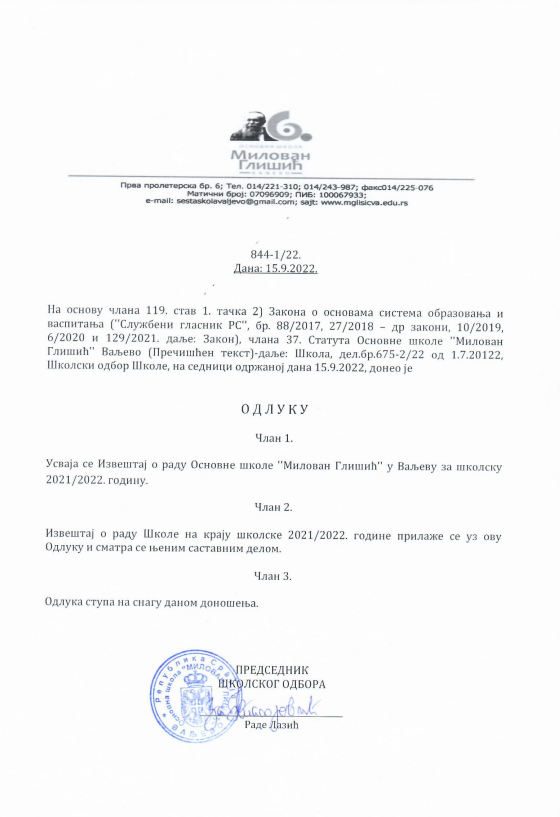 Пун назив школеОсновна школа ''Милован Глишић''АдресаПрва пролетерска 6Директор школе Наташа БадовинацТелефони014/225-076Web-sitewww.mglisicva.edu.rsE-mail sestaskola014@gamil.comМатични број07096909ПИБ100067933Дан школеаприлБрој ученика666Издвојена одељењаДоња БуковицаБрој ученика у издвојеним одељењима(6)Језици који се уче у школиЕнглески и француски језикБрој смена у школи начин измене сменаНастава организована у две смене које се седмично смењујуIIIIIVVVIVIIVII2Спец.УКУПНОУправа и стр.сарадн3,503,50Наст.предметне наставе2,6521,040,7024,39Наст.разредне наставе1,0014,001,0016,00Секретар1,001,00Финанс.рачун радн.1,001,002,00Домар-ложач1,001,002,00Помоћни радн.15,5615,56УКУПНО15,561,002,0004,6539,540,701,0064,45ОдељењеБр. ученикаОправданих изостанакаОправданих по ученикуНеоправданих изостанакаНеоправданих по ученикуУкупно изостанакаИзостанака по ученику1-129168758.1700168758.171-230172657.5300172657.531-328133547.6800133547.68Д. Буковица1000000Укупно88474853.9500474853.952-12685432.850085432.852-22264829.450064829.452-325775310077531Д. Буковица1000000Укупно74227730.7700227730.773-129112638.8300112638.833-227112141.5200112141.523-328109539.1100109539.11Д. Буковица2000000Укупно86334238.8600334238.864-127155457.5600155457.564-224116748.6300116748.634-323145463.2200145463.22Д. Буковица2210021Укупно76417754.9600417754.965-122208894.91140.64210295.555-222182182.7700182182.775-324173672.3300173672.335-423128055.6500128055.65Укупно91692576,10140.15693976.256-1272729101.07002729101.076-224211087.9250.21211588.136-324237299.2500237299.25Укупно75721196.1550.07721696.227-1262905111.7310.042906111.777-2242633109.71401.672673111.387-327218680.96220.85220881.787-422203192.32200.91205193.23Укупно99975598.54830.84983899.378-18-125252523102310231092.4092.4092.404747471.881.881.882366236694.648-28-2272727274427442744101.63101.63101.632220.070.070.0727462746101.708-38-325252515861586158663.4463.4463.443333331.321.321.321619161964.76Укупно77664086.23821.06672287.29РазредБр.ученикаОправданих изостанакаОправданих по ученикуНеоправданих изостанакаНеоправданих по ученикуУкупно изостанакаИзостанака по ученику1. разред88474853.9500474853.952. разред74227730.7700227730.773. разред86334238.8600334238.864. разред76417754.9600417754.961.-4. разреда3241454444.89001454444.895. разред91692576,10140.15693976.256. разред75721196.1550.07721696.227. разред99975598.54830.84983899.378. разред77664086.23821.06672287.295.-8.разреда3423053189.271840.543071589.811.-8.разреда66645.07567.681840.284525967.96Разред и одељењеБрој ученикаОдлични%Врло добри%Добри%Довољни%Недовољ ни%Неоцењ ено%I-129Ученици првог разреда оцењују се описно.Ученици првог разреда оцењују се описно.Ученици првог разреда оцењују се описно.Ученици првог разреда оцењују се описно.Ученици првог разреда оцењују се описно.Ученици првог разреда оцењују се описно.Ученици првог разреда оцењују се описно.Ученици првог разреда оцењују се описно.Ученици првог разреда оцењују се описно.Ученици првог разреда оцењују се описно.Ученици првог разреда оцењују се описно.Ученици првог разреда оцењују се описно.I-230Ученици првог разреда оцењују се описно.Ученици првог разреда оцењују се описно.Ученици првог разреда оцењују се описно.Ученици првог разреда оцењују се описно.Ученици првог разреда оцењују се описно.Ученици првог разреда оцењују се описно.Ученици првог разреда оцењују се описно.Ученици првог разреда оцењују се описно.Ученици првог разреда оцењују се описно.Ученици првог разреда оцењују се описно.Ученици првог разреда оцењују се описно.Ученици првог разреда оцењују се описно.I-328Ученици првог разреда оцењују се описно.Ученици првог разреда оцењују се описно.Ученици првог разреда оцењују се описно.Ученици првог разреда оцењују се описно.Ученици првог разреда оцењују се описно.Ученици првог разреда оцењују се описно.Ученици првог разреда оцењују се описно.Ученици првог разреда оцењују се описно.Ученици првог разреда оцењују се описно.Ученици првог разреда оцењују се описно.Ученици првог разреда оцењују се описно.Ученици првог разреда оцењују се описно.ИО Д.Буковица1Ученици првог разреда оцењују се описно.Ученици првог разреда оцењују се описно.Ученици првог разреда оцењују се описно.Ученици првог разреда оцењују се описно.Ученици првог разреда оцењују се описно.Ученици првог разреда оцењују се описно.Ученици првог разреда оцењују се описно.Ученици првог разреда оцењују се описно.Ученици првог разреда оцењују се описно.Ученици првог разреда оцењују се описно.Ученици првог разреда оцењују се описно.Ученици првог разреда оцењују се описно.Укупно I разред88Ученици првог разреда оцењују се описно.Ученици првог разреда оцењују се описно.Ученици првог разреда оцењују се описно.Ученици првог разреда оцењују се описно.Ученици првог разреда оцењују се описно.Ученици првог разреда оцењују се описно.Ученици првог разреда оцењују се описно.Ученици првог разреда оцењују се описно.Ученици првог разреда оцењују се описно.Ученици првог разреда оцењују се описно.Ученици првог разреда оцењују се описно.Ученици првог разреда оцењују се описно.II-1261869.23830.77II-2221672.73627.27II-325187262414ИО Д.Буковица11100Укупно II разред745270.272128.3811.35III-1291655.171137.9326.90III-2271348.151140.74311.11III-3281864.29828.5727.14ИО Д.Буковица2150150Укупно IIIразред864855.813136.0578,14IV-1271762.96518.52518.52IV-2241250.00729.17520.83IV-3231565.22521.7428.7014.35ИО Д.Буковица2150.00150.00Укупно IVразред764560.001823.681215.7910.53Укупно од2. до 4. разреда23614561.447029.66208.4710.43Укупно од1. до 4. разреда32414561.447029.66208.4710.43Разред и одељењеБрој ученикаОдлични%Врло добри%Добри%Довољни%Недовољ ни%Неоце њено%V-122940.91836.36418.1814.55V-222731.82627.27940.91V-3241250.00729.17520.83V-423939.131252.1728.7Укупно V разред913740.663336.262021.9811.1VI-127829.631140.74518.52311.11VI-2241041.67520.83833.3314.17VI-324937.50937.50625.00Укупно VI разред752736.002533.331925.3345.34VII-126623.08623.081350.0013.85VII-224625.00937.50729.1728.33VII-327829.63518.521244.4427,74VII-422313.641045.45836.3614.55Укупно VII разред992323.233030.304040.4066.07VIII-125312.00520.001664.0014.00VIII-227933.331037.04829.63VIII-325832.00728.001040.00Укупно VIII разред772025.972228.573444,1511.31Укупно од5. до 8. разреда34210731.2911032.1611333.04123.51Укупно од2. до 8. разреда57825243.6018031.1413323.01132.25ПредметII -1II -2II -3Д.Б.УкупноIII -1III-2III-3Д.Б.УкупноIV-1IV-2IV-3Д.Б.УкупноУкупноII - IVСрпски језик4.084.144.484.004.174.034.004.394.004.104.264.084.224.004.144.14Енглески језик4.964.454.603.004.254.664.113.894.004.164.303.793.784.504.094.17Математика4.233.954.164.004.084.003.783.934.003.933.743.503.743.503.623.88Свет око нас4.354.414.484.004.314.31Природа идруштво3.763.814.044.003.904.003.964.224.004.043.97Ликовнакултура5.004.954.685.004.914.724.855.005.004.894.674.924.745.004.834.88Музичкакултура5.004.774.725.004.874.624.635.005.004.814.264.334.655.004.564.75Физичко и здравственоваспитање5.005.004.925.004.984.905.005.005.004.975.005.004.835.004.964.97ДС/ПН4.624.504.725.004.714.71Просек одељења4.464.534.604.384.494.384.314.464.434.394.324.234.314.434.324.40ОдељењеСЈЕЈИСТГЕОБИОМАТФИЗХЕМИНФТИТЛИКМУЗФЗФЈПросечна оценаодељењаV-13.594.093.413.554.233.554.004.414.644.774.823.864.08V-23.453.453.003.273.683.143.683.954.644.324.823.183.72V-33.923.423.673.834.253.584.294.175.004.424.963.884.11V-43.654.573.524.004.263.573.914.434.784.745.004.094.21Укупно3.653.883.403.664,103.463.974.244.764.564.903.753.81VI-13.593.673.002.784.153.073.043.373.964.334.264.673.443.74VI-23.583.623.543.174.123.463.253.753.964.584.335.003.623.93VI-33.674.043.463.124.043.503.383.674.504.714.625.003.754.03Укупно3.613.783.333.023.783.343.223.944.144.544.424.823.603.90VII-13.273.653.002.773.582.922.623.083.733.583.884.194.883.043.53VII-23.464.003.463.173.673.042.713.293.463.924.384.254.503.213.70VII-33.413.703.303.263.633.373.043.113.563.784.224.044.853.153.69VII-43.003.363.183.053.003.142.773.273.453.414.274.185.003.143.54Укупно3.283.683.233.063.473.122.783.193.553.674.194.164.813.133.61VIII-13.123.442.882.682.762.562.782.802.963.723.163.964.522.763.23VIII-23.413.593.673.263.783.443.073.114.194.224.594.564.963.303.92VIII-33.443.563.523.283.483.123.043.084.004.124.124.324.123.643.78Укупно3.323.533.363.073.343.042.963.003.724.023.954.284.833.333.64Укупно V-VIII3.463.723.333.203.673.242.993.093.754.024.364.354.843.453.74II-1одељењеII-1одељењеII-2одељењеII-2одељењеII-3одељењеII-3одељењеД. БуковицаД. БуковицаУКУПНО: IIразредУКУПНО: IIразредБрој ученика у одељењу26Број ученика у одељењу22Број ученика у одељењу25Број ученика у одељењу1Укупан број ученикау V разреду74ВладањеБр.уч.ВладањеБр.уч.ВладањеБр.уч.ВладањеБр.уч.ВладањеБр.уч.Примерно26Примерно22Примерно25Примерно1Примерно74Врло добро0Врло добро0Врло добро0Врло добро0Врло добро0Добро0Добро0Добро0Добро0Добро0Задовољавајуће0Задовољавајуће0Задовољавајуће0Задовољавајуће0Задовољавајуће0Незадовољавајуће0Незадовољавајуће0Незадовољавајуће0Незадовољавајуће0Незадовољавајуће0Неоцењен0Неоцењен0Неоцењен0Неоцењен0Неоцењен0III-1одељењеIII-1одељењеIII-2одељењеIII-2одељењеIII-3одељењеIII-3одељењеД. БуковицаД. БуковицаУКУПНО: IIIразредУКУПНО: IIIразредБрој ученика у одељењу29Број ученика у одељењу27Број ученика у одељењу28Број ученика у одељењу2Укупан број ученикау VI разреду86ВладањеБр.уч.ВладањеБр.уч.ВладањеБр.уч.ВладањеБр.уч.ВладањеБр.уч.Примерно29Примерно27Примерно28Примерно2Примерно86Врло добро0Врло добро0Врло добро0Врло добро0Врло добро0Добро0Добро0Добро0Добро0Добро0Задовољавајуће0Задовољавајуће0Задовољавајуће0Задовољавајуће0Задовољавајуће0Незадовољавајуће0Незадовољавајуће0Незадовољавајуће0Незадовољавајуће0Незадовољавајуће0Неоцењен0Неоцењен0Неоцењен0Неоцењен0Неоцењен0IV-1одељењеIV-1одељењеIV-2одељењеIV-2одељењеIV-3одељењеIV-3одељењеД. БуковицаД. БуковицаД. БуковицаУКУПНО: IVразредУКУПНО: IVразредУКУПНО: IVразредБрој ученика у одељењу27Број ученика у одељењу24Број ученика у одељењу23Број ученика у одељењу22Укупан број ученикау VII разредуУкупан број ученикау VII разреду76ВладањеБр.уч.ВладањеБр.уч.ВладањеБр.уч.ВладањеБр.уч.Бр.уч.ВладањеВладањеБр.уч.Примерно27Примерно24Примерно23Примерно22ПримерноПримерно76Врло добро0Врло добро0Врло добро0Врло добро00Врло доброВрло добро0Добро0Добро0Добро0Добро00ДоброДобро0Задовољавајуће0Задовољавајуће0Задовољавајуће0Задовољавајуће00ЗадовољавајућеЗадовољавајуће0Незадовољавајуће0Незадовољавајуће0Незадовољавајуће0Незадовољавајуће00НезадовољавајућеНезадовољавајуће0Неоцењен0Неоцењен0Неоцењен0Неоцењен00НеоцењенНеоцењен0УКУПНО: II РАЗРЕДУКУПНО: II РАЗРЕДУКУПНО: III РАЗРЕДУКУПНО: III РАЗРЕДУКУПНО: IV РАЗРЕДУКУПНО: IV РАЗРЕДУКУПНО: ОД II ДО IV РАЗРЕДУКУПНО: ОД II ДО IV РАЗРЕДУКУПНО: ОД II ДО IV РАЗРЕДУКУПНО: ОД II ДО IV РАЗРЕДУкупан број ученика у II разреду74Укупан број ученикау III разреду86Укупан број ученика у IV разреду76Укупан бројученика236236Укупан број ученика у II разреду74Укупан број ученикау III разреду86Укупан број ученика у IV разреду76од II до IV разреда236236ВладањеБр.уч.ВладањеБр.уч.ВладањеБр.уч.ВладањеВладањеБр.уч.Бр.уч.Примерно74Примерно86Примерно76ПримерноПримерно236236Врло добро0Врло добро0Врло добро0Врло доброВрло добро00Добро0Добро0Добро0ДоброДобро00Задовољавајуће0Задовољавајуће0Задовољавајуће0ЗадовољавајућеЗадовољавајуће00Незадовољавајуће0Незадовољавајуће0Незадовољавајуће0НезадовољавајућеНезадовољавајуће00Неоцењен0Неоцењен0Неоцењен0НеоцењенНеоцењен00V-1 одељењеV-1 одељењеV-2 одељењеV-2 одељењеV-3 одељењеV-3 одељењеV-4 одељењеV-4 одељењеУКУПНО: V разредУКУПНО: V разредБрој ученика у одељењу22Број ученика у одељењу22Број ученика у одељењу24Број ученика у одељењу23Укупан број ученикау V разреду91ВладањеБр.уч.ВладањеБр.уч.ВладањеБр.уч.ВладањеБр.уч.ВладањеБр.уч.Примерно21Примерно22Примерно24Примерно18Примерно85Врло добро0Врло добро0Врло добро0Врло добро5Врло добро5Добро1Добро0Добро0Добро0Добро1Задовољавајуће0Задовољавајуће0Задовољавајуће0Задовољавајуће0Задовољавајуће0Незадовољавајуће0Незадовољавајуће0Незадовољавајуће0Незадовољавајуће0Незадовољавајуће0Неоцењен0Неоцењен0Неоцењен0Неоцењен0Неоцењен0VI-1одељењеVI-1одељењеVI-2одељењеVI-2одељењеVI-3одељењеVI-3одељењеУКУПНОУКУПНОБрој ученика у одељењу27Број ученика у одељењу24Број ученика у одељењу24Укупан број ученикау VI разреду75ВладањеБр.уч.ВладањеБр.уч.ВладањеБр.уч.ВладањеБр.уч.Примерно27Примерно23Примерно24Примерно74Врло добро0Врло добро1Врло добро0Врло добро1Добро0Добро0Добро0Добро0Задовољавајуће0Задовољавајуће0Задовољавајуће0Задовољавајуће0Незадовољавајуће0Незадовољавајуће0Незадовољавајуће0Незадовољавајуће0Неоцењен0Неоцењен0Неоцењен0Неоцењен0VII-1одељењеVII-1одељењеVII-2одељењеVII-2одељењеVII-3одељењеVII-3одељењеVII-3 одељењеVII-3 одељењеУКУПНОУКУПНОУКУПНОБрој ученика у одељењу26Број ученика у одељењу24Број ученика у одељењу27Број ученика у одељењу22Укупан број ученика у VII разредуУкупан број ученика у VII разреду99ВладањеБр.уч.ВладањеБр.уч.ВладањеБр.уч.ВладањеБр.уч.ВладањеВладањеБр.уч.Примерно24Примерно23Примерно26Примерно22ПримерноПримерно95Врло добро2Врло добро1Врло добро0Врло добро0Врло доброВрло добро3Добро0Добро0Добро1Добро0ДоброДобро1Задовољавајуће0Задовољавајуће0Задовољавајуће0Задовољавајуће0ЗадовољавајућеЗадовољавајуће0Незадовољавајуће0Незадовољавајуће0Незадовољавајуће0Незадовољавајуће0НезадовољавајућеНезадовољавајуће0Неоцењен0Неоцењен0Неоцењен0Неоцењен0НеоцењенНеоцењен0VIII-1одељењеVIII-1одељењеVIII-2одељењеVIII-2одељењеVIII-3одељењеVIII-3одељењеУКУПНОУКУПНОУКУПНОБрој ученика у одељењу25Број ученика у одељењу27Број ученика у одељењу25Укупан број ученикау VIIIIразреду7777ВладањеБр.уч.ВладањеБр.уч.ВладањеБр.уч.ВладањеБр.уч.Бр.уч.Примерно18Примерно26Примерно25Примерно6969Врло добро6Врло добро1Врло добро0Врло добро77Добро1Добро0Добро0Добро11Задовољавајуће0Задовољавајуће0Задовољавајуће0Задовољавајуће00Незадовољавајуће0Незадовољавајуће0Незадовољавајуће0Незадовољавајуће00Неоцењен0Неоцењен0Неоцењен0Неоцењен00УКУПНО: V РАЗРЕДУКУПНО: V РАЗРЕДУКУПНО: VI РАЗРЕДУКУПНО: VI РАЗРЕДУКУПНО: VII РАЗРЕДУКУПНО: VII РАЗРЕДУКУПНО: VIII РАЗРЕДУКУПНО: VIII РАЗРЕДУКУПНО: V ДО VIIIУКУПНО: V ДО VIIIУКУПНО: V РАЗРЕДУКУПНО: V РАЗРЕДУКУПНО: VI РАЗРЕДУКУПНО: VI РАЗРЕДУКУПНО: VII РАЗРЕДУКУПНО: VII РАЗРЕДУКУПНО: VIII РАЗРЕДУКУПНО: VIII РАЗРЕДРАЗРЕДУкупан број ученикау V разреду91Укупан број ученикаVI разреду75Укупан број ученикау VII разреду99Укупан број ученикау VIIII разреду77Укупан број ученика одV до VIIII разреда342ВладањеБр.уч.ВладањеБр.уч.ВладањеБр.уч.ВладањеБр.уч.ВладањеБр.уч.Примерно85Примерно74Примерно95Примерно69Примерно323Врло добро5Врло добро1Врло добро3Врло добро7Врло добро16Добро1Добро0Добро1Добро1Добро3Задовољавајуће0Задовољавајуће0Задовољавајуће0Задовољавајуће0Задовољавајуће0Незадовољавајуће0Незадовољавајуће0Незадовољавајуће0Незадовољавајуће0Незадовољавајуће0Неоцењен0Неоцењен0Неоцењен0Неоцењен0Неоцењен0УКУПНО:ОД II ДО IV РАЗРЕДАУКУПНО:ОД II ДО IV РАЗРЕДАУКУПНО:ОД V ДО VIII РАЗРЕДАУКУПНО:ОД V ДО VIII РАЗРЕДАУКУПНО:ОД II ДО VIII РАЗРЕДАУКУПНО:ОД II ДО VIII РАЗРЕДА     Укупан број ученика од II до IV разредa236Укупан број ученика од V до VIII разреда342Укупан број ученика од II до VIIII разреда578ВладањеБр.уч.ВладањеБр.уч.ВладањеБр.уч.Примерно236Примерно323Примерно559Врло добро0Врло добро16Врло добро16Добро0Добро3Добро3Задовољавајуће0Задовољавајуће0Задовољавајуће0Незадовољавајуће0Незадовољавајуће0Незадовољавајуће0Неоцењен0Неоцењен0Неоцењен0РЕД.БР.ПРЕЗИМЕ И ИМЕ УЧЕНИКАОДЕЉЕЊЕВРСТА ДИПЛОМЕВРСТА ДИПЛОМЕВРСТА ДИПЛОМЕВРСТА ДИПЛОМЕВРСТА ДИПЛОМЕВРСТА ДИПЛОМЕВРСТА ДИПЛОМЕВРСТА ДИПЛОМЕВРСТА ДИПЛОМЕВРСТА ДИПЛОМЕВРСТА ДИПЛОМЕВРСТА ДИПЛОМЕВРСТА ДИПЛОМЕВРСТА ДИПЛОМЕВРСТА ДИПЛОМЕВРСТА ДИПЛОМЕРЕД.БР.ПРЕЗИМЕ И ИМЕ УЧЕНИКАОДЕЉЕЊЕДИПЛОМА ВУК КАРАЏИЋПОСЕБНЕ ДИПЛОМЕПОСЕБНЕ ДИПЛОМЕПОСЕБНЕ ДИПЛОМЕПОСЕБНЕ ДИПЛОМЕПОСЕБНЕ ДИПЛОМЕПОСЕБНЕ ДИПЛОМЕПОСЕБНЕ ДИПЛОМЕПОСЕБНЕ ДИПЛОМЕПОСЕБНЕ ДИПЛОМЕПОСЕБНЕ ДИПЛОМЕПОСЕБНЕ ДИПЛОМЕПОСЕБНЕ ДИПЛОМЕПОСЕБНЕ ДИПЛОМЕПОСЕБНЕ ДИПЛОМЕПОСЕБНЕ ДИПЛОМЕРЕД.БР.ПРЕЗИМЕ И ИМЕ УЧЕНИКАОДЕЉЕЊЕДИПЛОМА ВУК КАРАЏИЋСРПСКИ ЈЕЗИКЕНГЛЕСКИ ЈЕЗИКФРАНЦУСК И ЈЕЗИКИСТОРИЈАГЕОГРАФИ ЈАБИЛОГИЈАМАТЕМАТИ КАФИЗИКАХЕМИЈАМУЗИКЧКА КУЛТУРАЛИКОВНА КУЛТУРАФИЗИЧКО ВАСПИТАЊТЕХНИКА И ТЕХНОЛОГ ИЈАИНФОРМАТ ИКАУКУПНОУКУПНО1.Милица Радовановић8-1+112.Лазар Милићевић8-1+113.Алексић  Огњен8-2+114.Павловић  Неда8-2+115.Петровић  Марија8-2+116.Расулић  Марија8-2+117.Старчевић Александра8-2+118.Стојшић  Маша8-2++119.Тимотић  Стефан8-2+1110..Трипковић  Николина8-2+1111..Ћесаревић  Марија8-2+1112..Учур  Анђела8-2+1113..Карадаревић Анастасија8-3++1114..Крстић Јелена8-3++1115..Лазић Сава8-3+1116..Пантелић Лука8-3+1117..Веселиновић Анђела8-3.+11ПредметИме и презиме ученика, одељењеНиво и пласманНиво и пласманНиво и пласманПредметИме и презиме ученика, одељењеОпштинскиОкружниРепубличкиСРПСКИ ЈЕЗИКМихаило Ковачевић 5-33. наградаучешћеСРПСКИ ЈЕЗИКНађа Мандић 5-33. награда3. наградаСРПСКИ ЈЕЗИКЉиљана Стојаковић 5-33. наградаучешћеСРПСКИ ЈЕЗИККатарина Вујић 5-43. наградаучешћеСРПСКИ ЈЕЗИКАна Савић 5-43. наградаучешћеСРПСКИ ЈЕЗИКСтефан Миторвић 5-2учешћеучешћеСРПСКИ ЈЕЗИКНађа Раичевић 5-1учешћеСРПСКИ ЈЕЗИКНина Давидовић 5-4учешћеСРПСКИ ЈЕЗИКАнастасија Миторвић 5-1учешћеСРПСКИ ЈЕЗИКЛазар Аћимовић 6-23. награда3. наградаСРПСКИ ЈЕЗИКТина Опсееница 6-23. наградаучешћеСРПСКИ ЈЕЗИКНиколина Ђокић 6-33. награда3. наградаСРПСКИ ЈЕЗИКТеа Покрајац 6-33. наградаучешћеСРПСКИ ЈЕЗИКМихаило Илић 6-2учешћеСРПСКИ ЈЕЗИКИван Хренка 6-2учешћеСРПСКИ ЈЕЗИКТатјана Митровић 7-33. награда2. наградаСРПСКИ ЈЕЗИКТеодора Илић 7-33. награда1. наградаучешћеСРПСКИ ЈЕЗИКТамара Митровић 7-3учешћеСРПСКИ ЈЕЗИКАнастасија Карадаревић 8-3учешћеСРПСКИ ЈЕЗИКМилица Радоовановић 8-1учешћеСМОТРА РЕЦИТАТОРАОгњен Јаковљевић 4-23. местоучешћеСМОТРА РЕЦИТАТОРАЉиљана Стојаковић 5-3пласман учешћеСМОТРА РЕЦИТАТОРАНађа Мандић 5-3учешћеСМОТРА РЕЦИТАТОРАЛазар Милићевић 8-1учешћеФРАНЦУСКИ ЈЕЗИКЈелена Крстић 8-3учешћеФРАНЦУСКИ ЈЕЗИКМаша Стојшић 8-2учешћеФРАНЦУСКИ ЈЕЗИКАнастасија Карадаревић 8-3учешћеФРАНЦУСКИ ЈЕЗИКМарија Ћесаревић 8-2учешћеФРАНЦУСКИ ЈЕЗИКНеда Павловић 8-2учешћеФРАНЦУСКИ ЈЕЗИКАна Савић 8-2учешћеФРАНЦУСКИ ЈЕЗИКМилица Петровић 8-3учешћеФРАНЦУСКИ ЈЕЗИКХелена Влајковић 8-3учешћеФРАНЦУСКИ ЈЕЗИКЛазар Милићевић 8-1учешћеФРАНЦУСКИ ЈЕЗИКВања Радовановић 8-1учешћеЕНГЛЕСКИ ЈЕЗИКЛука Пантелић 8-3учешћеЕНГЛЕСКИ ЈЕЗИКСава Лазић 8-33. награда3. наградаЕНГЛЕСКИ ЈЕЗИКВања Радовановић 8-1учешћеМАТЕМАТИКАЈаков Миловановић 3-23. наградаМАТЕМАТИКАНина Ситарица 3-13. наградаМАТЕМАТИКАМатија Мијаиловић 3-3похвалаМАТЕМАТИКАВукашин Мировић 3-2похвалаМАТЕМАТИКАКалина Крижан 3-1похвалаМАТЕМАТИКАВиктор (Дејан) Тадић 3-2похвалаМАТЕМАТИКАНина Павић 3-3учешћеМАТЕМАТИКАСара Живковић 3-1учешћеМАТЕМАТИКАЛазар Прокић 3-1учешћеМАТЕМАТИКАДанило Вујић 3-1учешћеМАТЕМАТИКАЛука Прокић 3-1учешћеМАТЕМАТИКАТеодора Грујичић 3-1учешћеМАТЕМАТИКАВиктор Тадић 3-1учешћеМАТЕМАТИКАСунчица Петронијевић 3-1учешћеМАТЕМАТИКАОгњен Марјановић 3-3учешћеМАТЕМАТИКАДоротеја Терзић 3-3учешћеМАТЕМАТИКАСара Ђокић 3-3учешћеМАТЕМАТИКАСава Младеновић  4-21. награда1. наградаМАТЕМАТИКАОгњен Јаковљевић 4-21. награда3. наградаМАТЕМАТИКАДавид Тадић 4-12. наградапохвалаМАТЕМАТИКАЈована Јовановић 4-32. наградапохвалаМАТЕМАТИКАСара Срећковић 4-22. наградапохвалаМАТЕМАТИКАДавид Митровић 4-33. награда3. наградаМАТЕМАТИКАДуња Ђурић 4-2учешћеМАТЕМАТИКАЈаков Младеновић 4-2учешћеМАТЕМАТИКАИлина Пајић 4-1учешћеМАТЕМАТИКАОгњен Ђукић 4-1учешћеМАТЕМАТИКАДоротеа Сандић 4-1учешћеМАТЕМАТИКААндрија Марковић 4-1учешћеМАТЕМАТИКАЂурђа Новаковић 4-3учешћеМАТЕМАТИКАПавле Стефановић 4-1учешћеМАТЕМАТИКАВукашин Гајић 4-3учешћеМАТЕМАТИКАНађа Мандић 5-32. наградаучешћеМАТЕМАТИКАМихаило Ковачевић 5-33. наградапохвалаМАТЕМАТИКАПетар Митровић 5-1учешћеМАТЕМАТИКАСабрина Сердаревић 5-4учешћеМАТЕМАТИКАНемања Селенић 5-4учешћеМАТЕМАТИКААнастасија Влајковић 5-4 учешћеМАТЕМАТИКАЛука Тадић 6-1похвалаучешћеМАТЕМАТИКАНиколина Ђокић 6-3похвалаучешћеМАТЕМАТИКАТеодора Илић 7-33. наградапохвалаМАТЕМАТИКАНикола Стојшић 7-3похвалаучешћеМАТЕМАТИКААлександар Ристивојевић 7-1похвалаучешћеМАТЕМАТИКАМилица Јовановић 7-3учешћеМАТЕМАТИКАВукашин Јовановић 7-4учешћеМАТЕМАТИКАДанило Крстић 7-2учешћеФИЗИКАЛука Олави Тадић 6-12. награда3. награда1 наградаФИЗИКАЛазар Јеремић 6-33. наградаучешћеФИЗИКАЂорђе Мијиловић 6-1похвалаучешћеФИЗИКАСунчица Алић 6-1похвалаучешћеФИЗИКАТеа Покрајац 6-3учешћеучешћеФИЗИКАНиклина Ђокић 6-3учешћеучешћеФИЗИКАОгњен Добрашиновић 6-3учешћеФИЗИКАТеодора Илић 7-3учешћеХЕМИЈАДанило Крстић 7-23. местоучешћеХЕМИЈАВук Никићевић 7-4учешћеХЕМИЈААлекса Радојичић 7-4учешћеХЕМИЈААнђела Учур 8-2учешћеХЕМИЈАЈелена Крстић 8-3учешћеИСТОРИЈАМатија Мандић 5-22. место1. местоИСТОРИЈААлександар Мутавџић 5-4учешћеИСТОРИЈАНађа Раичевић 5-1учешћеИСТОРИЈАКатарина Вујић 5-4учешћеИСТОРИЈАВиктор Николић 5-1учешћеИСТОРИЈАЕлена Олачи 6-3учешћеИСТОРИЈАВељко Стефановић 6-1 учешћеИСТОРИЈАСава Панић 6-1учешћеИСТОРИЈАМатеја Максимовић 6-1учешћеИСТОРИЈАВасилије Петровић 6-1учешћеИСТОРИЈАНикола Стојшић 7-3учешћеИСТОРИЈАДушан Миловановић 7-4учешћеИСТОРИЈАПавле Мојсиловић 7-1учешћеИСТОРИЈАБогдан Ђерић 7-1учешћеИСТОРИЈАНикола Арсеновић 7-4учешћеИСТОРИЈАЛазар Љубојевић 8-3учешћеИСТОРИЈАСава Лазић 8-3учешћеИСТОРИЈАВладимир Симић 8-1учешћеИСТОРИЈАХелена Влајковић 8-3учешћеИСТОРИЈАИвана Марић 8-2учешћеГЕОГРАФИЈАПетар Мојсиловић 7-12. место-ГЕОГРАФИЈАБогдан Ђерић 7-13. местоГЕОГРАФИЈАНикола Стојшић 7-33. местоГЕОГРАФИЈАУрош Павловић 7-4учешћеГЕОГРАФИЈАЈован Митровић 7-3учешћеГЕОГРАФИЈАМилица Радовановић 8-1учешћеБИОЛОГИЈАНађа Мандић 5-31. место2. местоБИОЛОГИЈАНађа Раичевић 5-12. место3. местоБИОЛОГИЈААнђела Аврамовић3. место-БИОЛОГИЈАМихаило Ковачевић 5-33. место2. местоБИОЛОГИЈАКатарина Вујић 5-43. место-БИОЛОГИЈАСабрина Сердаревић 5-43. место-БИОЛОГИЈААнђела Радојичић 6-32. место3. местоБИОЛОГИЈАТеодора Илић 7-32. местоучешћеТЕХНИКА И ТЕХНОЛОГИЈАНађа Раичевић 5-12. место 3. местоучешћеТЕХНИКА И ТЕХНОЛОГИЈААнастасија Митровић 5-13. место2. местоучешћеТЕХНИКА И ТЕХНОЛОГИЈАЛазар Аћимовић 6-21. место1. место2 местоТЕХНИКА И ТЕХНОЛОГИЈАЛазар Јовић 6-32. место3. местоучешћеТЕХНИКА И ТЕХНОЛОГИЈАЕлена Олачи 6-3учешћеТЕХНИКА И ТЕХНОЛОГИЈАЈана Чулић 7-21. место1. место2. наградаТЕХНИКА И ТЕХНОЛОГИЈАНикола Ђурић 7-22. место2. местоучешћеШТА ЗНАШ О САОБРАЋАЈУ?Ђурић Тамара 5-32. место2. местоШТА ЗНАШ О САОБРАЋАЈУ?Мијаиловић Ана 5-13. местоШТА ЗНАШ О САОБРАЋАЈУ?Николић Виктор 5-11. место1. местоучешћеШТА ЗНАШ О САОБРАЋАЈУ?Милићевић Никола 5-23. местоШТА ЗНАШ О САОБРАЋАЈУ?Вићић Ирена 6-21. место/ШТА ЗНАШ О САОБРАЋАЈУ?Пантелић Нина 7-33. местоШТА ЗНАШ О САОБРАЋАЈУ?Мојсиловић Павле 7-11. место/АТЛЕТИКАокружномеђуокружноАТЛЕТИКАМилица Обрадовић 5-31. местоучешћеАТЛЕТИКАМатија Ристић 5-41. местоучешћеАТЛЕТИКАМихаило Илић 6-21. местоучешћеАТЛЕТИКАЛука Пантелић 8-31. местоучешћеАТЛЕТИКАНикола Митровић 8-21. местоучешћеАТЛЕТИКАНеда Павловић 8-22. место-АТЛЕТИКАЂорђе Павловић 8-23. место-ФУТСАЛопштинскоФУТСАЛНикола Митровић 8-23. местоФУТСАЛСтефан Тимотић 8-23. местоФУТСАЛЛазар Тодоровић 8-23. местоФУТСАЛВукашин Бошковић 7-33. местоФУТСАЛЛука Шашо 6-13. местоФУТСАЛФилип Зарић 7-43. местоФУТСАЛВладимир Симић 8-13. местоФУТСАЛЈован Митровић 7-33. местоФУТСАЛМатеј Старчевић 7-23. местоКОШАРКАЛука Ракић 7-1учешћеКОШАРКАВасилије Петровић 6-1учешћеКОШАРКАОгњен Јовановић 8-2учешћеКОШАРКАЛука Дивнић 8-2учешћеКОШАРКАНикола Митровић 8-2учешћеКОШАРКАЛазар Ђурђевић 5-3учешћеКОШАРКАОгњен Миловановић 7-3учешћеКОШАРКААлекса Радојичић 7-1учешћеКОШАРКАЛазар Бебић 6-1учешћеКОШАРКАОгњен Павловић 6-1учешћеКОШАРКАМилица Поповић 6-2учешћеКОШАРКАДарија Миличковић 7-2учешћеКОШАРКАМарија Сенић 6-2учешћеКОШАРКАТамара Ђурић 5-3учешћеКОШАРКАЉиљана Стојаковић 5-3учешћеКОШАРКАИвана Марић 8-2учешћеКОШАРКААнастасија Јовић 7-4учешћеКОШАРКАМарија Ћесаревић 8-2учешћеОДБОЈКАМарија Петровић 8-2учешћеОДБОЈКАМашаСтојшић 8-2учешћеОДБОЈКАНиколина Трипковић 8-2учешћеОДБОЈКАТеодора Илић 7-3учешћеОДБОЈКАМилица јовановић 7-3учешћеОДБОЈКАЕлена Олачи 6-3учешћеОДБОЈКААнастасија Ђукић 7-1учешћеОДБОЈКАНевена Митровић 7-1учешћеОДБОЈКААнастасија Јовић 7-4учешћеПЛИВАЊЕокружнорепубличкоПЛИВАЊЕМатија Ерић 2-3 учешћеПЛИВАЊЕУгљеша Јоловић 2-1учешћеПЛИВАЊЕСара Стојаковић 2-32. местоПЛИВАЊЕОгњен Јаковљевић 4-21. местоучешћеПЛИВАЊЕМарко Ћесаревић 4-2учешћеПЛИВАЊЕАлекса Дивнић 5-1учешћеПЛИВАЊЕВук Видић 5-1учешћеПЛИВАЊЕВељко Степановић 6-1учешћеПЛИВАЊЕВасилије Аврамовић 6-учешћеПЛИВАЊЕНикола Ђурић 7-21. местоучешћеПЛИВАЊЕСтефан Арсеновић 8-3учешћеПЛИВАЊЕВук Маринковић 8-3учешћеПЛИВАЊЕДрагишић Филип 2-1учешћеПЛИВАЊЕВиктор Видић 2-1 2. местоПЛИВАЊЕПавле СтепановићучешћеПЛИВАЊЕМатија Драгишић 5-23. местоПЛИВАЊЕМихаило Илић 6-21. местоучешћеПЛИВАЊЕУрош Параментић 6-2учешћеПЛИВАЊЕНикола Арсеновић 7-42. местоПЛИВАЊЕТеодора  Илић 7-31. местоучешћеПЛИВАЊЕМатија Бојиновић 5-1 1. местоучешћеПЛИВАЊЕБратислав Раковић 2-1учешћеПЛИВАЊЕПетар Познановић 2-3учешћеПЛИВАЊЕЛука Ерић 4-23. местоПЛИВАЊЕОгњен Павловић 6-13. местоПЛИВАЊЕВук Никићевић 7-42. местоПЛИВАЊЕНина Пантелић2. местоПЛИВАЊЕВања Видојевић 8-11. местоучешћеПЛИВАЊЕДрагишић Филип 5-21. местоучешћеПЛИВАЊЕМилићевић Лазар 8-12. местоРУКОМЕТопштинскоРУКОМЕТМилан Симанић 7-13. местоРУКОМЕТЈован Ковачевић 7-13. местоРУКОМЕТЈован Марјановић 7-13. местоРУКОМЕТКоста Бајић 7-13. местоРУКОМЕТБогдан Ђерић 7-13. местоРУКОМЕТУрош Павловић 7-43. местоРУКОМЕТНикола Митровић 8-23. местоРУКОМЕТСтефан Тимотић 8-23. местоРУКОМЕТЂорђе Павловић 8-23. местоРУКОМЕТЛазар Тодоровић 8-23. местоРУКОМЕТмеђурегионРУКОМЕТМарија Ђурић 7-4учешћеРУКОМЕТМарија Расулић 8-2учешћеРУКОМЕТАлексндра Старчевић 8-2учешћеРУКОМЕТНиколина Трипковић 8-2учешћеРУКОМЕТИвана Марић 8-2учешћеРУКОМЕТМаријана Максимовић 8-2учешћеРУКОМЕТАнђела Учур 8-2учешћеРУКОМЕТНеда Павловић 8-2учешћеРУКОМЕТСара Гајић 6-3учешћеРУКОМЕТАнастасија Кларевић 6-2учешћеРУКОМЕТТеодора Божић 6-2учешћеРУКОМЕТАлександра Ранковић 6-3учешћеШАХокружнорепубличкоШАХТимотић Лазар 5-2учешћеШАХСтојаковић Неда 6-11. местоучешћеШАХЂурић Тара 6-1учешћеШАХДобрашиновић Огњен 6-3учешћеШАХНиколина Ђокић 6-32. местоШАХЂурић Никола 7-2учешћеШАХМитровић Никола 8-2учешћесрпски језик- 7.32математика – 7.34комбиновани – 9.10Укупно: 23.76ПолБројДечаци51Девојчице35Укупно86Нивои постигнућаБројА7Б22Ц35Д17Е5Прев.упис/Укупно86ОБРАЗОВАЊЕ ОТАЦбројОБРАЗОВАЊЕ МАЈКАбројIII34III32IV29IV26V1V/VI11VI8VII-14VII-112БЕЗ ПОДАТАКА2БЕЗ ПОДАТАКА1ОШ5ОШ7Укупно86Укупно86Запосленост- мајкабројЗапосленост-отацБројДА67ДА70НЕ18НЕ13БЕЗ ПОДАТАКА1БЕЗ ПОДАТАКА3Укупно86Укупно86ПОРОДИЦАБројПОТПУНА82РАЗВЕДЕНИ М2РАЗВЕДЕНО О0ХРАНИТЕЉСТВО2Укупно86Број ученика укључених у активностиБрој планираних часоваБрој одржаних часова193644АктивностВреме одржавањаРеализаторНачин праћењаПријављивање и смерница за рад секцијеОктобар 2021.ученици 5.,6.,7.  разредаДневник слободних активностиПравила понашања у саобраћајуНовембар 2021.ученици 5.,6.,7.  разредаДневник слободних активностиПешак у саобраћају. Бициклиста у саобраћају.Децембар 2021.ученици 5.,6.,7.  разредаДневник слободних активностиПравила- Прелазак и кретање пешака коловозомДецембар 2021.ученици 5.,6.,7.  разредаДневник слободних активностиСаобраћајни знациЈануар 2022.ученици 5.,6.,7.  разредаДневник слободних активностиСаобраћајна култура и безбедност. РаскрсницаФебруар 2022.ученици 5.,6.,7.  разредаДневник слободних активностиРешавање тестоваМарт 2022.ученици 5.,6.,7.  разредаДневник слободних активностиСаобраћајни полигон спретности „Шта знаш о саобраћају“Март 2022.ученици 5.,6.,7.  разредаДневник слободних активностиПолигон практичног понашања у саобраћају „Шта знаш о саобраћају“Март 2022.ученици 5.,6.,7.  разредаДневник слободних активностиПрипрема и организација школског такмичења „Шта знаш о саобраћају“Март 2022.ученици 5.,6.,7.  разредаДневник слободних активностиПрипрема  за опшинско такмичење „Шта знаш о саобраћају“Април 2022.ученици 5.,6.,7. разредаДневник слободних активностиРешавање тестова са предходних такмичењаАприл 2022.ученици 5.,6.,7. разредаДневник слободних активностиСаобраћајни полигон спретности „Шта знаш о саобраћају“Април 2022.ученици 5.,6.,7. разредаДневник слободних активностиПрипрема  за окружно такмичење „Шта знаш о саобраћају“Мај 2022.ученице 5., 6. и 7. разредаДневник слободних активностиРешавање тестова са предходних такмичењаМај 2022.ученици 5.,6.,7. разредаДневник слободних активностиПрипрема  за републичко такмичење „Шта знаш о саобраћају“Мај 2022.ученице 5. разредаДневник слободних активностир. бр.УченикОдељење1.Лука Олави Тадић612.Лазар Аћимовић623.Ирена Вићић624.Михаило Илић625.Милица Поповић626.Огњен Добрашиновић637.Нађа Пантелић638.Теа Покрајац639.Јана Чулић7210.Дуња Гајић7311.Теодора Илић73р. бр.УченикОдељење1.Никола Тадић3. разред, И.О. Буковица2.Илина Пајић413.Константин Петровић414.Богдан Поповић415.Немања Симић416.Дуња Ђурић427.Огњен Јаковљевић428.Сава Младеновић429.Сара Срећковић4210.Вукашин Гајић4311.Јована Јовановић4312.Лазар Мандић4313.Маша Тешић43РазредИОП 1ИОП 2Напомена Разредброј ученикаброј ученикаброј ученикаI1IIIII21IV1V31VI2VII31VIII31**настава на кућном лечењуВрсте насиља ФИЗИЧКОФИЗИЧКОФИЗИЧКОПСИХИЧКО/емоционалноПСИХИЧКО/емоционалноПСИХИЧКО/емоционалноСОЦИЈАЛНОСОЦИЈАЛНОСОЦИЈАЛНОДИГИТАЛНОДИГИТАЛНОСЕКСУАЛНОСЕКСУАЛНОПрви класиф.период      1.ниво*; 2.ниво**; 3.ниво***Први класиф.период      1.ниво*; 2.ниво**; 3.ниво***Први класиф.период      1.ниво*; 2.ниво**; 3.ниво***Први класиф.период      1.ниво*; 2.ниво**; 3.ниво***Први класиф.период      1.ниво*; 2.ниво**; 3.ниво***Први класиф.период      1.ниво*; 2.ниво**; 3.ниво***Први класиф.период      1.ниво*; 2.ниво**; 3.ниво***Први класиф.период      1.ниво*; 2.ниво**; 3.ниво***Први класиф.период      1.ниво*; 2.ниво**; 3.ниво***Први класиф.период      1.ниво*; 2.ниво**; 3.ниво***Ниво насиља1.ниво2.ниво3.ниво2.ниво3.ниво1.ниво2.ниво3.ниво1.ниво1.ниво1.ниво2.ниво3.ниво1.ниво2.ниво3.ниво1.ниво2.ниво3.ниво1-4.раз.5-8.раз1*1**1**1*Други класиф.периодДруги класиф.периодДруги класиф.периодДруги класиф.периодДруги класиф.периодДруги класиф.периодДруги класиф.периодДруги класиф.периодДруги класиф.периодДруги класиф.период1-4.раз.5-8.раз.1*2**+ 2***2**+ 2***Трећи класиф.периодТрећи класиф.периодТрећи класиф.периодТрећи класиф.периодТрећи класиф.периодТрећи класиф.периодТрећи класиф.периодТрећи класиф.периодТрећи класиф.периодТрећи класиф.период1-4.раз.5-8.раз.2*2*1**2*Четврти класиф.периодЧетврти класиф.периодЧетврти класиф.периодЧетврти класиф.периодЧетврти класиф.периодЧетврти класиф.периодЧетврти класиф.периодЧетврти класиф.периодЧетврти класиф.периодЧетврти класиф.периодЧетврти класиф.периодЧетврти класиф.периодЧетврти класиф.периодЧетврти класиф.период1-4.раз.5-8.раз.1**УКУПНОУКУПНОУКУПНОУКУПНОУКУПНОУКУПНОУКУПНОУКУПНОУКУПНОУКУПНОУКУПНОУКУПНОУКУПНОУКУПНО1-8.раз4*4*5**+2***3*РазредВаспитне мере Васпитне мере Васпитне мере Васпитно-дисциплинске мереРазредОпоменаУкор ОСУкор ОВУкор директораV5VI12VII61VIII11Укупно13211Р:БР.ЕКСКУРЗИЈА-релацијаРАЗРЕД1.------------------------------------------------1.2.Ваљево-Београд-Авала –Ваљево2.3.Ваљево - Добри поток - Троноша - Тршић - Ваљево3.4.Ваљево-Рисовача- Орашац – Опленац- Топола- Аранђеловац- Ваљево4.5.Ваљево- Манастир Ново Хопово-Сремски Карловци - Петроварадин - Нови сад - Засавица - Ваљево5.6.Ваљево – Таково – Манастир Клисура – Увац – Ивањица – Ваљево6.7.Ваљево- Рамска тврђава-Сребрно језеро- Голубачка тврђава-Манастир Тумане- Виминацијум- Ваљево.7.8.Ваљево- Рамска тврђава-Сребрно језеро- Голубачка тврђава-Манастир Тумане- Виминацијум- Ваљево.8.Весна МилинковићПроф.разредне наставеРуководилац тимаИвана ДамњановићПедагогЧланДубравкаРадосављевићПроф.разредне наставеЧланИвана СтојнићПроф.разредне наставеЧланЈасна ПантићПроф.енглеског језикаЧланЗорица РакићПроф.разредне наставеЧланСлавица РусПроф.разредне наставеЧланИрена ВиторовићПроф.разредне наставеЧланВук ЈелићУченикПредставник Ученичког парламентаСтаница СтевановићРодитељПредставник Савета Родитеља